СХЕМА ТЕПЛОСНАБЖЕНИЯКРАСНОКАМСКОГО ГОРОДСКОГО ОКРУГА НА ПЕРИОД ДО 2041 ГОДА(актуализация на 2024 год)ОБОСНОВЫВАЮЩИЕ МАТЕРИАЛЫГЛАВА 2Перспективное потребление тепловой энергии 
на цели теплоснабженияСОСТАВ ПРОЕКТАОбосновывающие материалы к схеме теплоснабжения.Глава 1. Существующее положение в сфере производства, передачи и потребления тепловой энергии для целей теплоснабжения.Часть 1. Функциональная структура теплоснабжения.Часть 2. Источники тепловой энергии.Часть 3. Тепловые сети, сооружения на них.Часть 4. Зоны действия источников тепловой энергии.Часть 5. Тепловые нагрузки потребителей тепловой энергии, групп потребителей тепловой энергии.Часть 6. Балансы тепловой мощности и тепловой нагрузки.Часть 7. Балансы теплоносителя.Часть 8. Топливные балансы источников тепловой энергии и система обеспечения топливом.Часть 9. Надежность теплоснабжения.Часть 10. Технико-экономические показатели теплоснабжающих и теплосетевых организаций.Часть 11. Цены (тарифы) в сфере теплоснабжения.Часть 12. Описание существующих технических и технологических проблем в системах теплоснабжения.Часть 13. Экологическая безопасность теплоснабжения.Глава 2. Существующее и перспективное потребление тепловой энергии на цели теплоснабжения.Глава 3. Электронная модель системы теплоснабжения.Глава 4. Существующие и перспективные балансы тепловой мощности источников тепловой энергии и тепловой нагрузки потребителей.Глава 5. Мастер-план развития систем теплоснабжения.Глава 6. Существующие и перспективные балансы производительности водоподготовительных установок и максимального потребления теплоносителя теплопотребляющими установками потребителей, в том числе в аварийных режимах.Глава 7. Предложения по строительству, реконструкции, техническому перевооружению и (или) модернизации источников тепловой энергии.Глава 8. Предложения по строительству, реконструкции и (или) модернизации тепловых сетей.Глава 9. Предложения по переводу открытых систем теплоснабжения (горячего водоснабжения) в закрытые системы горячего водоснабжения.Глава 10. Перспективные топливные балансы.Глава 11. Оценка надежности теплоснабжения.Глава 12. Обоснование инвестиций в строительство, реконструкцию, техническое перевооружение и (или) модернизацию.Глава 13. Индикаторы развития систем теплоснабжения.Глава 14. Ценовые (тарифные) последствия.Глава 15. Реестр единых теплоснабжающих организаций.Глава 16. Реестр мероприятий схемы теплоснабжения.Глава 17. Замечания и предложения к проекту схемы теплоснабжения.Глава 18. Сводный том изменений, выполненных в доработанной и (или) актуализированной схеме теплоснабжения.Глава 19. Оценка экологической безопасности теплоснабжения.Схема теплоснабжения.Раздел 1. Показатели существующего и перспективного спроса на тепловую энергию (мощность) и теплоноситель в установленных границах территории города федерального значения.Раздел 2. Существующие и перспективные балансы тепловой мощности источников тепловой энергии и тепловой нагрузки потребителей.Раздел 3. Существующие и перспективные балансы теплоносителя.Раздел 4. Основные положения мастер-плана развития систем теплоснабжения.Раздел 5. Предложения по строительству, реконструкции и техническому перевооружению источников тепловой энергии.Раздел 6. Предложения по строительству и реконструкции тепловых сетей.Раздел 7. Предложения по переводу открытых систем теплоснабжения (горячего водоснабжения) в закрытые системы горячего водоснабжения.Раздел 8. Перспективные топливные балансы.Раздел 9. Инвестиции в строительство, реконструкцию и техническое перевооружение.Раздел 10. Решение об определении единой теплоснабжающей организации (организациям).Раздел 11. Решения о распределении тепловой нагрузки между источниками тепловой энергии.Раздел 12. Решения по бесхозяйным тепловым сетям.Раздел 13. Синхронизация схемы теплоснабжения со схемой газоснабжения и газификации субъекта Российской Федерации и (или) поселения, схемой и программой развития электроэнергетических систем России, а также со схемой водоснабжения и водоотведения поселения, городского округа, города федерального значения.Раздел 14. Индикаторы развития систем теплоснабжения поселения, городского округа, города федерального значения.Раздел 15. Ценовые (тарифные) последствия.Раздел 16. Обеспечение экологической безопасности теплоснабжения.СОДЕРЖАНИЕСОСТАВ ПРОЕКТА	2СОДЕРЖАНИЕ	4СПИСОК ТАБЛИЦ	6СПИСОК РИСУНКОВ	8ОПРЕДЕЛЕНИЯ	9СОКРАЩЕНИЯ	11Раздел 1. Данные базового уровня потребления тепла  на цели теплоснабжения.	12Раздел 2. Прогнозы приростов площади строительных фондов,  сгруппированные по расчетным элементам территориального  деления и по зонам действия источников тепловой энергии с  разделением объектов строительства на многоквартирные дома, индивидуальные жилые дома, общественные здания,  производственные здания промышленных предприятий на каждом этапе	132.1. Ретроспективный анализ ввода жилья, зданий общественного и  делового назначения, производственной застройки, общая  характеристика и состояние жилого фонда	132.2. Прогнозы приростов на каждом этапе площади строительных фондов, сгруппированные по расчетным элементам территориального деления с разделением объектов строительства на многоквартирные дома, жилые дома, общественные здания и производственные здания  промышленных предприятий	142.3. Прогнозы прироста строительных фондов по площадкам строительства	212.4. Прогнозы приростов на каждом этапе площади строительных фондов, сгруппированные по зонам действия  источников тепловой энергии и в зонах ответственности ЕТО	23Раздел 3. Прогнозы перспективных удельных расходов тепловой энергии на отопление, вентиляцию и горячее  водоснабжение, согласованных с требованиями к энергетической эффективности объектов теплопотребления, устанавливаемых в соответствии с законодательством Российской Федерации	25Раздел 4. Прогнозы приростов объемов потребления тепловой энергии (мощности) и теплоносителя с  разделением по видам теплопотребления в каждом расчетном элементе территориального деления и в зоне действия каждого из существующих или предлагаемых для строительства источников тепловой энергии на каждом этапе	274.1. Прогнозы прироста тепловых нагрузок на каждом этапе за счет нового строительства, сгруппированные по расчетным элементам территориального деления с разделением по видам теплопотребления и по видам новой застройки	274.2. Прогнозы изменения объемов потребления тепловой энергии на каждом этапе за счет нового строительства и сноса зданий, сгруппированные по расчетным элементам территориального деления с разделением по видам теплопотребления и по видам новой застройки	344.3. Прогнозы приростов объемов потребления тепловой энергии (мощности) с разделением по видам  теплопотребления в зоне действия каждого из источников тепловой энергии  на каждом этапе за счет нового строительства	414.4. Прогнозы приростов объемов потребления тепловой энергии (мощности) с разделением по видам  теплопотребления в зонах ответственности единых теплоснабжающих организаций  на каждом этапе за счет нового строительства	474.5. Прогнозы приростов объемов потребления теплоносителя с разделением по видам теплопотребления в зоне действия каждого из источников тепловой энергии на каждом этапе за счет нового строительства	504.6. Расчетная тепловая нагрузка на коллекторах  источников тепловой энергии	534.7. Прогноз приростов тепловой нагрузки в каждой  перспективной площадке строительства	54Раздел 5. Прогнозы приростов объемов потребления тепловой энергии (мощности) и теплоносителя с  разделением по видам теплопотребления в расчетных элементах территориального деления и в зонах индивидуального теплоснабжения на каждом этапе	55Раздел 6. Прогнозы приростов объёмов потребления тепловой энергии (мощности) и теплоносителя объектами, расположенными в  производственных зонах, при условии возможных изменений  производственных зон и их перепрофилирования и приростов  объёмов потребления тепловой энергии (мощности)  производственными объектами с разделением по видам  теплопотребления и по видам теплоносителя (горячая вода и пар) в зоне действия каждого из существующих или предлагаемых для строительства источников тепловой энергии на каждом этапе	59Приложение 1  Реестр объектов перспективного строительства	60СПИСОК ТАБЛИЦТаблица 1. Существующие тепловые нагрузки потребителей	12Таблица 2. Существующее потребление потребителями тепловой энергии	12Таблица 3. Сведения о движении строительных фондов	13Таблица 4. Население города и обеспеченность жильем	14Таблица 5. Обобщенные данные о приростах отапливаемых площадей	15Таблица 6. Обобщенный прогноз численности населения, величины жилищного фонда и обеспеченности населения жильём	17Таблица 7. Ввод в эксплуатацию жилых зданий с общей площадью жилищного фонда на период разработки Схемы теплоснабжения	18Таблица 8. Ввод в эксплуатацию общественно-деловых и производственных зданий с общей площадью фонда на период разработки Схемы теплоснабжения	18Таблица 9. Снос (вывод из эксплуатации) жилых зданий с общей площадью фонда на период разработки Схемы теплоснабжения	19Таблица 10. Реестр площадок строительства с указанием приростов отапливаемых площадей	21Таблица 11. Распределение приростов площадей перспективной застройки по зонам источников тепловой энергии	23Таблица 12. Распределение приростов площадей перспективной застройки по зонам ЕТО	24Таблица 13. Удельные тепловые нагрузки и потребление для вновь строящихся зданий	26Окончание таблицы 13	26Таблица 14. Обобщенные прогнозные приросты тепловых нагрузок на каждом этапе с разделением по видам перспективной застройки	27Таблица 15. Прирост тепловой нагрузки в проектируемых жилых зданиях на период разработки Схемы теплоснабжения	29Таблица 16. Снижение тепловой нагрузки в сносимых зданиях на период разработки Схемы теплоснабжения	30Таблица 17. Прирост тепловой нагрузки в проектируемых зданиях общественно-делового и производственного фонда на период разработки Схемы теплоснабжения	31Таблица 18. Общий прирост тепловой нагрузки на отопление, вентиляцию и ГВС в проектируемых и сносимых жилых, общественно-деловых и производственных зданиях на период разработки Схемы теплоснабжения	32Таблица 19. Обобщенные прогнозные приросты потребления тепловой энергии на каждом этапе с разделением по видам перспективной застройки	34Таблица 20. Прирост потребления тепловой энергии в проектируемых жилых зданиях на период разработки Схемы теплоснабжения	36Таблица 21. Снижение потребления тепловой энергии в сносимых зданиях на период разработки Схемы теплоснабжения	37Таблица 22. Прирост потребления тепловой энергии в проектируемых зданиях общественно-делового и производственного фонда на период разработки Схемы теплоснабжения	38Таблица 23. Общий прирост потребления тепловой энергии на отопление, вентиляцию и ГВС в проектируемых и сносимых жилых, общественно-деловых и производственных зданиях на период разработки Схемы теплоснабжения	39Таблица 24. Перспективное изменение тепловой нагрузки за счет нового строительства и сноса зданий в зонах действия источников тепловой энергии	41Продолжение таблицы 24.	42Окончание таблицы 24.	43Таблица 25. Перспективное изменение объемов потребления тепловой энергии за счет нового строительства и сноса зданий в зонах действия источников тепловой энергии	44Продолжение таблицы 25.	45Окончание таблицы 25.	46Таблица 26. Перспективное изменение тепловой нагрузки за счет нового строительства и сноса зданий в зонах действия ЕТО	47Продолжение таблицы 26	47Окончание таблицы 26	48Таблица 27. Перспективное изменение потребления тепловой энергии за счет нового строительства и сноса зданий в зонах действия ЕТО	48Продолжение таблицы 27	48Окончание таблицы 27	49Таблица 28. Перспективное изменение часовых объемов потребления теплоносителя за счет нового строительства и сноса зданий в зонах действия источников тепловой энергии	50Продолжение таблицы 28	51Окончание таблицы 28	52Таблица 29. Расчетная тепловая нагрузка на коллекторах источников тепловой энергии	53Таблица 30. Приросты тепловой нагрузки по площадкам строительства	54Таблица 31. Перспективное изменение тепловой нагрузки в зонах индивидуального теплоснабжения	55Продолжение таблицы 31	55Окончание таблицы 31	56Таблица 32. Перспективное изменение объемов потребления тепловой энергии в зонах индивидуального теплоснабжения	57Продолжение таблицы 32	57Окончание таблицы 32	58Таблица 33. Реестр объектов перспективного строительства	60Продолжение таблицы 33	65Окончание таблицы 33	71СПИСОК РИСУНКОВРисунок 1. Ретроспективная динамика численности населения города Краснокамска	13Рисунок 2. Ретроспектива и прогнозы динамики численности населения г. Краснокамск	14Рисунок 3. Модель годовых приростов строительных площадей в жилищном фонде	16Рисунок 4. Прирост жилых строительных фондов накопительным итогом	16Рисунок 5. Прогноз обеспеченности населения жильём	17Рисунок 6. Схема расположения площадок строительства с указанием их номеров	22Рисунок 7. Приросты тепловых нагрузок по годам в утвержденной и актуализированной  схемах теплоснабжения	28Рисунок 8. Сравнение прогноза прироста тепловых нагрузок нарастающим итогом  в актуализированной и утвержденной схемах теплоснабжения	28Рисунок 9. Приросты потребления тепловой энергии по годам в утвержденной и актуализированной схемах теплоснабжения	35Рисунок 10. Прирост потребления тепловой энергии нарастающим итогом в утвержденной и актуализированной схемах теплоснабжения	35ОПРЕДЕЛЕНИЯВ настоящей главе применяют следующие термины с соответствующими определениями.СОКРАЩЕНИЯВ настоящей главе применяют следующие сокращения:ВК – водогрейный котел; ПВК – пиковая водогрейная котельная; ПГУ – парогазовая установка; ПСГ, ПСВ – подогреватель сетевой воды; РОУ – редукционно-охладительная установка; РСО – ресурсоснабжающая организация; СН – собственные нужды;ХН – хозяйственные нужды;ТСЖ – товарищество собственников жилья; ТСО – теплоснабжающая организация; ТС – тепловые сети; ТФУ – теплофикационная установка; ТЭ – тепловая энергия; ТЭК – топливно-энергетический комплекс; ГВС – горячее водоснабжение;ЕТО – единая теплоснабжающая организация; ЖСК – жилищно-строительный кооператив; ОИЭК – организации инженерно-энергетического комплекса; МУП – муниципальное унитарное предприятие;ЕГСТ – единая газотранспортная система;КС – компрессорная станция;МГ – магистральный газопровод;АО – акционерное общество;ОЗНТ – общий нормативный запас основного и резервного видов топлива;ООО – общество с ограниченной ответственностью;ННЗТ – неснижаемый нормативный запас топлива;НЭЗТ – нормативный эксплуатационный запас топлива;ПХГ – подземное хранилище газа;РТХ – резервное топливное хозяйство;ТЭБ – топливно-энергетический баланс;ТЭР – топливно-энергетические ресурсы;ТЭС – тепловая электростанция;ТЭЦ – теплоэлектроцентраль;УРУТ – удельный расход условного топлива;ЭС – электростанция;ЭЭ – электрическая энергия;Данные базового уровня потребления тепла 
на цели теплоснабжения.Существующие договорные тепловые нагрузки потребителей, присоединенных к сетям централизованного теплоснабжения представлены в таблицеТаблица 1Таблица 1. Существующие тепловые нагрузки потребителейСуществующее потребление тепловой энергии потребителями, присоединенных к сетям централизованного теплоснабжения представлены в таблице Таблица 2.Таблица 2. Существующее потребление потребителями тепловой энергииПрогнозы приростов площади строительных фондов, 
сгруппированные по расчетным элементам территориального 
деления и по зонам действия источников тепловой энергии с 
разделением объектов строительства на многоквартирные дома, индивидуальные жилые дома, общественные здания, 
производственные здания промышленных предприятий
на каждом этапеРетроспективный анализ ввода жилья, зданий общественного и 
делового назначения, производственной застройки, общая 
характеристика и состояние жилого фондаСведения о движении строительных фондов в г. Краснокамске представлены в таблицеТаблица 3.Таблица . Сведения о движении строительных фондовРетроспективная динамика численности населения города Краснокамска (по годам, величина на начало года) представлена рисункеРисунок 1.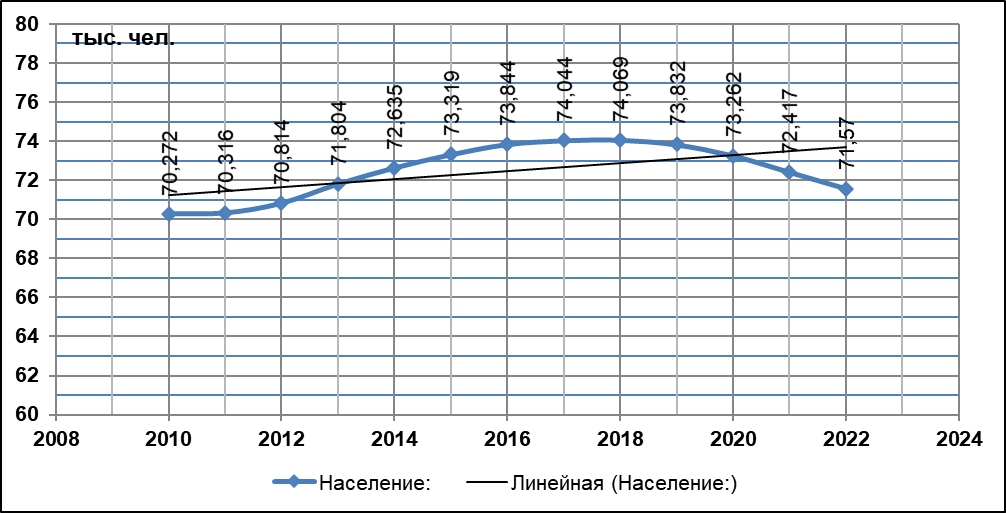 Рисунок . Ретроспективная динамика численности населения города КраснокамскаСведения о населении города и обеспеченности жилой площадью (по годам, величина на конец года) представлены в таблице Таблица 4.Таблица . Население города и обеспеченность жильемПрогнозы приростов на каждом этапе площади строительных фондов, сгруппированные по расчетным элементам территориального деления с разделением объектов строительства на многоквартирные дома, жилые дома, общественные здания и производственные здания 
промышленных предприятийГенеральный план Краснокамского городского округа предполагает, что в период до 2041 года население Краснокамского городского округа достигнет величины 100,0 тыс. чел. (оптимистичный сценарий развития). В утвержденной (прежней) схеме теплоснабжения предусматривался рост численности населения до 83,6 тыс. чел. к 2041 году (это соответствует инерционному сценарию развития). В соответствии с новыми данными Всероссийской переписи населения, Администрация Краснокамского городского округа разработала новый прогноз численности населения, который принят при актуализации схемы теплоснабжения. К 2041 году население Краснокамского ГО увеличится и достигнет 77,5 тыс. человек.Ретроспективные и перспективные сравнительные данные динамики численности населения города Краснокамска представлены на рисункеРисунок 2.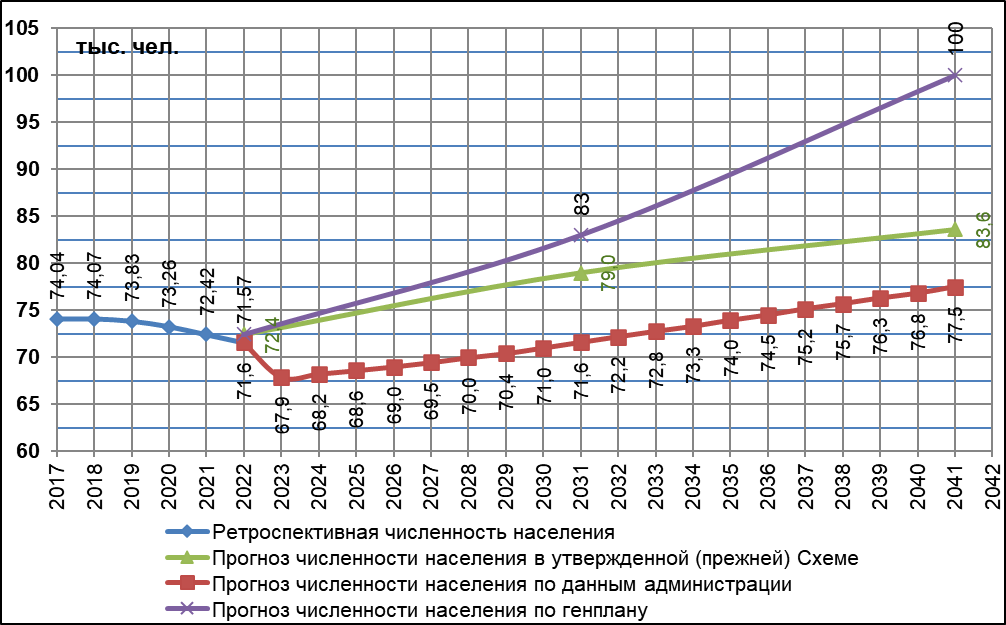 Рисунок . Ретроспектива и прогнозы динамики численности населения г. КраснокамскОбъем перспективной застройки определялся:- по выданным разрешениям на строительство, проектным декларациям и данным, предоставленным застройщиками, с учетом как площади, так и внутреннего объёма проектируемых зданий;- по данным генплана и детализированным планам застройки отдельных микрорайонов с указанием строительных площадей;- по выданным теплоснабжающими организациями техническим условиям на присоединение зданий к сетям теплоснабжения;Реестр объектов перспективного строительства представлен в Приложении 1 к настоящей Главе.Обобщенные данные о приростах отапливаемых площадей на каждом этапе с разделением на многоквартирные жилые дома, индивидуальные жилые дома, общественно-деловые здания и производственную застройку представлены в таблицеТаблица 5. Информацией о возможном перспективном сносе зданий администрация города Краснокамска не располагает.Таблица . Обобщенные данные о приростах отапливаемых площадейМодель годовых приростов строительных площадей в жилищном фонде с учетом ретроспективных фактических данных представлена на рисункеРисунок 3. Данные учитывают планы по расселению и сносу аварийного и ветхого жилья. Прогноз прироста строительных площадей при актуализации Схемы теплоснабжения был полностью переработан и приведен в соответствие существующим темпам строительства, в прогноз среднесрочного периода включены реальные строящиеся и планируемые к строительству объекты. 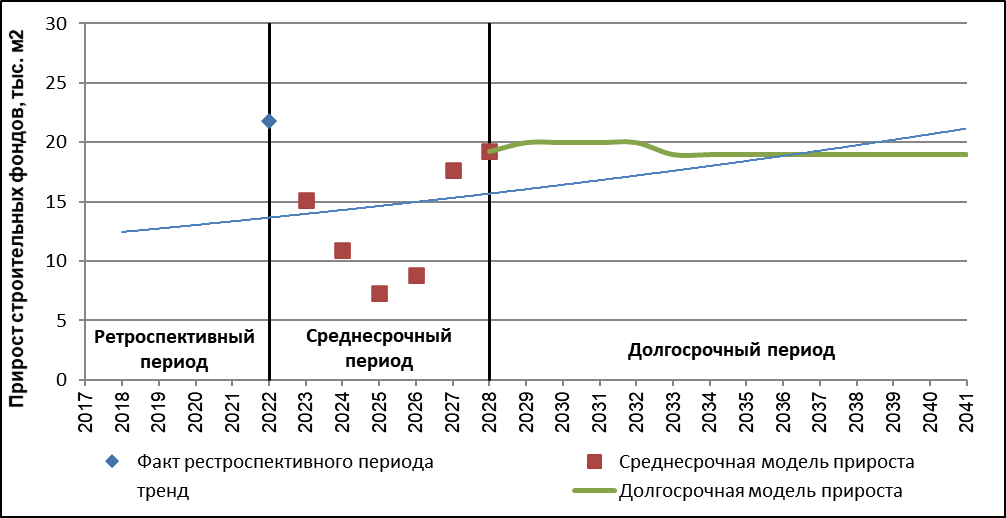 Рисунок . Модель годовых приростов строительных площадей в жилищном фондеПрирост жилищного фонда накопительным итогом в сравнении с прогнозом в утвержденной (прежней) схеме теплоснабжения представлен на рисункеРисунок 4. Согласно прогнозу, жилой фонд в городе Краснокамске к 2041 году должен составить около 2,0 млн. м2 (прирост около 20% к существующему фонду).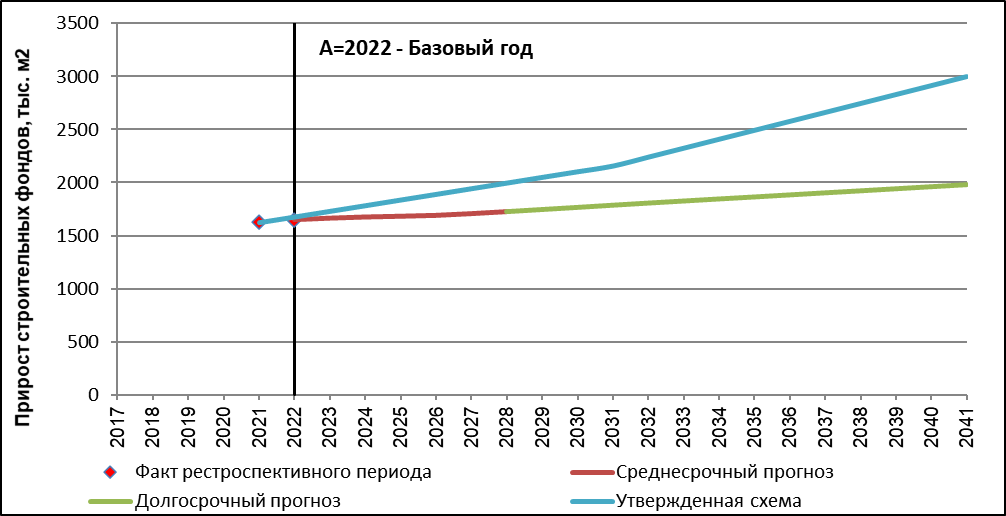 Рисунок . Прирост жилых строительных фондов накопительным итогомАктуализированные прогнозные данные численности населения, величины жилищного фонда и обеспеченности населения жильём в городе Краснокамске в сравнении с утвержденной Схемой теплоснабжения представлены в таблицеТаблица 6. Таблица . Обобщенный прогноз численности населения, величины жилищного фонда и обеспеченности населения жильёмПрогноз обеспеченности населения жильём в городе Краснокамске, согласно актуализированной и утвержденной схемам теплоснабжения, представлен на рисункеРисунок 5.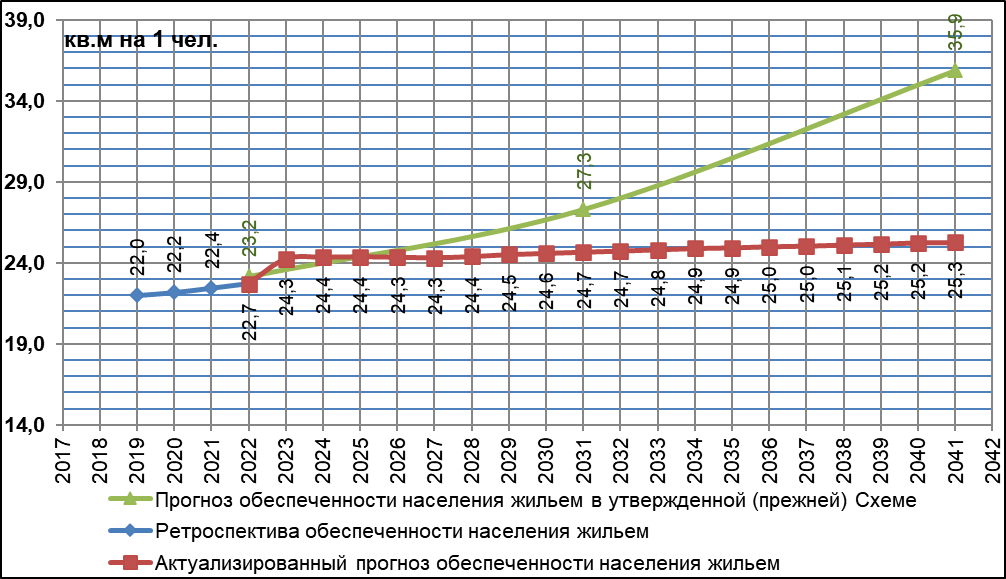 Рисунок . Прогноз обеспеченности населения жильёмДанные о приростах отапливаемых площадей в жилищном фонде на период разработки Схемы теплоснабжения, сгруппированные по расчетным элементам территориального деления, представлены в таблицеТаблица 7.Таблица . Ввод в эксплуатацию жилых зданий с общей площадью жилищного фонда на период разработки Схемы теплоснабженияДанные о приростах отапливаемых площадей в общественно-деловом и производственном фонде на период разработки Схемы теплоснабжения, сгруппированные по расчетным элементам территориального деления, представлены в таблицеТаблица 8.Таблица . Ввод в эксплуатацию общественно-деловых и производственных зданий с общей площадью фонда на период разработки Схемы теплоснабженияДанные о сносе (выводе из эксплуатации) отапливаемых площадей жилых зданий на период разработки Схемы теплоснабжения, сгруппированные по расчетным элементам территориального деления, представлены в таблицеТаблица 9.Таблица . Снос (вывод из эксплуатации) жилых зданий с общей площадью фонда на период разработки Схемы теплоснабженияПрогнозы прироста строительных фондов по площадкам строительстваПри актуализации Схемы теплоснабжения все перспективные объекты были распределены по площадкам строительства с присвоением номера. Соответствие наименования объектов и номеров площадок приведено в общем реестре перспективных объектов строительства в Приложении 1 к настоящей Главе.Сводные данные по прогнозу прироста строительных фондов с разделением по площадкам строительства представлены в табл.Таблица 10. Таблица . Реестр площадок строительства с указанием приростов отапливаемых площадейСхема расположения площадок строительства с указанием их номеров на карте города приведена на рисункеРисунок 6.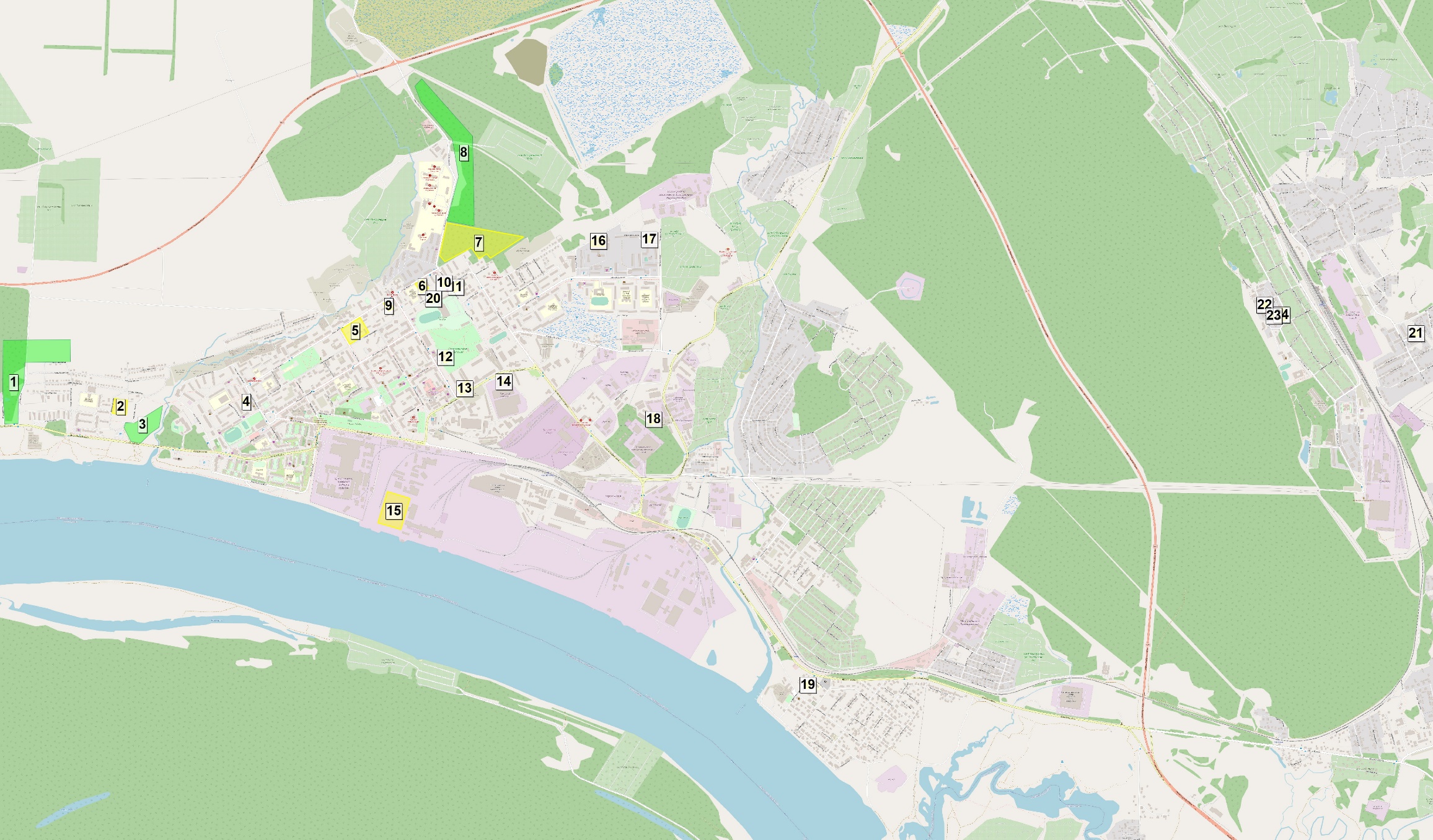 Рисунок . Схема расположения площадок строительства с указанием их номеров Прогнозы приростов на каждом этапе площади строительных фондов, сгруппированные по зонам действия 
источников тепловой энергии и в зонах ответственности ЕТОПрогноз прироста ввода строительных фондов, распределенный в соответствии с границами существующих по состоянию на базовый период разработки Схемы теплоснабжения зон действия источников тепловой энергии, приведен в таблице Таблица 11.Таблица . Распределение приростов площадей перспективной застройки по зонам источников тепловой энергииПрогноз прироста ввода строительных фондов, распределенный в соответствии с границами существующих по состоянию на базовый период разработки Схемы теплоснабжения зон действия источников тепловой энергии и зон ответственности единых теплоснабжающих организаций города Краснокамска приведен в таблице Таблица 12.Таблица . Распределение приростов площадей перспективной застройки по зонам ЕТО* - к неутвержденным ЕТО относятся следующие организации: МУП «ОВЕР-Гарант», АО «Пермский Свинокомплекс», АО «Пермтрансжелезобетон» и МУП «Гарант».Прогнозы перспективных удельных расходов
тепловой энергии на отопление, вентиляцию и горячее 
водоснабжение, согласованных с требованиями к энергетической эффективности объектов теплопотребления, устанавливаемых в соответствии с законодательством Российской ФедерацииПрогноз прироста тепловых нагрузок в г. Краснокамске за счет нового строительства производился на основе прогноза перспективной застройки и расчета перспективных тепловых нагрузок с использованием действующих нормативов теплопотребления для разных типов жилых и общественно-деловых зданий.При расчёте перспективных тепловых нагрузок использовались удельные расходы теплоты на отопление и вентиляцию, приведённые в СП 50-13330-2012 «Тепловая защита зданий». Удельное теплопотребление определено с учетом климатических особенностей рассматриваемого региона. Климатические параметры отопительного периода были приняты в соответствии с СП 131.13330.2020 «Строительная климатология».Для жилых зданий было введено разделение на группы домов. Удельное теплопотребление в системах отопления определялось отдельно для многоквартирных многоэтажных, многоквартирных среднеэтажных и малоэтажных индивидуальных жилых зданий в пересчете на квадратный метр площади на основе анализа и усреднения характеристик строящихся в настоящее время зданий (объём здания, этажность), согласно выданным разрешениям на строительство и проектным декларациям. В соответствии с Приказом Минстроя РФ от 17 ноября 2017 года № 1550/пр «Об утверждении Требований энергетической эффективности зданий, строений, сооружений» удельная характеристика расхода тепловой энергии на отопление и вентиляцию во вновь создаваемых зданиях должна уменьшаться:с 1 января 2018 года – не менее чем на 20 % по отношению к базовому уровню;с 1 января 2023 года – не менее чем на 40 % по отношению к базовому уровню;с 1 января 2028 года – не менее чем на 50 % по отношению к базовому уровню;С учетом этих документов для определения удельных показателей теплопотребления в системах отопления и вентиляции жилых и общественных зданий перспективной застройки за основу принимаются следующие данные: на период 2023–2027 гг. - удельное теплопотребление, уменьшенное на 40 % по отношению к базовому уровню; на период 2028-2034 гг. - удельное теплопотребление, уменьшенное на 50 % по отношению к базовому уровню. Средневзвешенные величины удельных расходов тепловой энергии на отопление и вентиляцию 1 м2 площади разных типов застройки при актуализации Схемы теплоснабжения были обновлены в соответствии с характеристиками возводимых в настоящее время зданий и приведены в таблицеТаблица 13. Удельные расходы тепловой энергии на жилую многоэтажную застройку приняты ориентировочно, так как отсутствуют как фактические данные по вводу таких зданий, так и планы застройщиков по их возведению.Таблица . Удельные тепловые нагрузки и потребление для вновь строящихся зданийОкончание таблицы Таблица 13Прогнозы приростов объемов потребления тепловой энергии (мощности) и теплоносителя с 
разделением по видам теплопотребления в каждом расчетном элементе территориального деления и в зоне действия каждого из существующих или предлагаемых для строительства источников тепловой энергии на каждом этапе Прогнозы прироста тепловых нагрузок на каждом этапе за счет нового строительства, сгруппированные по расчетным элементам территориального деления с разделением по видам теплопотребления и по видам новой застройкиОбобщенные прогнозные приросты тепловых нагрузок на каждом этапе с разделением по видам перспективной застройки представлены в таблицеТаблица 14.Таблица . Обобщенные прогнозные приросты тепловых нагрузок на каждом этапе с разделением по видам перспективной застройкиПриросты тепловой нагрузки по годам расчетного периода в актуализированной и утвержденной Схемах представлены на графике на рисункеРисунок 7.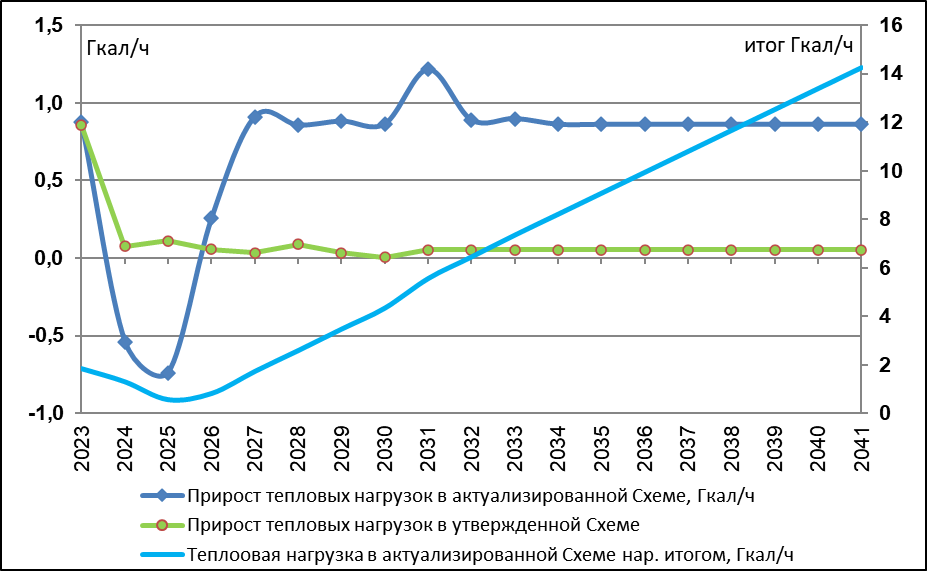 Рисунок . Приросты тепловых нагрузок по годам в утвержденной и актуализированной 
схемах теплоснабженияСравнение прогноза прироста тепловых нагрузок нарастающим итогом в утвержденной (прежней) и актуализированной (настоящей) Схемах теплоснабжения представлено на рисункеРисунок 8.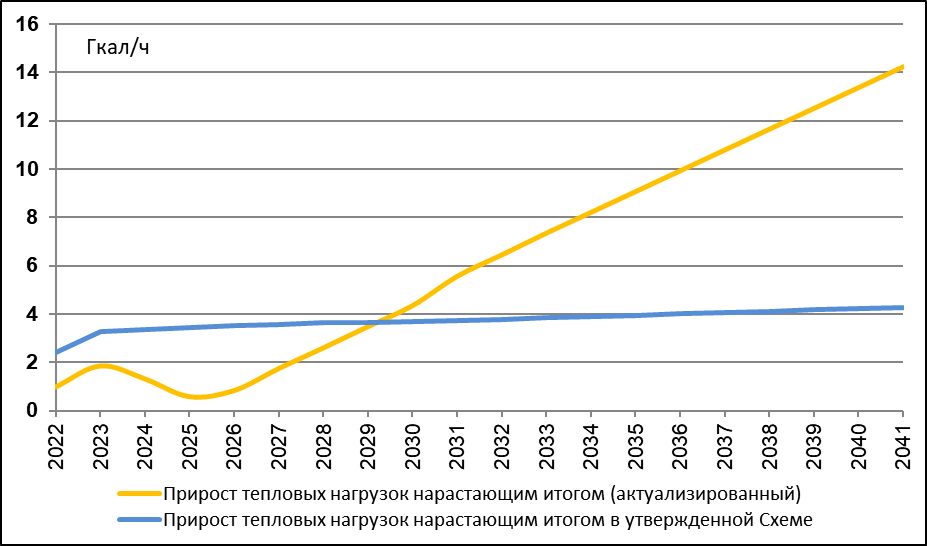 Рисунок . Сравнение прогноза прироста тепловых нагрузок нарастающим итогом 
в актуализированной и утвержденной схемах теплоснабженияПрирост тепловой нагрузки в проектируемых жилых зданиях на каждом этапе в каждом элементе территориального деления представлен в таблицеТаблица 15.Таблица . Прирост тепловой нагрузки в проектируемых жилых зданиях на период разработки Схемы теплоснабженияСнижение тепловой нагрузки в сносимых зданиях на каждом этапе в каждом элементе территориального деления представлено в таблицеТаблица 16.Таблица . Снижение тепловой нагрузки в сносимых зданиях на период разработки Схемы теплоснабженияПрирост тепловой нагрузки в проектируемых зданиях общественно-делового и производственного фонда на каждом этапе в каждом элементе территориального деления представлен в таблицеТаблица 17.Таблица . Прирост тепловой нагрузки в проектируемых зданиях общественно-делового и производственного фонда на период разработки Схемы теплоснабженияОбщий прирост тепловой нагрузки на отопление, вентиляцию и ГВС в проектируемых и сносимых жилых, общественно-деловых и производственных зданиях на каждом этапе в каждом элементе территориального деления представлен в таблицеТаблица 18.Таблица . Общий прирост тепловой нагрузки на отопление, вентиляцию и ГВС в проектируемых и сносимых жилых, общественно-деловых и производственных зданиях на период разработки Схемы теплоснабжения Прогнозы изменения объемов потребления тепловой энергии на каждом этапе за счет нового строительства и сноса зданий, сгруппированные по расчетным элементам территориального деления с разделением по видам теплопотребления и по видам новой застройкиОбобщенные прогнозные приросты потребления тепловой энергии на каждом этапе с разделением по видам перспективной застройки представлены в таблицеТаблица 19.Таблица . Обобщенные прогнозные приросты потребления тепловой энергии на каждом этапе с разделением по видам перспективной застройкиПриросты потребления тепловой энергии по годам расчетного периода в утвержденной и актуализированной схемах теплоснабжения представлен на графике на рисункеРисунок 9.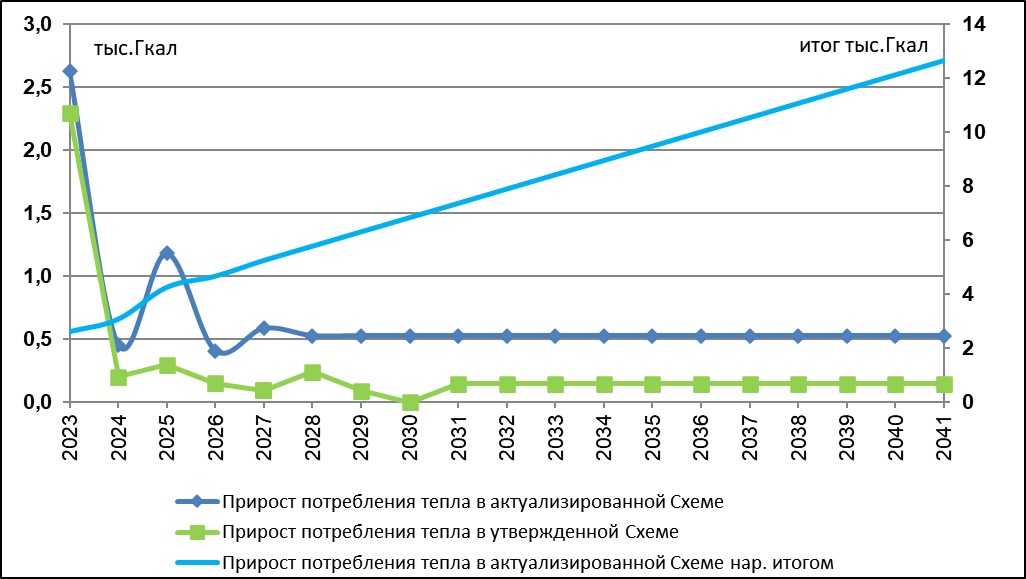 Рисунок . Приросты потребления тепловой энергии по годам в утвержденной и актуализированной схемах теплоснабженияПрирост потребления тепловой энергии нарастающим итогом в утвержденной и актуализированной схемах теплоснабжения представлен на графике на рисункеРисунок 10.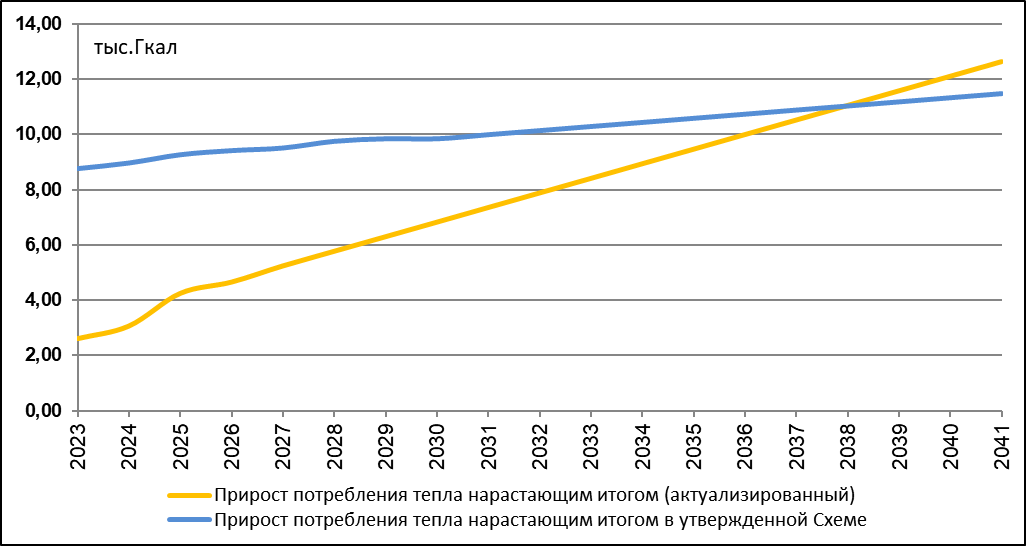 Рисунок . Прирост потребления тепловой энергии нарастающим итогом в утвержденной и актуализированной схемах теплоснабженияПрирост потребления тепловой энергии в проектируемых жилых зданиях на каждом этапе в каждом элементе территориального деления представлен в таблице Таблица 20.Таблица . Прирост потребления тепловой энергии в проектируемых жилых зданиях на период разработки Схемы теплоснабженияСнижение потребления тепловой энергии в сносимых зданиях на каждом этапе в каждом элементе территориального деления представлено в таблицеТаблица 21.Таблица . Снижение потребления тепловой энергии в сносимых зданиях на период разработки Схемы теплоснабженияПрирост потребления тепловой энергии в проектируемых зданиях общественно-делового и производственного фонда на каждом этапе в каждом элементе территориального деления представлен в таблицеТаблица 22.Таблица . Прирост потребления тепловой энергии в проектируемых зданиях общественно-делового и производственного фонда на период разработки Схемы теплоснабженияОбщий прирост потребления тепловой энергии на отопление, вентиляцию и ГВС в проектируемых и сносимых жилых, общественно-деловых и производственных зданиях на каждом этапе в каждом элементе территориального деления представлен в таблицеТаблица 23.Таблица . Общий прирост потребления тепловой энергии на отопление, вентиляцию и ГВС в проектируемых и сносимых жилых, общественно-деловых и производственных зданиях на период разработки Схемы теплоснабжения Прогнозы приростов объемов потребления тепловой энергии (мощности) с разделением по видам 
теплопотребления в зоне действия каждого из источников тепловой энергии 
на каждом этапе за счет нового строительстваПерспективные приросты тепловых нагрузок за счет нового строительства с учетом сноса в зонах действия источников тепловой энергии на каждом этапе прогнозного периода приведены в таблицеТаблица 24. Таблица . Перспективное изменение тепловой нагрузки за счет нового строительства и сноса зданий в зонах действия источников тепловой энергииПродолжение таблицыТаблица 24.Окончание таблицыТаблица 24.Перспективные приросты объемов потребления тепловой энергии за счет нового строительства с учетом сноса в зонах действия источников тепловой энергии на каждом этапе прогнозного периода приведены в таблицеТаблица 25.Таблица . Перспективное изменение объемов потребления тепловой энергии за счет нового строительства и сноса зданий в зонах действия источников тепловой энергииПродолжение таблицыТаблица 25.Окончание таблицыТаблица 25. Прогнозы приростов объемов потребления тепловой энергии (мощности) с разделением по видам 
теплопотребления в зонах ответственности единых теплоснабжающих организаций 
на каждом этапе за счет нового строительстваПерспективные приросты тепловых нагрузок за счет нового строительства с учетом сноса в зонах действия ЕТО на каждом этапе прогнозного периода приведены в таблицеТаблица 26. Таблица . Перспективное изменение тепловой нагрузки за счет нового строительства и сноса зданий в зонах действия ЕТО* - к неутвержденным ЕТО относятся следующие организации: МУП «ОВЕР-Гарант», АО «Пермский Свинокомплекс», АО «Пермтрансжелезобетон» и МУП «Гарант».Продолжение таблицыТаблица 26* - к неутвержденным ЕТО относятся следующие организации: МУП «ОВЕР-Гарант», АО «Пермский Свинокомплекс», АО «Пермтрансжелезобетон» и МУП «Гарант».Окончание таблицыТаблица 26* - к неутвержденным ЕТО относятся следующие организации: МУП «ОВЕР-Гарант», АО «Пермский Свинокомплекс», АО «Пермтрансжелезобетон» и МУП «Гарант».Перспективные приросты объемов потребления тепловой энергии за счет нового строительства с учетом сноса в зонах действия ЕТО на каждом этапе прогнозного периода приведены в таблицеТаблица 27. Таблица . Перспективное изменение потребления тепловой энергии за счет нового строительства и сноса зданий в зонах действия ЕТО* - к неутвержденным ЕТО относятся следующие организации: МУП «ОВЕР-Гарант», АО «Пермский Свинокомплекс», АО «Пермтрансжелезобетон» и МУП «Гарант».Продолжение таблицы Таблица 27* - к неутвержденным ЕТО относятся следующие организации: МУП «ОВЕР-Гарант», АО «Пермский Свинокомплекс», АО «Пермтрансжелезобетон» и МУП «Гарант».Окончание таблицы Таблица 27* - к неутвержденным ЕТО относятся следующие организации: МУП «ОВЕР-Гарант», АО «Пермский Свинокомплекс», АО «Пермтрансжелезобетон» и МУП «Гарант». Прогнозы приростов объемов потребления теплоносителя с разделением по видам теплопотребления
в зоне действия каждого из источников тепловой энергии на каждом этапе за счет нового строительстваПерспективные приросты часовых объемов потребления теплоносителя (горячей воды) на источниках тепловой энергии на циркуляцию в тепловых сетях за счет нового строительства с учетом сноса в существующих изолированных зонах действия источников тепловой энергии на каждом этапе прогнозного периода приведены в таблицеТаблица 28.Таблица . Перспективное изменение часовых объемов потребления теплоносителя за счет нового строительства и сноса зданий в зонах действия источников тепловой энергииПродолжение таблицыТаблица 28Окончание таблицыТаблица 28 Расчетная тепловая нагрузка на коллекторах 
источников тепловой энергииРасчетная тепловая нагрузка на коллекторах источников тепловой энергии с учетом потерь в тепловых сетях, в зонах действия которых прогнозируется прирост потребления тепловой энергии, на каждом этапе, включая уровень базового года, приведены в таблицеТаблица 29. В таблицеТаблица 29 приведены данные для существующих источников теплоснабжения без учета мероприятий, приведенных в Главе 7 по закрытию источников теплоснабжения и переводу нагрузки потребителей.Таблица . Расчетная тепловая нагрузка на коллекторах источников тепловой энергии Прогноз приростов тепловой нагрузки в каждой 
перспективной площадке строительстваСводные данные по прогнозу приростов тепловой нагрузки в каждой перспективной площадке строительства представлены в таблицеТаблица 30Таблица . Приросты тепловой нагрузки по площадкам строительстваПрогнозы приростов объемов потребления тепловой энергии (мощности) и теплоносителя с 
разделением по видам теплопотребления в расчетных элементах территориального деления и в зонах индивидуального теплоснабжения на каждом этапеПерспективные приросты тепловых нагрузок с разделением по видам теплопотребления в зонах индивидуального теплоснабжения на каждом этапе приведены в таблицеТаблица 31.Таблица . Перспективное изменение тепловой нагрузки в зонах индивидуального теплоснабженияПродолжение таблицы Таблица 31Окончание таблицы Таблица 31Перспективные приросты объемов потребления тепловой энергии с разделением по видам теплопотребления в зонах индивидуального теплоснабжения на каждом этапе приведены в таблицеТаблица 32.Таблица . Перспективное изменение объемов потребления тепловой энергии в зонах индивидуального теплоснабженияПродолжение таблицыТаблица 32Окончание таблицыТаблица 32Прогнозы приростов объёмов потребления тепловой энергии (мощности) и теплоносителя объектами, расположенными в 
производственных зонах, при условии возможных изменений 
производственных зон и их перепрофилирования и приростов 
объёмов потребления тепловой энергии (мощности) 
производственными объектами с разделением по видам 
теплопотребления и по видам теплоносителя (горячая вода и пар) в зоне действия каждого из существующих или предлагаемых для строительства источников тепловой энергии на каждом этапеСводные данные по приросту тепловых нагрузок в горячей воде за счет новой произ-водственной застройки с разделением по видам потребления представлены в таблице Таблица 14. Всего до 2041 г. прогнозируется прирост тепловой нагрузки на 0,16 Гкал/ч в горячей воде за счет перспективной производственной застройки.Сводные данные по приросту объемов потребления тепловой энергии в горячей воде за счет новой производственной застройки с разделением по видам потребления представлены в таблице Таблица 19. Всего до 2041 г. прогнозируется прирост объема потребления тепловой энергии на 0,43 тыс. Гкал в год в горячей воде за счет перспективной производственной застройки.Прирост тепловой нагрузки в паре промышленными предприятиями не прогнозируется. Данных о возможном развитии производства организациями не предоставлено. В связи с этим принимается допущение, что возможный прирост потребления тепловой энергии, передаваемой с паром на технологические нужды, в случае увеличения объемов производимой продукции или новом строительстве будет компенсироваться внедрением современных энергосберегающих технологий. Приложение 1 
Реестр объектов перспективного строительстваРеестр перспективных объектов строительства в г. Краснокамске с указанием строительной площади, расчетной тепловой нагрузки (с учетом средней величины ГВС), договорной тепловой нагрузки (с учетом максимальной величины ГВС) представлен в таблицеТаблица 33.Таблица . Реестр объектов перспективного строительстваПродолжение таблицыТаблица 33Окончание таблицыТаблица 33ТерминыОпределенияТеплоснабжение Обеспечение потребителей тепловой энергии тепловой энергией, теплоносителем, в том числе поддержание мощности. Система теплоснабжения Совокупность источников тепловой энергии и теплопотребляющих установок, технологически соединенных тепловыми сетями. Схема теплоснабженияДокумент, содержащий предпроектные материалы по обоснованию эффективного и безопасного функционирования системы теплоснабжения, ее развития с учетом правового регулирования в области энергосбережения и повышения энергетической эффективностиИсточник тепловой энергии Устройство, предназначенное для производства тепловой энергииТепловая сеть Совокупность устройств (включая центральные тепловые пункты, насосные станции), предназначенных для передачи тепловой энергии, теплоносителя от источников тепловой энергии до теплопотребляющих установок. Потребитель топлива (далее потребитель)Лицо, приобретающее топливо для использования на, принадлежащих ему на праве собственности или ином законном основании, топливопотребляющих установках Теплоснабжающая организация Организация, осуществляющая продажу потребителям и (или) теплоснабжающим организациям произведенных или приобретенных тепловой энергии (мощности), теплоносителя и владеющая на праве собственности или ином законном основании источниками тепловой энергии и (или) тепловыми сетями в системе теплоснабжения, посредством которой осуществляется теплоснабжение потребителей тепловой энергии (данное положение применяется к регулированию сходных отношений с участием индивидуальных предпринимателей). Теплосетевая организация Организация, оказывающая услуги по передаче тепловой энергии (данное положение применяется к регулированию сходных отношений с участием индивидуальных предпринимателей). Зона действия системы теплоснабжения Территория городского округа или ее часть, границы которой устанавливаются по наиболее удаленным точкам подключения потребителей к тепловым сетям, входящим в систему теплоснабжения. Котельно-печное топливоЛюбое топливо, которое используется организацией, кроме моторного топливаКоэффициент использования тепла топливаКоэффициент, который определяет эффективность преобразования внутренней энергии углеродного топлива в электрическую и тепловую энергию при сжигании топлива в котлах ТЭСУстановленная мощность источника тепловой энергииСумма номинальных тепловых мощностей всего принятого по акту ввода в эксплуатацию оборудования, предназначенного для отпуска тепловой энергии потребителям на собственные и хозяйственные нуждыРасполагаемая мощность источника тепловой энергииВеличина, равная установленной мощности источника тепловой энергии за вычетом объемов мощности, не реализуемой по техническим причинам, в том числе по причине снижения тепловой мощности оборудования в результате эксплуатации на продленном техническом ресурсе (снижение параметров пара перед турбиной, отсутствие рециркуляции в пиковых водогрейных котлоагрегатах и др.)Мощность источника тепловой энергии неттоВеличина, равная располагаемой мощности источника тепловой энергии за вычетом тепловой нагрузки на собственные и хозяйственные нуждыТопливно-энергетический баланс Документ, содержащий взаимосвязанные показатели количественного соответствия поставок энергетических ресурсов на территорию субъекта Российской Федерации или муниципального образования и их потребления, устанавливающий распределение энергетических ресурсов между системами теплоснабжения, потребителями, группами потребителей и позволяющий определить эффективность использования энергетических ресурсовКомбинированная выработка электрической и тепловой энергии Режим работы теплоэлектростанций, при котором производство электрической энергии непосредственно связано с одновременным производством тепловой энергииНеснижаемый нормативный запас топливаЗапас топлива, создаваемый на электростанциях и котельных организаций электроэнергетики для поддержания плюсовых температур в главном корпусе, вспомогательных зданиях и сооружениях в режиме «выживания» с минимальной расчетной электрической и тепловой нагрузкой по условиям самого холодного месяца годаНормативный эксплуатационный запас топливаЗапас топлива, необходимый для надежной и стабильной работы электростанций и котельных, обеспечивающий плановую выработку электрической и (или) тепловой энергииОбщий нормативный запас основного и резервного видов топливаОбщий нормативный запас основного и резервного видов топлива, определяемый по сумме объемов неснижаемого нормативного запаса топлива и нормативного эксплуатационного запаса топливаУсловное топливоПринятая при расчетах единица учета органического топлива, которая используется для счисления полезного действия различных видов топлива в их суммарном учете Энергетический ресурсНоситель энергии, энергия которого используется или может быть использована при осуществлении хозяйственной и иной деятельности, а также вид энергии (атомная, тепловая, электрическая, электромагнитная энергия или другой вид энергии)Элемент территориального деления Территория городского округа или ее часть, установленная по границам административно-территориальных единиц. Расчетный элемент территориального деления Территория городского округа или ее часть, принятая для целей разработки схемы теплоснабжения в неизменяемых границах на весь срок действия схемы теплоснабжения. Технологическая зона Единица укрупненного деления территории города по зонально-технологическому принципу, объединяющая несколько тепловых районов или совпадающая с границами теплового района. Тепловой район Единица территориального деления, в границах которой осуществляются технологические процессы производства, передачи и потребления тепловой энергии. Централизованное теплоснабжение Теплоснабжение потребителей от источников тепла через общую тепловую сеть. № п/пНаименование источникаДоговорная тепловая нагрузка, Гкал/чДоговорная тепловая нагрузка, Гкал/чДоговорная тепловая нагрузка, Гкал/чДоговорная тепловая нагрузка, Гкал/чДоговорная тепловая нагрузка, Гкал/чДоговорная тепловая нагрузка, Гкал/ч№ п/пНаименование источникаОтопление и вентиляцияГВС (сред.)ГВС (макс.)Хозяйственные нуждыПарВсегоФилиал «Пермский» ПАО «Т Плюс»Филиал «Пермский» ПАО «Т Плюс»Филиал «Пермский» ПАО «Т Плюс»Филиал «Пермский» ПАО «Т Плюс»Филиал «Пермский» ПАО «Т Плюс»Филиал «Пермский» ПАО «Т Плюс»Филиал «Пермский» ПАО «Т Плюс»Филиал «Пермский» ПАО «Т Плюс»1Закамская ТЭЦ-5128,46713,59033,3620,000175,140317,197МУП «ОВЕР-Гарант»МУП «ОВЕР-Гарант»МУП «ОВЕР-Гарант»МУП «ОВЕР-Гарант»МУП «ОВЕР-Гарант»МУП «ОВЕР-Гарант»МУП «ОВЕР-Гарант»МУП «ОВЕР-Гарант»2Котельная «Восточная»0,3970,0990,2480,0000,0000,4973Котельная «Центр»0,2470,0620,1540,0000,0000,3094Котельная «Чёрная»0,3170,0790,1980,0000,0000,3965Котельная «Брагино»0,0940,0230,0590,0000,0000,1176Котельная «Мясокомбинат»0,1310,0330,0820,0000,0000,163АО «Пермский Свинокомплекс»АО «Пермский Свинокомплекс»АО «Пермский Свинокомплекс»АО «Пермский Свинокомплекс»АО «Пермский Свинокомплекс»АО «Пермский Свинокомплекс»АО «Пермский Свинокомплекс»АО «Пермский Свинокомплекс»7Котельный Цех29,4407,36018,40013,2000,00050,000АО «Пермтрансжелезобетон»АО «Пермтрансжелезобетон»АО «Пермтрансжелезобетон»АО «Пермтрансжелезобетон»АО «Пермтрансжелезобетон»АО «Пермтрансжелезобетон»АО «Пермтрансжелезобетон»АО «Пермтрансжелезобетон»8Котельная АО «Пермтрансжелезобетон»26,8806,72016,8000,0000,00033,600МУП «Гарант»МУП «Гарант»МУП «Гарант»МУП «Гарант»МУП «Гарант»МУП «Гарант»МУП «Гарант»МУП «Гарант»9Модульная котельная д. Конец-Бор0,4120,1360,3400,0000,0000,548№ п/пНаименование источникаПотребление тепловой энергии, тыс. ГкалПотребление тепловой энергии, тыс. ГкалПотребление тепловой энергии, тыс. ГкалПотребление тепловой энергии, тыс. ГкалПотребление тепловой энергии, тыс. Гкал№ п/пНаименование источникаОтопительный периодОтопительный периодОтопительный периодНеотопительный периодСумма за год№ п/пНаименование источникаОтопление и вентиляцияГВСВсегоНеотопительный периодСумма за годФилиал «Пермский» ПАО «Т Плюс»Филиал «Пермский» ПАО «Т Плюс»Филиал «Пермский» ПАО «Т Плюс»Филиал «Пермский» ПАО «Т Плюс»Филиал «Пермский» ПАО «Т Плюс»Филиал «Пермский» ПАО «Т Плюс»Филиал «Пермский» ПАО «Т Плюс»1Закамская ТЭЦ-5822,9787,06910,0248,75958,77МУП «ОВЕР-Гарант»МУП «ОВЕР-Гарант»МУП «ОВЕР-Гарант»МУП «ОВЕР-Гарант»МУП «ОВЕР-Гарант»МУП «ОВЕР-Гарант»МУП «ОВЕР-Гарант»2Котельная «Восточная»1,920,482,400,272,673Котельная «Центр»1,250,311,560,181,744Котельная «Чёрная»0,630,160,790,090,885Котельная «Брагино»0,180,050,230,030,266Котельная «Мясокомбинат»0,160,040,210,020,23АО «Пермский Свинокомплекс»АО «Пермский Свинокомплекс»АО «Пермский Свинокомплекс»АО «Пермский Свинокомплекс»АО «Пермский Свинокомплекс»АО «Пермский Свинокомплекс»АО «Пермский Свинокомплекс»7Котельный Цех20,195,0525,242,8328,07АО «Пермтрансжелезобетон»АО «Пермтрансжелезобетон»АО «Пермтрансжелезобетон»АО «Пермтрансжелезобетон»АО «Пермтрансжелезобетон»АО «Пермтрансжелезобетон»АО «Пермтрансжелезобетон»8Котельная АО «Пермтрансжелезобетон»48,4312,1160,546,7867,32МУП «Гарант»МУП «Гарант»МУП «Гарант»МУП «Гарант»МУП «Гарант»МУП «Гарант»МУП «Гарант»9Модульная котельная д. Конец-Бор1,430,471,910,272,17№ п/пПоказатель2018 г.2019 г.2020 г.2021 г.2022 г.1Общая отапливаемая площадь строительных фондов на начало года, тыс. м21613,921613,921613,921613,921613,922Прибыло общей отапливаемой площади, тыс. м2, в том числе:––––32,852.1Новое строительство, тыс. м2, в том числе:––––32,852.1.1многоквартирные жилые здания, тыс. м2––––6,0772.1.2общественно-деловая застройка, тыс. м2––––9,3382.1.3индивидуальная жилищная застройка, тыс. м2––––15,6972.2Выбыло отапливаемой площади, тыс. м2––––0,003Общая отапливаемая площадь строительных фондов на конец года, тыс. м21613,921613,921613,921613,921646,77№ п/пПоказатель2018 г.2019 г.2020 г.2021 г.2022 г.1Население города, тыс. чел.73,83273,26272,41771,5767,9052Площадь жилого фонда, тыс. м21625,001625,001625,001625,001646,773Обеспеченность населения города жильём, м2/чел.22,022,222,422,724,3ГодОтапливаемая площадь, м2Отапливаемая площадь, м2Отапливаемая площадь, м2Отапливаемая площадь, м2Отапливаемая площадь, м2Отапливаемая площадь, м2ГодМногоквартирные жилые домаИндивидуальные жилые домаОбщественно-деловая застройкаПроизводственная застройкаРасселение и снос аварийных и ветхих зданийВсе виды застройки202350631500057462987-493523861202460001500000-100931090720255000150007740-126938081202650001500015000-1119810302202750001500015000-234619154202850001500015000-742207582029500015000500002050020305000150001620020162203150001500035000023500203250001500010000021000203340001500020000021000203440001500010000020000203540001500010000020000203640001500010000020000203740001500010000020000203840001500010000020000203940001500010000020000204040001500010000020000204140001500010000020000Итого:87063285000261822987-42007359225ГодУтвержденная схема теплоснабженияУтвержденная схема теплоснабженияУтвержденная схема теплоснабженияАктуализированная схема теплоснабженияАктуализированная схема теплоснабженияАктуализированная схема теплоснабженияГодНаселение, тыс. чел.Жилищный фонд, тыс. м2Обеспеченность жильём, м2/чел.Население, тыс. чел.Жилищный фонд, тыс. м2Обеспеченность жильём, м2/чел.202372,4161731,623,268,241661,924,42024–––68,61672,824,42025–––69,01680,124,32026–––69,451688,924,32027–––69,971706,624,42028–––70,41725,824,52029–––71,01745,824,62030–––71,61765,824,7203179,0215827,372,21785,824,72032–––72,771805,824,82033–––73,31824,824,92034–––73,951843,824,92035–––74,51862,825,02036–––75,151881,825,02037–––75,71900,825,12038–––76,31919,825,22039–––76,81938,825,22040–––77,51957,825,3204183,6300035,978,11976,825,3Наименование / Кадастровый кварталРетроспективный периодРетроспективный периодРетроспективный периодРетроспективный периодРетроспективный периодПерспективный периодПерспективный периодПерспективный периодПерспективный периодПерспективный периодПерспективный периодПерспективный периодПерспективный периодПерспективный периодПерспективный периодПерспективный периодПерспективный периодПерспективный периодПерспективный периодПерспективный периодПерспективный периодПерспективный периодПерспективный периодПерспективный периодНаименование / Кадастровый квартал2018 г.2019 г.2020 г.2021 г.2022 г.2023 г.2024 г.2025 г.2026 г.2027 г.2028 г.2029 г.2030 г.2031 г.2032 г.2033 г.2034 г.2035 г.2036 г.2037 г.2038 г.2039 г.2040 г.2041 г.Прирост жилищного фонда, тыс.м2––––21,7720,0621,0020,0020,0020,0020,0020,0020,0020,0020,0019,0019,0019,0019,0019,0019,0019,0019,0019,00накопительным итогом:Всего по поселению, тыс.м2––––21,841,862,882,8102,8122,8142,8162,8182,8202,8222,8241,8260,8279,8298,8317,8336,8355,8374,8393,8Прирост по кадастровым кварталам, тыс.м2:59:07:10308–––––0001500015000150001500000000000000059:07:10310–––––0000000150001500015000150000000000059:07:10318–––––150001500015000000000000000000059:07:10602–––––060000500050005000500050005000500000000000059:07:10603–––––005000000000000000000059:07:10605–––––200000000000000000000059:07:10612–––––306300000000000000000059:07:10702–––––00000000000150001500015000150001500015000150001500059:07:11001–––––0000000000400040004000400040004000400040004000Наименование / Кадастровый кварталРетроспективный периодРетроспективный периодРетроспективный периодРетроспективный периодРетроспективный периодПерспективный периодПерспективный периодПерспективный периодПерспективный периодПерспективный периодПерспективный периодПерспективный периодПерспективный периодПерспективный периодПерспективный периодПерспективный периодПерспективный периодПерспективный периодПерспективный периодПерспективный периодПерспективный периодПерспективный периодПерспективный периодПерспективный периодНаименование / Кадастровый квартал2018 г.2019 г.2020 г.2021 г.2022 г.2023 г.2024 г.2025 г.2026 г.2027 г.2028 г.2029 г.2030 г.2031 г.2032 г.2033 г.2034 г.2035 г.2036 г.2037 г.2038 г.2039 г.2040 г.2041 г.Прирост О/Д и производственного фонда, тыс.м2––––11,078,730,000,771,501,501,500,500,163,501,002,001,001,001,001,001,001,001,001,00Прирост накопительным итогом, тыс.м2––––11,119,819,820,622,123,625,125,625,729,230,232,233,234,235,236,237,238,239,240,2Прирост по кадастровым кварталам, тыс.м:59:07:10102–––––0000500001620000000000059:07:10318–––––000100000000000000000059:07:10506–––––000000000020000000000059:07:10602–––––000010001000000000000000059:07:10603–––––86500000000000000000059:07:10605–––––000000000100000000000059:07:10610–––––366900000000000000000059:07:10801–––––182800000000000000000059:07:10901–––––7900000000000000000059:07:10905–––––115900000000000000000059:07:11001–––––000000000001000100010001000100010001000100059:07:11003–––––00274000003500000000000059:07:11601–––––59600000000000000000059:07:20121–––––537005000050000000000000059:07:20138–––––00500000000000000000059:07:30102–––––000005000000000000000Наименование / Кадастровый кварталРетроспективный периодРетроспективный периодРетроспективный периодРетроспективный периодРетроспективный периодПерспективный периодПерспективный периодПерспективный периодПерспективный периодПерспективный периодПерспективный периодПерспективный периодПерспективный периодПерспективный периодПерспективный периодПерспективный периодПерспективный периодПерспективный периодПерспективный периодПерспективный периодПерспективный периодПерспективный периодПерспективный периодПерспективный периодНаименование / Кадастровый квартал2018 г.2019 г.2020 г.2021 г.2022 г.2023 г.2024 г.2025 г.2026 г.2027 г.2028 г.2029 г.2030 г.2031 г.2032 г.2033 г.2034 г.2035 г.2036 г.2037 г.2038 г.2039 г.2040 г.2041 г.Снос жилищного фонда, тыс.м2–––––4,910,112,711,22,30,70,00,00,00,00,00,00,00,00,00,00,00,00,0накопительным итогом:Всего по поселению, тыс.м2–––––4,915,027,738,941,342,042,042,042,042,042,042,042,042,042,042,042,042,042,0Снос по кадастровым кварталам, тыс.м2:59:07:10308–––––00-796000000000000000059:07:10317–––––00-1739000000000000000059:07:10319–––––00-2932000000000000000059:07:10602–––––-179000000000000000000059:07:10603–––––-45900000000000000000059:07:10605–––––0-875-433000000000000000059:07:10612–––––0-43280000000000000000059:07:10907–––––00-1026000000000000000059:07:11001–––––0-25380000000000000000059:07:11002–––––0-1418-2845000000000000000059:07:11505–––––000-4600000000000000059:07:11601–––––000-131400000000000000059:07:11605–––––00-2387-474300000000000000059:07:11606–––––00-535000000000000000059:07:11610–––––000-203900000000000000059:07:11611–––––-213800000000000000000059:07:20114–––––000-143300000000000000059:07:20120–––––0000-13720000000000000059:07:20129–––––0-9340-1379-5540000000000000059:07:20136–––––0000-4200000000000000059:07:210101–––––000-10600000000000000059:07:580116–––––-10000000000000000000059:07:580130–––––00000-742000000000000059:07:730301–––––-44800000000000000000059:07:780102–––––000-138000000000000000Номер площадки строительстваПриросты отапливаемых площадей, м2Приросты отапливаемых площадей, м2Приросты отапливаемых площадей, м2Приросты отапливаемых площадей, м2Приросты отапливаемых площадей, м2Приросты отапливаемых площадей, м2Приросты отапливаемых площадей, м2Приросты отапливаемых площадей, м2Приросты отапливаемых площадей, м2Приросты отапливаемых площадей, м2Приросты отапливаемых площадей, м2Приросты отапливаемых площадей, м2Приросты отапливаемых площадей, м2Приросты отапливаемых площадей, м2Приросты отапливаемых площадей, м2Приросты отапливаемых площадей, м2Приросты отапливаемых площадей, м2Приросты отапливаемых площадей, м2Приросты отапливаемых площадей, м2Приросты отапливаемых площадей, м2Номер площадки строительства2023 г.2024 г.2025 г.2026 г.2027 г.2028 г.2029 г.2030 г.2031 г.2032 г.2033 г.2034 г.2035 г.2036 г.2037 г.2038 г.2039 г.2040 г.2041 г.2023-2041 гг.10001500015000150001500015000150001500015000000000001200002000100000000000000000010003150001500015000000000000000000045000400000000002000000000002000500050006000600050005000500050000000000003700060050000000000000000000500070000000000400050005000500050005000500050005000440008000000000001500015000150001500015000150001500015000120000906000000000000000000006000108650000000000000000008651130630000000000000000003063120000000001000000000000100013366900000000000000000036691479000000000000000000791518280000000000000000001828160000000035000000000000350017002740000000000000000274181159000000000000000000115919596000000000000000000596202000000000000000000000200021005000000000000000000500220005000000000000000005002300000050000000000000050024537000000000000000000537250000500000000000000005002600000001620000000000016227000005000000000000000500снос-4935-10093-12693-11198-2346-7420000000000000-42007Общий итог2386110907808110302191542075820500201622350021000210002000020000200002000020000200002000020000359225№п/п№ ЕТОИсточник тепловой энергииПрирост площади перспективной застройки по годам, м2Прирост площади перспективной застройки по годам, м2Прирост площади перспективной застройки по годам, м2Прирост площади перспективной застройки по годам, м2Прирост площади перспективной застройки по годам, м2Прирост площади перспективной застройки по годам, м2Прирост площади перспективной застройки по годам, м2Прирост площади перспективной застройки по годам, м2Прирост площади перспективной застройки по годам, м2Прирост площади перспективной застройки по годам, м2Прирост площади перспективной застройки по годам, м2Прирост площади перспективной застройки по годам, м2Прирост площади перспективной застройки по годам, м2Прирост площади перспективной застройки по годам, м2Прирост площади перспективной застройки по годам, м2Прирост площади перспективной застройки по годам, м2Прирост площади перспективной застройки по годам, м2Прирост площади перспективной застройки по годам, м2Прирост площади перспективной застройки по годам, м2Прирост площади перспективной застройки по годам, м2№п/п№ ЕТОИсточник тепловой энергии2023 г.2024 г.2025 г.2026 г.2027 г.2028 г.2029 г.2030 г.2031 г.2032 г.2033 г.2034 г.2035 г.2036 г.2037 г.2038 г.2039 г.2040 г.2041 г.2023-204111ТЭЦ-510414-3159-37016000600060005000500085006000600050005000500050005000500050005000920542–Итого по источникам с комбинированной выработкой тепловой и электрич. энергии10414-3159-37016000600060005000500085006000600050005000500050005000500050005000920543–кот. "Восточная" п. Оверята005000-42000000000000000804–кот. "Центр" п. Оверята53700-933-13720500000000000000-12685–кот. АО "Пермский свинокомплекс", п. Майский0000050000000000000005006–кот. АО "Пермтрансжелезобетон" п. Оверята0-9340-1379-55400000000000000-28677–кот. д. Конец-Бор000050000162000000000006628–Итого по котельным537-934500-2312-184650050016200000000000-28939–индивидуальные 
источники129101500011282661415000142581500015000150001500015000150001500015000150001500015000150001500027006410–Итого по перспективным, индивидуальным, прочим источникам тепловой энергии129101500011282661415000142581500015000150001500015000150001500015000150001500015000150001500027006411–Итого2386110907808110302191542075820500201622350021000210002000020000200002000020000200002000020000359225№п/п№ ЕТОНаименование ЕТОПрирост площади перспективной застройки по годам, м2Прирост площади перспективной застройки по годам, м2Прирост площади перспективной застройки по годам, м2Прирост площади перспективной застройки по годам, м2Прирост площади перспективной застройки по годам, м2Прирост площади перспективной застройки по годам, м2Прирост площади перспективной застройки по годам, м2Прирост площади перспективной застройки по годам, м2Прирост площади перспективной застройки по годам, м2Прирост площади перспективной застройки по годам, м2Прирост площади перспективной застройки по годам, м2Прирост площади перспективной застройки по годам, м2Прирост площади перспективной застройки по годам, м2Прирост площади перспективной застройки по годам, м2Прирост площади перспективной застройки по годам, м2Прирост площади перспективной застройки по годам, м2Прирост площади перспективной застройки по годам, м2Прирост площади перспективной застройки по годам, м2Прирост площади перспективной застройки по годам, м2Прирост площади перспективной застройки по годам, м2№п/п№ ЕТОНаименование ЕТО2023 г.2024 г.2025 г.2026 г.2027 г.2028 г.2029 г.2030 г.2031 г.2032 г.2033 г.2034 г.2035 г.2036 г.2037 г.2038 г.2039 г.2040 г.2041 г.2023-2041 гг.11Филиал Пермский ПАО 
«Т Плюс»10414-3159-37016000600060005000500085006000600050005000500050005000500050005000920542–ЕТО не определена*13447140661178243021315414758155001516215000150001500015000150001500015000150001500015000150002671713–Итого2386110907808110302191542075820500201622350021000210002000020000200002000020000200002000020000359225Год ввода в эксплуатациюТип застройкиУдельное теплопотребление, Гкал/м2/годУдельное теплопотребление, Гкал/м2/годУдельное теплопотребление, Гкал/м2/годУдельное теплопотребление, Гкал/м2/годУдельное теплопотребление, Гкал/м2/годГод ввода в эксплуатациюТип застройкиОтоплениеВентиляцияГВССумма2023-2027Жилая многоэтажная0,0763700,06740,143772023-2027Жилая средне- и малоэтажная0,0916500,06740,159052023-2027Жилая индивидуальная0,112300,06740,17972023-2027Общественно-деловая 
и промышленная0,048110,058810,02110,128022028-2042Жилая многоэтажная0,0636400,06740,131042028-2042Жилая средне- и малоэтажная0,0763700,06740,143772028-2042Жилая индивидуальная0,0935600,06740,160962028-2042Общественно-деловая 
и промышленная0,04010,04900,02110,1102Год ввода в эксплуатациюТип застройкиУдельная тепловая нагрузка, ккал/(ч·м2)Удельная тепловая нагрузка, ккал/(ч·м2)Удельная тепловая нагрузка, ккал/(ч·м2)Удельная тепловая нагрузка, ккал/(ч·м2)Удельная тепловая нагрузка, ккал/(ч·м2)Год ввода в эксплуатациюТип застройкиОтоплениеВентиляцияГВССумма2023-2027Жилая многоэтажная30,008,038,02023-2027Жилая средне- и малоэтажная36,008,044,02023-2027Жилая индивидуальная44,108,052,12023-2027Общественно-деловая 
и промышленная19,023,02,544,52028-2042Жилая многоэтажная25,008,033,02028-2042Жилая средне- и малоэтажная30,008,038,02028-2042Жилая индивидуальная36,808,044,82028-2042Общественно-деловая 
и промышленная16,019,02,537,5ГодТепловая нагрузка, Гкал/чТепловая нагрузка, Гкал/чТепловая нагрузка, Гкал/чТепловая нагрузка, Гкал/чТепловая нагрузка, Гкал/чТепловая нагрузка, Гкал/чТепловая нагрузка, Гкал/чТепловая нагрузка, Гкал/чТепловая нагрузка, Гкал/чТепловая нагрузка, Гкал/чТепловая нагрузка, Гкал/чТепловая нагрузка, Гкал/чТепловая нагрузка, Гкал/чТепловая нагрузка, Гкал/чТепловая нагрузка, Гкал/чТепловая нагрузка, Гкал/чТепловая нагрузка, Гкал/чТепловая нагрузка, Гкал/чГодМногоквартирная жилая застройкаМногоквартирная жилая застройкаМногоквартирная жилая застройкаИндивидуальная жилая застройкаИндивидуальная жилая застройкаИндивидуальная жилая застройкаОбщественно-деловая застройкаОбщественно-деловая застройкаОбщественно-деловая застройкаПроизводственная застройкаПроизводственная застройкаПроизводственная застройкаВычитаемые нагрузки за счет сносаВычитаемые нагрузки за счет сносаВычитаемые нагрузки за счет сносаВсегоВсегоВсегоГодотопление и вент.ГВС (средн)всегоотопление и вент.ГВС (средн)всегоотопление и вент.ГВС (средн)всегоотопление и вент.ГВС (средн)всегоотопление и вент.ГВС (средн)всегоотопление и вент.ГВС (средн)всего20230,18230,04050,22280,66150,120,78150,2750,01440,28940,15130,00460,1559-0,5365-0,0395-0,5760,73360,140,873620240,2160,0480,2640,66150,120,7815000000-1,4925-0,0908-1,5833-0,6150,0772-0,537820250,180,040,220,66150,120,78150,01850,0020,0205000-1,6573-0,1016-1,7589-0,79730,0604-0,736920260,180,040,220,66150,120,78150,1060,00380,1098000-0,7508-0,1046-0,85540,19670,05920,255920270,180,040,220,66150,120,78150,0520,00380,0558000-0,1221-0,0248-0,14690,77140,1390,910420280,150,040,190,55130,120,67130,0490,00380,0528000-0,0524-0,006-0,05840,69790,15780,855720290,150,040,190,55130,120,67130,0190,00130,02030000000,72030,16130,881620300,150,040,190,55130,120,67130,0030,00040,00340000000,70430,16040,864720310,150,040,190,55130,120,67130,3450,00880,35380000001,04630,16881,215120320,150,040,190,55130,120,67130,0250,00250,02750000000,72630,16250,888820330,120,0320,1520,55130,120,67130,070,0050,0750000000,74130,1570,898320340,120,0320,1520,55130,120,67130,0350,00250,03750000000,70630,15450,860820350,120,0320,1520,55130,120,67130,0350,00250,03750000000,70630,15450,860820360,120,0320,1520,55130,120,67130,0350,00250,03750000000,70630,15450,860820370,120,0320,1520,55130,120,67130,0350,00250,03750000000,70630,15450,860820380,120,0320,1520,55130,120,67130,0350,00250,03750000000,70630,15450,860820390,120,0320,1520,55130,120,67130,0350,00250,03750000000,70630,15450,860820400,120,0320,1520,55130,120,67130,0350,00250,03750000000,70630,15450,860820410,120,0320,1520,55130,120,67130,0350,00250,03750000000,70630,15450,8608Всего2,76830,69653,464811,02572,2813,30571,24250,06581,30830,15130,00460,1559-4,6116-0,3673-4,978910,57622,679613,2558Наименование / Кадастровый кварталРетроспективный периодРетроспективный периодРетроспективный периодРетроспективный периодРетроспективный периодПерспективный периодПерспективный периодПерспективный периодПерспективный периодПерспективный периодПерспективный периодПерспективный периодПерспективный периодПерспективный периодПерспективный периодПерспективный периодПерспективный периодПерспективный периодПерспективный периодПерспективный периодПерспективный периодПерспективный периодПерспективный периодПерспективный периодНаименование / Кадастровый квартал2018 г.2019 г.2020 г.2021 г.2022 г.2023 г.2024 г.2025 г.2026 г.2027 г.2028 г.2029 г.2030 г.2031 г.2032 г.2033 г.2034 г.2035 г.2036 г.2037 г.2038 г.2039 г.2040 г.2041 г.Прирост тепловой нагрузки в жилом фонде, Гкал/ч––––0,341,001,051,001,001,000,860,860,860,860,860,820,820,820,820,820,820,820,820,82в том числе:отопление и вент., Гкал/ч––––0,290,840,880,840,840,840,700,700,700,700,700,670,670,670,670,670,670,670,670,67ГВС, Гкал/ч––––0,050,1610,1680,1600,1600,1600,1600,1600,1600,1600,1600,1520,1520,1520,1520,1520,1520,1520,1520,152накопительным итогом:Всего по поселению, Гкал/ч––––0,341,342,393,394,395,396,267,127,988,849,7010,5211,3512,1712,9913,8214,6415,4616,2917,11Прирост по кадастровым кварталам:59:07:10308–––––0000,78150,78150,67130,671300000000000059:07:10310–––––00000000,67130,67130,67130,67130000000059:07:10318–––––0,78150,78150,7815000000000000000059:07:10602–––––00,26400,220,220,190,190,190,190,1900000000059:07:10603–––––000,22000000000000000059:07:10605–––––0,08800000000000000000059:07:10612–––––0,134800000000000000000059:07:10702–––––000000000000,67130,67130,67130,67130,67130,67130,67130,671359:07:11001–––––00000000000,1520,1520,1520,1520,1520,1520,1520,1520,152Наименование / Кадастровый кварталРетроспективный периодРетроспективный периодРетроспективный периодРетроспективный периодРетроспективный периодПерспективный периодПерспективный периодПерспективный периодПерспективный периодПерспективный периодПерспективный периодПерспективный периодПерспективный периодПерспективный периодПерспективный периодПерспективный периодПерспективный периодПерспективный периодПерспективный периодПерспективный периодПерспективный периодПерспективный периодПерспективный периодПерспективный периодНаименование / Кадастровый квартал2018 г.2019 г.2020 г.2021 г.2022 г.2023 г.2024 г.2025 г.2026 г.2027 г.2028 г.2029 г.2030 г.2031 г.2032 г.2033 г.2034 г.2035 г.2036 г.2037 г.2038 г.2039 г.2040 г.2041 г.Снижение тепловой нагрузки в сносимых зданиях, Гкал/ч–––––0,581,581,760,860,150,060,000,000,000,000,000,000,000,000,000,000,000,000,00в том числе:отопление и вент., Гкал/ч–––––0,541,491,660,750,120,050,000,000,000,000,000,000,000,000,000,000,000,000,00ГВС, Гкал/ч–––––0,040,090,100,100,020,010,000,000,000,000,000,000,000,000,000,000,000,000,00накопительным итогом:Всего по поселению, Гкал/ч–––––0,582,163,924,774,924,984,984,984,984,984,984,984,984,984,984,984,984,984,98Снижение по кадастровым кварталам:59:07:10308–––––00-0,0627000000000000000059:07:10317–––––00-0,2761000000000000000059:07:10319–––––00-0,5058000000000000000059:07:10602–––––-0,290100000000000000000059:07:10603–––––-0,074600000000000000000059:07:10605–––––0-0,1411-0,0702000000000000000059:07:10612–––––0-0,70690000000000000000059:07:10907–––––00-0,1178000000000000000059:07:11001–––––0-0,41980000000000000000059:07:11002–––––0-0,2318-0,4964000000000000000059:07:11505–––––000-0,003600000000000000059:07:11601–––––000-0,103300000000000000059:07:11605–––––00-0,1878-0,372900000000000000059:07:11606–––––00-0,0421000000000000000059:07:11610–––––000-0,160400000000000000059:07:11611–––––-0,168200000000000000000059:07:20114–––––000-0,072500000000000000059:07:20120–––––0000-0,0740000000000000059:07:20129–––––0-0,08370-0,1236-0,04960000000000000059:07:20136–––––0000-0,02330000000000000059:07:210101–––––000-0,008300000000000000059:07:580116–––––-0,007900000000000000000059:07:580130–––––00000-0,0584000000000000059:07:730301–––––-0,035200000000000000000059:07:780102–––––000-0,0108000000000000000Наименование / Кадастровый кварталРетроспективный периодРетроспективный периодРетроспективный периодРетроспективный периодРетроспективный периодПерспективный периодПерспективный периодПерспективный периодПерспективный периодПерспективный периодПерспективный периодПерспективный периодПерспективный периодПерспективный периодПерспективный периодПерспективный периодПерспективный периодПерспективный периодПерспективный периодПерспективный периодПерспективный периодПерспективный периодПерспективный периодПерспективный периодНаименование / Кадастровый квартал2018 г.2019 г.2020 г.2021 г.2022 г.2023 г.2024 г.2025 г.2026 г.2027 г.2028 г.2029 г.2030 г.2031 г.2032 г.2033 г.2034 г.2035 г.2036 г.2037 г.2038 г.2039 г.2040 г.2041 г.Прирост тепловой нагрузки в О/Д и производственном фонде, Гкал/ч––––0,550,450,000,020,110,060,050,020,000,350,030,080,040,040,040,040,040,040,040,04в том числе:отопление и вент., Гкал/ч––––0,620,430,000,020,110,050,050,020,000,350,030,070,040,040,040,040,040,040,040,04ГВС, Гкал/ч––––0,030,020,000,000,000,000,000,000,000,010,000,010,000,000,000,000,000,000,000,00Прирост накопительным итогом, Гкал/ч––––0,550,990,991,011,121,181,231,251,251,611,641,711,751,791,821,861,901,941,972,01Прирост по кадастровым кварталам:59:07:10102–––––00000,0113000,00340000000000059:07:10318–––––0000,028500000000000000059:07:10506–––––00000000000,0750000000059:07:10602–––––00000,04450,0375000000000000059:07:10603–––––0,072200000000000000000059:07:10605–––––0000000000,027500000000059:07:10610–––––0,163300000000000000000059:07:10801–––––0,081400000000000000000059:07:10901–––––0,003500000000000000000059:07:10905–––––0,074500000000000000000059:07:11001–––––000000000000,03750,03750,03750,03750,03750,03750,03750,037559:07:11003–––––000,0122000000,3538000000000059:07:11601–––––0,026500000000000000000059:07:20121–––––0,0239000,0813000,020300000000000059:07:20138–––––000,0083000000000000000059:07:30102–––––000000,01530000000000000Наименование / Кадастровый кварталРетроспективный периодРетроспективный периодРетроспективный периодРетроспективный периодРетроспективный периодПерспективный периодПерспективный периодПерспективный периодПерспективный периодПерспективный периодПерспективный периодПерспективный периодПерспективный периодПерспективный периодПерспективный периодПерспективный периодПерспективный периодПерспективный периодПерспективный периодПерспективный периодПерспективный периодПерспективный периодПерспективный периодПерспективный периодНаименование / Кадастровый квартал2018 г.2019 г.2020 г.2021 г.2022 г.2023 г.2024 г.2025 г.2026 г.2027 г.2028 г.2029 г.2030 г.2031 г.2032 г.2033 г.2034 г.2035 г.2036 г.2037 г.2038 г.2039 г.2040 г.2041 г.Общий прирост тепловой нагрузки на отопление, вент. и ГВС, Гкал/ч––––0,9870,874-0,538-0,7370,2560,9100,8560,8820,8651,2150,8890,8980,8610,8610,8610,8610,8610,8610,8610,861в том числе:отопление и вентиляция, Гкал/ч––––0,910,73-0,62-0,800,200,770,700,720,701,050,730,740,710,710,710,710,710,710,710,71ГВС, Гкал/ч––––0,080,140,080,060,060,140,160,160,160,170,160,160,150,150,150,150,150,150,150,15накопительным итогом:Всего по поселению, Гкал/ч––––0,991,861,320,590,841,752,613,494,355,576,467,368,229,089,9410,8011,6612,5213,3814,24Прирост по кадастровым кварталам:59:07:10102–––––00000,0113000,00340000000000059:07:10308–––––00-0,06270,78150,78150,67130,671300000000000059:07:10310–––––00000000,67130,67130,67130,67130000000059:07:10317–––––00-0,2761000000000000000059:07:10318–––––0,78150,78150,78150,028500000000000000059:07:10319–––––00-0,5058000000000000000059:07:10506–––––00000000000,0750000000059:07:10602–––––-0,29010,26400,220,26450,22750,190,190,190,1900000000059:07:10603–––––-0,002400,22000000000000000059:07:10605–––––0,088-0,1411-0,07020000000,027500000000059:07:10610–––––0,163300000000000000000059:07:10612–––––0,1348-0,70690000000000000000059:07:10702–––––000000000000,67130,67130,67130,67130,67130,67130,67130,671359:07:10801–––––0,081400000000000000000059:07:10901–––––0,003500000000000000000059:07:10905–––––0,074500000000000000000059:07:10907–––––00-0,1178000000000000000059:07:11001–––––0-0,4198000000000,1520,18950,18950,18950,18950,18950,18950,18950,189559:07:11002–––––0-0,2318-0,4964000000000000000059:07:11003–––––000,0122000000,3538000000000059:07:11505–––––000-0,003600000000000000059:07:11601–––––0,026500-0,103300000000000000059:07:11605–––––00-0,1878-0,372900000000000000059:07:11606–––––00-0,0421000000000000000059:07:11610–––––000-0,160400000000000000059:07:11611–––––-0,168200000000000000000059:07:20114–––––000-0,072500000000000000059:07:20120–––––0000-0,0740000000000000059:07:20121–––––0,0239000,0813000,020300000000000059:07:20129–––––0-0,08370-0,1236-0,04960000000000000059:07:20136–––––0000-0,02330000000000000059:07:20138–––––000,0083000000000000000059:07:210101–––––000-0,008300000000000000059:07:30102–––––000000,0153000000000000059:07:580116–––––-0,007900000000000000000059:07:580130–––––00000-0,0584000000000000059:07:730301–––––-0,035200000000000000000059:07:780102–––––000-0,0108000000000000000ГодПотребление тепловой энергии, тыс. ГкалПотребление тепловой энергии, тыс. ГкалПотребление тепловой энергии, тыс. ГкалПотребление тепловой энергии, тыс. ГкалПотребление тепловой энергии, тыс. ГкалПотребление тепловой энергии, тыс. ГкалПотребление тепловой энергии, тыс. ГкалПотребление тепловой энергии, тыс. ГкалПотребление тепловой энергии, тыс. ГкалПотребление тепловой энергии, тыс. ГкалПотребление тепловой энергии, тыс. ГкалПотребление тепловой энергии, тыс. ГкалПотребление тепловой энергии, тыс. ГкалПотребление тепловой энергии, тыс. ГкалПотребление тепловой энергии, тыс. ГкалПотребление тепловой энергии, тыс. ГкалПотребление тепловой энергии, тыс. ГкалПотребление тепловой энергии, тыс. ГкалГодМногоквартирная жилая застройкаМногоквартирная жилая застройкаМногоквартирная жилая застройкаИндивидуальная жилая застройкаИндивидуальная жилая застройкаИндивидуальная жилая застройкаОбщественно-деловая застройкаОбщественно-деловая застройкаОбщественно-деловая застройкаПроизводственная застройкаПроизводственная застройкаПроизводственная застройкаВычитаемые нагрузки за счет сносаВычитаемые нагрузки за счет сносаВычитаемые нагрузки за счет сносаВсегоВсегоВсегоГодотопление и вент.ГВСвсегоотопление и вент.ГВСвсегоотопление и вент.ГВСвсегоотопление и вент.ГВСвсегоотопление и вент.ГВСвсегоотопление и вент.ГВСвсего20230,4640,3410,8051,6841,0112,6950,70,1230,8230,3860,0390,425-1,365-0,331-1,6961,8691,1833,05220240,550,4040,9541,6841,0112,695000000-3,797-0,765-4,562-1,5630,65-0,91320250,4580,3370,7951,6841,0112,6950,0470,0170,064000-4,22-0,856-5,076-2,0310,509-1,52220260,4580,3370,7951,6841,0112,6950,270,0320,302000-1,912-0,881-2,7930,50,4990,99920270,4580,3370,7951,6841,0112,6950,1320,0320,164000-0,312-0,209-0,5211,9621,1713,13320280,3820,3370,7191,4031,0112,4140,1250,0320,157000-0,133-0,05-0,1831,7771,333,10720290,3820,3370,7191,4031,0112,4140,0480,0110,0590000001,8331,3593,19220300,3820,3370,7191,4031,0112,4140,0080,0030,0110000001,7931,3513,14420310,3820,3370,7191,4031,0112,4140,8780,0740,9520000002,6631,4224,08520320,3820,3370,7191,4031,0112,4140,0640,0210,0850000001,8491,3693,21820330,3050,270,5751,4031,0112,4140,1780,0420,220000001,8861,3233,20920340,3050,270,5751,4031,0112,4140,0890,0210,110000001,7971,3023,09920350,3050,270,5751,4031,0112,4140,0890,0210,110000001,7971,3023,09920360,3050,270,5751,4031,0112,4140,0890,0210,110000001,7971,3023,09920370,3050,270,5751,4031,0112,4140,0890,0210,110000001,7971,3023,09920380,3050,270,5751,4031,0112,4140,0890,0210,110000001,7971,3023,09920390,3050,270,5751,4031,0112,4140,0890,0210,110000001,7971,3023,09920400,3050,270,5751,4031,0112,4140,0890,0210,110000001,7971,3023,09920410,3050,270,5751,4031,0112,4140,0890,0210,110000001,7971,3023,099Всего7,0435,87112,91428,06219,20947,2713,1620,5553,7170,3860,0390,425-11,739-3,092-14,83126,91422,58249,496Наименование / Кадастровый кварталРетроспективный периодРетроспективный периодРетроспективный периодРетроспективный периодРетроспективный периодПерспективный периодПерспективный периодПерспективный периодПерспективный периодПерспективный периодПерспективный периодПерспективный периодПерспективный периодПерспективный периодПерспективный периодПерспективный периодПерспективный периодПерспективный периодПерспективный периодПерспективный периодПерспективный периодПерспективный периодПерспективный периодПерспективный периодНаименование / Кадастровый квартал2018 г.2019 г.2020 г.2021 г.2022 г.2023 г.2024 г.2025 г.2026 г.2027 г.2028 г.2029 г.2030 г.2031 г.2032 г.2033 г.2034 г.2035 г.2036 г.2037 г.2038 г.2039 г.2040 г.2041 г.Прирост потребления тепловой энергии в жилом фонде, тыс.Гкал––––1,153,503,653,493,493,493,133,133,133,133,132,992,992,992,992,992,992,992,992,99в том числе:отопление и вент., тыс.Гкал––––0,742,152,232,142,142,141,791,791,791,791,791,711,711,711,711,711,711,711,711,71ГВС, тыс.Гкал––––0,411,351,421,351,351,351,351,351,351,351,351,281,281,281,281,281,281,281,281,28накопительным итогом:Всего по поселению, тыс.Гкал––––1,154,658,3011,7915,2818,7721,9125,0428,1731,3034,4437,4340,4243,4046,3949,3852,3755,3658,3561,34Прирост по кадастровым кварталам:59:07:10308–––––0002,6952,6952,4142,41400000000000059:07:10310–––––00000002,4142,4142,4142,4140000000059:07:10318–––––2,6952,6952,695000000000000000059:07:10602–––––00,95400,7950,7950,7190,7190,7190,7190,71900000000059:07:10603–––––000,795000000000000000059:07:10605–––––0,31800000000000000000059:07:10612–––––0,48700000000000000000059:07:10702–––––000000000002,4142,4142,4142,4142,4142,4142,4142,41459:07:11001–––––00000000000,5750,5750,5750,5750,5750,5750,5750,5750,575Наименование / Кадастровый кварталРетроспективный периодРетроспективный периодРетроспективный периодРетроспективный периодРетроспективный периодПерспективный периодПерспективный периодПерспективный периодПерспективный периодПерспективный периодПерспективный периодПерспективный периодПерспективный периодПерспективный периодПерспективный периодПерспективный периодПерспективный периодПерспективный периодПерспективный периодПерспективный периодПерспективный периодПерспективный периодПерспективный периодПерспективный периодНаименование / Кадастровый квартал2018 г.2019 г.2020 г.2021 г.2022 г.2023 г.2024 г.2025 г.2026 г.2027 г.2028 г.2029 г.2030 г.2031 г.2032 г.2033 г.2034 г.2035 г.2036 г.2037 г.2038 г.2039 г.2040 г.2041 г.Снижение потребления тепловой энергии в сносимых зданиях, тыс.Гкал–––––1,704,565,082,790,520,180,000,000,000,000,000,000,000,000,000,000,000,000,00в том числе:отопление и вент., тыс.Гкал–––––1,373,804,221,910,310,130,000,000,000,000,000,000,000,000,000,000,000,000,00ГВС, тыс.Гкал–––––0,330,770,860,880,210,050,000,000,000,000,000,000,000,000,000,000,000,000,00накопительным итогом:Всего по поселению, тыс.Гкал–––––1,706,2611,3414,1314,6514,8314,8314,8314,8314,8314,8314,8314,8314,8314,8314,8314,8314,8314,83Снижение по кадастровым кварталам:59:07:10308–––––00-0,197000000000000000059:07:10317–––––00-0,786000000000000000059:07:10319–––––00-1,426000000000000000059:07:10602–––––-0,82100000000000000000059:07:10603–––––-0,21100000000000000000059:07:10605–––––0-0,399-0,199000000000000000059:07:10612–––––0-2,0020000000000000000059:07:10907–––––00-0,348000000000000000059:07:11001–––––0-1,1870000000000000000059:07:11002–––––0-0,656-1,399000000000000000059:07:11505–––––000-0,01100000000000000059:07:11601–––––000-0,32500000000000000059:07:11605–––––00-0,589-1,1700000000000000059:07:11606–––––00-0,132000000000000000059:07:11610–––––000-0,50600000000000000059:07:11611–––––-0,52900000000000000000059:07:20114–––––000-0,25200000000000000059:07:20120–––––0000-0,2540000000000000059:07:20129–––––0-0,3180-0,469-0,1880000000000000059:07:20136–––––0000-0,0790000000000000059:07:210101–––––000-0,02600000000000000059:07:580116–––––-0,02500000000000000000059:07:580130–––––00000-0,183000000000000059:07:730301–––––-0,1100000000000000000059:07:780102–––––000-0,034000000000000000Наименование / Кадастровый кварталРетроспективный периодРетроспективный периодРетроспективный периодРетроспективный периодРетроспективный периодПерспективный периодПерспективный периодПерспективный периодПерспективный периодПерспективный периодПерспективный периодПерспективный периодПерспективный периодПерспективный периодПерспективный периодПерспективный периодПерспективный периодПерспективный периодПерспективный периодПерспективный периодПерспективный периодПерспективный периодПерспективный периодПерспективный периодНаименование / Кадастровый квартал2018 г.2019 г.2020 г.2021 г.2022 г.2023 г.2024 г.2025 г.2026 г.2027 г.2028 г.2029 г.2030 г.2031 г.2032 г.2033 г.2034 г.2035 г.2036 г.2037 г.2038 г.2039 г.2040 г.2041 г.Прирост потребления тепловой энергии в О/Д и произв. фонде, тыс.Гкал––––1,811,250,000,060,300,160,160,060,010,950,090,220,110,110,110,110,110,110,110,11в том числе:отопление и вент., тыс.Гкал––––1,581,090,000,050,270,130,130,050,010,880,060,180,090,090,090,090,090,090,090,09ГВС, тыс.Гкал––––0,230,160,000,020,030,030,030,010,000,070,020,040,020,020,020,020,020,020,020,02Прирост накопительным итогом, тыс.Гкал––––1,813,063,063,123,423,593,753,803,824,774,855,075,185,295,405,515,625,735,845,95Прирост по кадастровым кварталам:59:07:10102–––––00000,036000,0110000000000059:07:10318–––––0000,08700000000000000059:07:10506–––––00000000000,220000000059:07:10602–––––00000,1280,11000000000000059:07:10603–––––0,19700000000000000000059:07:10605–––––0000000000,08500000000059:07:10610–––––0,4700000000000000000059:07:10801–––––0,23500000000000000000059:07:10901–––––0,0100000000000000000059:07:10905–––––0,1900000000000000000059:07:11001–––––000000000000,110,110,110,110,110,110,110,1159:07:11003–––––000,035000000,952000000000059:07:11601–––––0,07700000000000000000059:07:20121–––––0,069000,215000,05900000000000059:07:20138–––––000,029000000000000000059:07:30102–––––000000,0470000000000000Наименование / Кадастровый кварталРетроспективный периодРетроспективный периодРетроспективный периодРетроспективный периодРетроспективный периодПерспективный периодПерспективный периодПерспективный периодПерспективный периодПерспективный периодПерспективный периодПерспективный периодПерспективный периодПерспективный периодПерспективный периодПерспективный периодПерспективный периодПерспективный периодПерспективный периодПерспективный периодПерспективный периодПерспективный периодПерспективный периодПерспективный периодНаименование / Кадастровый квартал2018 г.2019 г.2020 г.2021 г.2022 г.2023 г.2024 г.2025 г.2026 г.2027 г.2028 г.2029 г.2030 г.2031 г.2032 г.2033 г.2034 г.2035 г.2036 г.2037 г.2038 г.2039 г.2040 г.2041 г.Общий прирост потребления тепла на отопление, вент. и ГВС, тыс.Гкал––––2,963,05-0,91-1,521,003,133,113,193,144,093,223,213,103,103,103,103,103,103,103,10в том числе:отопление и вентиляция, тыс.Гкал––––2,321,87-1,56-2,030,501,961,781,831,792,661,851,891,801,801,801,801,801,801,801,80ГВС, тыс.Гкал––––0,641,180,650,510,501,171,331,361,351,421,371,321,301,301,301,301,301,301,301,30накопительным итогом:Всего по поселению, тыс.Гкал––––2,966,015,103,584,587,7110,8214,0117,1521,2424,4527,6630,7633,8636,9640,0643,1646,2649,3652,46Прирост по кадастровым кварталам:59:07:10102–––––00000,036000,0110000000000059:07:10308–––––00-0,1972,6952,6952,4142,41400000000000059:07:10310–––––00000002,4142,4142,4142,4140000000059:07:10317–––––00-0,786000000000000000059:07:10318–––––2,6952,6952,6950,08700000000000000059:07:10319–––––00-1,426000000000000000059:07:10506–––––00000000000,220000000059:07:10602–––––-0,8210,95400,7950,9230,8290,7190,7190,7190,71900000000059:07:10603–––––-0,01400,795000000000000000059:07:10605–––––0,318-0,399-0,1990000000,08500000000059:07:10610–––––0,4700000000000000000059:07:10612–––––0,487-2,0020000000000000000059:07:10702–––––000000000002,4142,4142,4142,4142,4142,4142,4142,41459:07:10801–––––0,23500000000000000000059:07:10901–––––0,0100000000000000000059:07:10905–––––0,1900000000000000000059:07:10907–––––00-0,348000000000000000059:07:11001–––––0-1,187000000000,5750,6850,6850,6850,6850,6850,6850,6850,68559:07:11002–––––0-0,656-1,399000000000000000059:07:11003–––––000,035000000,952000000000059:07:11505–––––000-0,01100000000000000059:07:11601–––––0,07700-0,32500000000000000059:07:11605–––––00-0,589-1,1700000000000000059:07:11606–––––00-0,132000000000000000059:07:11610–––––000-0,50600000000000000059:07:11611–––––-0,52900000000000000000059:07:20114–––––000-0,25200000000000000059:07:20120–––––0000-0,2540000000000000059:07:20121–––––0,069000,215000,05900000000000059:07:20129–––––0-0,3180-0,469-0,1880000000000000059:07:20136–––––0000-0,0790000000000000059:07:20138–––––000,029000000000000000059:07:210101–––––000-0,02600000000000000059:07:30102–––––000000,047000000000000059:07:580116–––––-0,02500000000000000000059:07:580130–––––00000-0,183000000000000059:07:730301–––––-0,1100000000000000000059:07:780102–––––000-0,034000000000000000№ 
ЕТОИсточник 
тепловой энергииПерспективное изменение тепловой нагрузки за счет нового строительства и сноса существующих зданий 
в зонах действия источников тепловой энергии и ЕТО на каждом этапе прогнозного периода, Гкал/чПерспективное изменение тепловой нагрузки за счет нового строительства и сноса существующих зданий 
в зонах действия источников тепловой энергии и ЕТО на каждом этапе прогнозного периода, Гкал/чПерспективное изменение тепловой нагрузки за счет нового строительства и сноса существующих зданий 
в зонах действия источников тепловой энергии и ЕТО на каждом этапе прогнозного периода, Гкал/чПерспективное изменение тепловой нагрузки за счет нового строительства и сноса существующих зданий 
в зонах действия источников тепловой энергии и ЕТО на каждом этапе прогнозного периода, Гкал/чПерспективное изменение тепловой нагрузки за счет нового строительства и сноса существующих зданий 
в зонах действия источников тепловой энергии и ЕТО на каждом этапе прогнозного периода, Гкал/чПерспективное изменение тепловой нагрузки за счет нового строительства и сноса существующих зданий 
в зонах действия источников тепловой энергии и ЕТО на каждом этапе прогнозного периода, Гкал/чПерспективное изменение тепловой нагрузки за счет нового строительства и сноса существующих зданий 
в зонах действия источников тепловой энергии и ЕТО на каждом этапе прогнозного периода, Гкал/чПерспективное изменение тепловой нагрузки за счет нового строительства и сноса существующих зданий 
в зонах действия источников тепловой энергии и ЕТО на каждом этапе прогнозного периода, Гкал/чПерспективное изменение тепловой нагрузки за счет нового строительства и сноса существующих зданий 
в зонах действия источников тепловой энергии и ЕТО на каждом этапе прогнозного периода, Гкал/чПерспективное изменение тепловой нагрузки за счет нового строительства и сноса существующих зданий 
в зонах действия источников тепловой энергии и ЕТО на каждом этапе прогнозного периода, Гкал/чПерспективное изменение тепловой нагрузки за счет нового строительства и сноса существующих зданий 
в зонах действия источников тепловой энергии и ЕТО на каждом этапе прогнозного периода, Гкал/чПерспективное изменение тепловой нагрузки за счет нового строительства и сноса существующих зданий 
в зонах действия источников тепловой энергии и ЕТО на каждом этапе прогнозного периода, Гкал/чПерспективное изменение тепловой нагрузки за счет нового строительства и сноса существующих зданий 
в зонах действия источников тепловой энергии и ЕТО на каждом этапе прогнозного периода, Гкал/чПерспективное изменение тепловой нагрузки за счет нового строительства и сноса существующих зданий 
в зонах действия источников тепловой энергии и ЕТО на каждом этапе прогнозного периода, Гкал/чПерспективное изменение тепловой нагрузки за счет нового строительства и сноса существующих зданий 
в зонах действия источников тепловой энергии и ЕТО на каждом этапе прогнозного периода, Гкал/чПерспективное изменение тепловой нагрузки за счет нового строительства и сноса существующих зданий 
в зонах действия источников тепловой энергии и ЕТО на каждом этапе прогнозного периода, Гкал/чПерспективное изменение тепловой нагрузки за счет нового строительства и сноса существующих зданий 
в зонах действия источников тепловой энергии и ЕТО на каждом этапе прогнозного периода, Гкал/чПерспективное изменение тепловой нагрузки за счет нового строительства и сноса существующих зданий 
в зонах действия источников тепловой энергии и ЕТО на каждом этапе прогнозного периода, Гкал/чПерспективное изменение тепловой нагрузки за счет нового строительства и сноса существующих зданий 
в зонах действия источников тепловой энергии и ЕТО на каждом этапе прогнозного периода, Гкал/чПерспективное изменение тепловой нагрузки за счет нового строительства и сноса существующих зданий 
в зонах действия источников тепловой энергии и ЕТО на каждом этапе прогнозного периода, Гкал/чПерспективное изменение тепловой нагрузки за счет нового строительства и сноса существующих зданий 
в зонах действия источников тепловой энергии и ЕТО на каждом этапе прогнозного периода, Гкал/ч№ 
ЕТОИсточник 
тепловой энергии2023 г.2023 г.2023 г.2024 г.2024 г.2024 г.2025 г.2025 г.2025 г.2026 г.2026 г.2026 г.2027 г.2027 г.2027 г.2028 г.2028 г.2028 г.2029 г.2029 г.2029 г.№ 
ЕТОИсточник 
тепловой энергииотопл. и вент.ГВС
средн.всегоотопл. и вент.ГВС
средн.всегоотопл. и вент.ГВС
средн.всегоотопл. и вент.ГВС
средн.всегоотопл. и вент.ГВС
средн.всегоотопл. и вент.ГВС
средн.всегоотопл. и вент.ГВС
средн.всего1ТЭЦ-50,21430,03870,253-1,2106-0,025-1,2356-1,203-0,0311-1,23410,2060,04250,24850,2220,04250,26450,1850,04250,22750,150,040,19–Итого по источникам с комбинированной выработкой тепловой и электрич. энергии0,21430,03870,253-1,2106-0,025-1,2356-1,203-0,0311-1,23410,2060,04250,24850,2220,04250,26450,1850,04250,22750,150,040,19–кот. "Восточная" п. Оверята0000000,0070,00130,0083000-0,02-0,0033-0,0233000000–кот. "Центр" п. Оверята0,02260,00130,02390000000,019-0,01020,0088-0,063-0,011-0,0740000,0190,00130,0203–кот. АО "Пермский свинокомплекс", п. Майский0000000000000000,0140,00130,0153000–кот. АО "Пермтрансжелезобетон" п. Оверята000-0,0659-0,0178-0,0837000-0,0974-0,0262-0,1236-0,0391-0,0105-0,0496000000–кот. д. Конец-Бор0000000000000,010,00130,0113000000–Итого по котельным0,02260,00130,0239-0,0659-0,0178-0,08370,0070,00130,0083-0,0784-0,0364-0,1148-0,1121-0,0235-0,13560,0140,00130,01530,0190,00130,0203–индивидуальные 
источники0,49670,10,59670,66150,120,78150,39870,09020,48890,06910,05310,12220,66150,120,78150,49890,1140,61290,55130,120,6713–Итого по перспективным, индивидуальным, прочим источникам тепловой энергии0,49670,10,59670,66150,120,78150,39870,09020,48890,06910,05310,12220,66150,120,78150,49890,1140,61290,55130,120,6713–Итого0,73360,140,8736-0,6150,0772-0,5378-0,79730,0604-0,73690,19670,05920,25590,77140,1390,91040,69790,15780,85570,72030,16130,8816№ 
ЕТОИсточник 
тепловой энергииПерспективное изменение тепловой нагрузки за счет нового строительства и сноса существующих зданий 
в зонах действия источников тепловой энергии и ЕТО на каждом этапе прогнозного периода, Гкал/чПерспективное изменение тепловой нагрузки за счет нового строительства и сноса существующих зданий 
в зонах действия источников тепловой энергии и ЕТО на каждом этапе прогнозного периода, Гкал/чПерспективное изменение тепловой нагрузки за счет нового строительства и сноса существующих зданий 
в зонах действия источников тепловой энергии и ЕТО на каждом этапе прогнозного периода, Гкал/чПерспективное изменение тепловой нагрузки за счет нового строительства и сноса существующих зданий 
в зонах действия источников тепловой энергии и ЕТО на каждом этапе прогнозного периода, Гкал/чПерспективное изменение тепловой нагрузки за счет нового строительства и сноса существующих зданий 
в зонах действия источников тепловой энергии и ЕТО на каждом этапе прогнозного периода, Гкал/чПерспективное изменение тепловой нагрузки за счет нового строительства и сноса существующих зданий 
в зонах действия источников тепловой энергии и ЕТО на каждом этапе прогнозного периода, Гкал/чПерспективное изменение тепловой нагрузки за счет нового строительства и сноса существующих зданий 
в зонах действия источников тепловой энергии и ЕТО на каждом этапе прогнозного периода, Гкал/чПерспективное изменение тепловой нагрузки за счет нового строительства и сноса существующих зданий 
в зонах действия источников тепловой энергии и ЕТО на каждом этапе прогнозного периода, Гкал/чПерспективное изменение тепловой нагрузки за счет нового строительства и сноса существующих зданий 
в зонах действия источников тепловой энергии и ЕТО на каждом этапе прогнозного периода, Гкал/чПерспективное изменение тепловой нагрузки за счет нового строительства и сноса существующих зданий 
в зонах действия источников тепловой энергии и ЕТО на каждом этапе прогнозного периода, Гкал/чПерспективное изменение тепловой нагрузки за счет нового строительства и сноса существующих зданий 
в зонах действия источников тепловой энергии и ЕТО на каждом этапе прогнозного периода, Гкал/чПерспективное изменение тепловой нагрузки за счет нового строительства и сноса существующих зданий 
в зонах действия источников тепловой энергии и ЕТО на каждом этапе прогнозного периода, Гкал/чПерспективное изменение тепловой нагрузки за счет нового строительства и сноса существующих зданий 
в зонах действия источников тепловой энергии и ЕТО на каждом этапе прогнозного периода, Гкал/чПерспективное изменение тепловой нагрузки за счет нового строительства и сноса существующих зданий 
в зонах действия источников тепловой энергии и ЕТО на каждом этапе прогнозного периода, Гкал/чПерспективное изменение тепловой нагрузки за счет нового строительства и сноса существующих зданий 
в зонах действия источников тепловой энергии и ЕТО на каждом этапе прогнозного периода, Гкал/чПерспективное изменение тепловой нагрузки за счет нового строительства и сноса существующих зданий 
в зонах действия источников тепловой энергии и ЕТО на каждом этапе прогнозного периода, Гкал/чПерспективное изменение тепловой нагрузки за счет нового строительства и сноса существующих зданий 
в зонах действия источников тепловой энергии и ЕТО на каждом этапе прогнозного периода, Гкал/чПерспективное изменение тепловой нагрузки за счет нового строительства и сноса существующих зданий 
в зонах действия источников тепловой энергии и ЕТО на каждом этапе прогнозного периода, Гкал/чПерспективное изменение тепловой нагрузки за счет нового строительства и сноса существующих зданий 
в зонах действия источников тепловой энергии и ЕТО на каждом этапе прогнозного периода, Гкал/чПерспективное изменение тепловой нагрузки за счет нового строительства и сноса существующих зданий 
в зонах действия источников тепловой энергии и ЕТО на каждом этапе прогнозного периода, Гкал/чПерспективное изменение тепловой нагрузки за счет нового строительства и сноса существующих зданий 
в зонах действия источников тепловой энергии и ЕТО на каждом этапе прогнозного периода, Гкал/ч№ 
ЕТОИсточник 
тепловой энергии2030 г.2030 г.2030 г.2031 г.2031 г.2031 г.2032 г.2032 г.2032 г.2033 г.2033 г.2033 г.2034 г.2034 г.2034 г.2035 г.2035 г.2035 г.2036 г.2036 г.2036 г.№ 
ЕТОИсточник 
тепловой энергииотопл. и вент.ГВС
средн.всегоотопл. и вент.ГВС
средн.всегоотопл. и вент.ГВС
средн.всегоотопл. и вент.ГВС
средн.всегоотопл. и вент.ГВС
средн.всегоотопл. и вент.ГВС
средн.всегоотопл. и вент.ГВС
средн.всего1ТЭЦ-50,150,040,190,4950,04880,54380,1750,04250,21750,190,0370,2270,1550,03450,18950,1550,03450,18950,1550,03450,1895–Итого по источникам с комбинированной выработкой тепловой и электрич. энергии0,150,040,190,4950,04880,54380,1750,04250,21750,190,0370,2270,1550,03450,18950,1550,03450,18950,1550,03450,1895–кот. "Восточная" п. Оверята000000000000000000000–кот. "Центр" п. Оверята000000000000000000000–кот. АО "Пермский свинокомплекс", п. Майский000000000000000000000–кот. АО "Пермтрансжелезобетон" п. Оверята000000000000000000000–кот. д. Конец-Бор0,0030,00040,0034000000000000000000–Итого по котельным0,0030,00040,0034000000000000000000–индивидуальные 
источники0,55130,120,67130,55130,120,67130,55130,120,67130,55130,120,67130,55130,120,67130,55130,120,67130,55130,120,6713–Итого по перспективным, индивидуальным, прочим источникам тепловой энергии0,55130,120,67130,55130,120,67130,55130,120,67130,55130,120,67130,55130,120,67130,55130,120,67130,55130,120,6713–Итого0,70430,16040,86471,04630,16881,21510,72630,16250,88880,74130,1570,89830,70630,15450,86080,70630,15450,86080,70630,15450,8608№ 
ЕТОИсточник 
тепловой энергииПерспективное изменение тепловой нагрузки за счет нового строительства и сноса существующих зданий 
в зонах действия источников тепловой энергии и ЕТО на каждом этапе прогнозного периода, Гкал/чПерспективное изменение тепловой нагрузки за счет нового строительства и сноса существующих зданий 
в зонах действия источников тепловой энергии и ЕТО на каждом этапе прогнозного периода, Гкал/чПерспективное изменение тепловой нагрузки за счет нового строительства и сноса существующих зданий 
в зонах действия источников тепловой энергии и ЕТО на каждом этапе прогнозного периода, Гкал/чПерспективное изменение тепловой нагрузки за счет нового строительства и сноса существующих зданий 
в зонах действия источников тепловой энергии и ЕТО на каждом этапе прогнозного периода, Гкал/чПерспективное изменение тепловой нагрузки за счет нового строительства и сноса существующих зданий 
в зонах действия источников тепловой энергии и ЕТО на каждом этапе прогнозного периода, Гкал/чПерспективное изменение тепловой нагрузки за счет нового строительства и сноса существующих зданий 
в зонах действия источников тепловой энергии и ЕТО на каждом этапе прогнозного периода, Гкал/чПерспективное изменение тепловой нагрузки за счет нового строительства и сноса существующих зданий 
в зонах действия источников тепловой энергии и ЕТО на каждом этапе прогнозного периода, Гкал/чПерспективное изменение тепловой нагрузки за счет нового строительства и сноса существующих зданий 
в зонах действия источников тепловой энергии и ЕТО на каждом этапе прогнозного периода, Гкал/чПерспективное изменение тепловой нагрузки за счет нового строительства и сноса существующих зданий 
в зонах действия источников тепловой энергии и ЕТО на каждом этапе прогнозного периода, Гкал/чПерспективное изменение тепловой нагрузки за счет нового строительства и сноса существующих зданий 
в зонах действия источников тепловой энергии и ЕТО на каждом этапе прогнозного периода, Гкал/чПерспективное изменение тепловой нагрузки за счет нового строительства и сноса существующих зданий 
в зонах действия источников тепловой энергии и ЕТО на каждом этапе прогнозного периода, Гкал/чПерспективное изменение тепловой нагрузки за счет нового строительства и сноса существующих зданий 
в зонах действия источников тепловой энергии и ЕТО на каждом этапе прогнозного периода, Гкал/чПерспективное изменение тепловой нагрузки за счет нового строительства и сноса существующих зданий 
в зонах действия источников тепловой энергии и ЕТО на каждом этапе прогнозного периода, Гкал/чПерспективное изменение тепловой нагрузки за счет нового строительства и сноса существующих зданий 
в зонах действия источников тепловой энергии и ЕТО на каждом этапе прогнозного периода, Гкал/чПерспективное изменение тепловой нагрузки за счет нового строительства и сноса существующих зданий 
в зонах действия источников тепловой энергии и ЕТО на каждом этапе прогнозного периода, Гкал/чПерспективное изменение тепловой нагрузки за счет нового строительства и сноса существующих зданий 
в зонах действия источников тепловой энергии и ЕТО на каждом этапе прогнозного периода, Гкал/чПерспективное изменение тепловой нагрузки за счет нового строительства и сноса существующих зданий 
в зонах действия источников тепловой энергии и ЕТО на каждом этапе прогнозного периода, Гкал/чПерспективное изменение тепловой нагрузки за счет нового строительства и сноса существующих зданий 
в зонах действия источников тепловой энергии и ЕТО на каждом этапе прогнозного периода, Гкал/ч№ 
ЕТОИсточник 
тепловой энергии2037 г.2037 г.2037 г.2038 г.2038 г.2038 г.2039 г.2039 г.2039 г.2040 г.2040 г.2040 г.2041 г.2041 г.2041 г.2023 - 2041 гг.2023 - 2041 гг.2023 - 2041 гг.№ 
ЕТОИсточник 
тепловой энергииотопл. и вент.ГВС
средн.всегоотопл. и вент.ГВС
средн.всегоотопл. и вент.ГВС
средн.всегоотопл. и вент.ГВС
средн.всегоотопл. и вент.ГВС
средн.всегоотопл. и вент.ГВС
средн.всего1ТЭЦ-50,1550,03450,18950,1550,03450,18950,1550,03450,18950,1550,03450,18950,1550,03450,18950,81370,59441,4081–Итого по источникам с комбинированной выработкой тепловой и электрич. энергии0,1550,03450,18950,1550,03450,18950,1550,03450,18950,1550,03450,18950,1550,03450,18950,81370,59441,4081–кот. "Восточная" п. Оверята000000000000000-0,013-0,002-0,015–кот. "Центр" п. Оверята000000000000000-0,0024-0,0186-0,021–кот. АО "Пермский свинокомплекс", п. Майский0000000000000000,0140,00130,0153–кот. АО "Пермтрансжелезобетон" п. Оверята000000000000000-0,2024-0,0545-0,2569–кот. д. Конец-Бор0000000000000000,0130,00170,0147–Итого по котельным000000000000000-0,1908-0,0721-0,2629–индивидуальные 
источники0,55130,120,67130,55130,120,67130,55130,120,67130,55130,120,67130,55130,120,67139,95332,157312,1106–Итого по перспективным, индивидуальным, прочим источникам тепловой энергии0,55130,120,67130,55130,120,67130,55130,120,67130,55130,120,67130,55130,120,67139,95332,157312,1106–Итого0,70630,15450,86080,70630,15450,86080,70630,15450,86080,70630,15450,86080,70630,15450,860810,57622,679613,2558№ 
ЕТОИсточник 
тепловой энергииПерспективное изменение потребления тепловой энергии за счет нового строительства и сноса существующих зданий 
в зонах действия источников тепловой энергии и ЕТО на каждом этапе прогнозного периода, тыс. ГкалПерспективное изменение потребления тепловой энергии за счет нового строительства и сноса существующих зданий 
в зонах действия источников тепловой энергии и ЕТО на каждом этапе прогнозного периода, тыс. ГкалПерспективное изменение потребления тепловой энергии за счет нового строительства и сноса существующих зданий 
в зонах действия источников тепловой энергии и ЕТО на каждом этапе прогнозного периода, тыс. ГкалПерспективное изменение потребления тепловой энергии за счет нового строительства и сноса существующих зданий 
в зонах действия источников тепловой энергии и ЕТО на каждом этапе прогнозного периода, тыс. ГкалПерспективное изменение потребления тепловой энергии за счет нового строительства и сноса существующих зданий 
в зонах действия источников тепловой энергии и ЕТО на каждом этапе прогнозного периода, тыс. ГкалПерспективное изменение потребления тепловой энергии за счет нового строительства и сноса существующих зданий 
в зонах действия источников тепловой энергии и ЕТО на каждом этапе прогнозного периода, тыс. ГкалПерспективное изменение потребления тепловой энергии за счет нового строительства и сноса существующих зданий 
в зонах действия источников тепловой энергии и ЕТО на каждом этапе прогнозного периода, тыс. ГкалПерспективное изменение потребления тепловой энергии за счет нового строительства и сноса существующих зданий 
в зонах действия источников тепловой энергии и ЕТО на каждом этапе прогнозного периода, тыс. ГкалПерспективное изменение потребления тепловой энергии за счет нового строительства и сноса существующих зданий 
в зонах действия источников тепловой энергии и ЕТО на каждом этапе прогнозного периода, тыс. ГкалПерспективное изменение потребления тепловой энергии за счет нового строительства и сноса существующих зданий 
в зонах действия источников тепловой энергии и ЕТО на каждом этапе прогнозного периода, тыс. ГкалПерспективное изменение потребления тепловой энергии за счет нового строительства и сноса существующих зданий 
в зонах действия источников тепловой энергии и ЕТО на каждом этапе прогнозного периода, тыс. ГкалПерспективное изменение потребления тепловой энергии за счет нового строительства и сноса существующих зданий 
в зонах действия источников тепловой энергии и ЕТО на каждом этапе прогнозного периода, тыс. ГкалПерспективное изменение потребления тепловой энергии за счет нового строительства и сноса существующих зданий 
в зонах действия источников тепловой энергии и ЕТО на каждом этапе прогнозного периода, тыс. ГкалПерспективное изменение потребления тепловой энергии за счет нового строительства и сноса существующих зданий 
в зонах действия источников тепловой энергии и ЕТО на каждом этапе прогнозного периода, тыс. ГкалПерспективное изменение потребления тепловой энергии за счет нового строительства и сноса существующих зданий 
в зонах действия источников тепловой энергии и ЕТО на каждом этапе прогнозного периода, тыс. ГкалПерспективное изменение потребления тепловой энергии за счет нового строительства и сноса существующих зданий 
в зонах действия источников тепловой энергии и ЕТО на каждом этапе прогнозного периода, тыс. ГкалПерспективное изменение потребления тепловой энергии за счет нового строительства и сноса существующих зданий 
в зонах действия источников тепловой энергии и ЕТО на каждом этапе прогнозного периода, тыс. ГкалПерспективное изменение потребления тепловой энергии за счет нового строительства и сноса существующих зданий 
в зонах действия источников тепловой энергии и ЕТО на каждом этапе прогнозного периода, тыс. ГкалПерспективное изменение потребления тепловой энергии за счет нового строительства и сноса существующих зданий 
в зонах действия источников тепловой энергии и ЕТО на каждом этапе прогнозного периода, тыс. ГкалПерспективное изменение потребления тепловой энергии за счет нового строительства и сноса существующих зданий 
в зонах действия источников тепловой энергии и ЕТО на каждом этапе прогнозного периода, тыс. ГкалПерспективное изменение потребления тепловой энергии за счет нового строительства и сноса существующих зданий 
в зонах действия источников тепловой энергии и ЕТО на каждом этапе прогнозного периода, тыс. Гкал№ 
ЕТОИсточник 
тепловой энергии2023 г.2023 г.2023 г.2024 г.2024 г.2024 г.2025 г.2025 г.2025 г.2026 г.2026 г.2026 г.2027 г.2027 г.2027 г.2028 г.2028 г.2028 г.2029 г.2029 г.2029 г.№ 
ЕТОИсточник 
тепловой энергииотопл. и вент.ГВСвсегоотопл. и вент.ГВСвсегоотопл. и вент.ГВСвсегоотопл. и вент.ГВСвсегоотопл. и вент.ГВСвсегоотопл. и вент.ГВСвсегоотопл. и вент.ГВСвсего1ТЭЦ-50,5460,3290,875-3,079-0,211-3,29-3,065-0,263-3,3280,5240,3580,8820,5650,3580,9230,4710,3580,8290,3820,3370,719–Итого по источникам с комбинированной выработкой тепл. и электр. эн.0,5460,3290,875-3,079-0,211-3,29-3,065-0,263-3,3280,5240,3580,8820,5650,3580,9230,4710,3580,8290,3820,3370,719–кот. "Восточная" п. Оверята0000000,0180,0110,029000-0,051-0,028-0,079000000–кот. "Центр" п. Оверята0,0580,0110,0690000000,049-0,086-0,037-0,161-0,093-0,2540000,0480,0110,059–кот. АО "Пермский свинокомплекс", п. Майский0000000000000000,0360,0110,047000–кот. АО "Пермтрансжелезобетон" п. Оверята000-0,168-0,15-0,318000-0,248-0,221-0,469-0,1-0,088-0,188000000–кот. д. Конец-Бор0000000000000,0250,0110,036000000–Итого по котельным0,0580,0110,069-0,168-0,15-0,3180,0180,0110,029-0,199-0,307-0,506-0,287-0,198-0,4850,0360,0110,0470,0480,0110,059–индивидуальные 
источники1,2650,8432,1081,6841,0112,6951,0160,7611,7770,1750,4480,6231,6841,0112,6951,270,9612,2311,4031,0112,414–Итого по перспективным, индивидуальным, прочим источникам тепловой энергии1,2650,8432,1081,6841,0112,6951,0160,7611,7770,1750,4480,6231,6841,0112,6951,270,9612,2311,4031,0112,414–Итого1,8691,1833,052-1,5630,65-0,913-2,0310,509-1,5220,50,4990,9991,9621,1713,1331,7771,333,1071,8331,3593,192№ 
ЕТОИсточник 
тепловой энергииПерспективное изменение потребления тепловой энергии за счет нового строительства и сноса существующих зданий 
в зонах действия источников тепловой энергии и ЕТО на каждом этапе прогнозного периода, тыс. ГкалПерспективное изменение потребления тепловой энергии за счет нового строительства и сноса существующих зданий 
в зонах действия источников тепловой энергии и ЕТО на каждом этапе прогнозного периода, тыс. ГкалПерспективное изменение потребления тепловой энергии за счет нового строительства и сноса существующих зданий 
в зонах действия источников тепловой энергии и ЕТО на каждом этапе прогнозного периода, тыс. ГкалПерспективное изменение потребления тепловой энергии за счет нового строительства и сноса существующих зданий 
в зонах действия источников тепловой энергии и ЕТО на каждом этапе прогнозного периода, тыс. ГкалПерспективное изменение потребления тепловой энергии за счет нового строительства и сноса существующих зданий 
в зонах действия источников тепловой энергии и ЕТО на каждом этапе прогнозного периода, тыс. ГкалПерспективное изменение потребления тепловой энергии за счет нового строительства и сноса существующих зданий 
в зонах действия источников тепловой энергии и ЕТО на каждом этапе прогнозного периода, тыс. ГкалПерспективное изменение потребления тепловой энергии за счет нового строительства и сноса существующих зданий 
в зонах действия источников тепловой энергии и ЕТО на каждом этапе прогнозного периода, тыс. ГкалПерспективное изменение потребления тепловой энергии за счет нового строительства и сноса существующих зданий 
в зонах действия источников тепловой энергии и ЕТО на каждом этапе прогнозного периода, тыс. ГкалПерспективное изменение потребления тепловой энергии за счет нового строительства и сноса существующих зданий 
в зонах действия источников тепловой энергии и ЕТО на каждом этапе прогнозного периода, тыс. ГкалПерспективное изменение потребления тепловой энергии за счет нового строительства и сноса существующих зданий 
в зонах действия источников тепловой энергии и ЕТО на каждом этапе прогнозного периода, тыс. ГкалПерспективное изменение потребления тепловой энергии за счет нового строительства и сноса существующих зданий 
в зонах действия источников тепловой энергии и ЕТО на каждом этапе прогнозного периода, тыс. ГкалПерспективное изменение потребления тепловой энергии за счет нового строительства и сноса существующих зданий 
в зонах действия источников тепловой энергии и ЕТО на каждом этапе прогнозного периода, тыс. ГкалПерспективное изменение потребления тепловой энергии за счет нового строительства и сноса существующих зданий 
в зонах действия источников тепловой энергии и ЕТО на каждом этапе прогнозного периода, тыс. ГкалПерспективное изменение потребления тепловой энергии за счет нового строительства и сноса существующих зданий 
в зонах действия источников тепловой энергии и ЕТО на каждом этапе прогнозного периода, тыс. ГкалПерспективное изменение потребления тепловой энергии за счет нового строительства и сноса существующих зданий 
в зонах действия источников тепловой энергии и ЕТО на каждом этапе прогнозного периода, тыс. ГкалПерспективное изменение потребления тепловой энергии за счет нового строительства и сноса существующих зданий 
в зонах действия источников тепловой энергии и ЕТО на каждом этапе прогнозного периода, тыс. ГкалПерспективное изменение потребления тепловой энергии за счет нового строительства и сноса существующих зданий 
в зонах действия источников тепловой энергии и ЕТО на каждом этапе прогнозного периода, тыс. ГкалПерспективное изменение потребления тепловой энергии за счет нового строительства и сноса существующих зданий 
в зонах действия источников тепловой энергии и ЕТО на каждом этапе прогнозного периода, тыс. ГкалПерспективное изменение потребления тепловой энергии за счет нового строительства и сноса существующих зданий 
в зонах действия источников тепловой энергии и ЕТО на каждом этапе прогнозного периода, тыс. ГкалПерспективное изменение потребления тепловой энергии за счет нового строительства и сноса существующих зданий 
в зонах действия источников тепловой энергии и ЕТО на каждом этапе прогнозного периода, тыс. ГкалПерспективное изменение потребления тепловой энергии за счет нового строительства и сноса существующих зданий 
в зонах действия источников тепловой энергии и ЕТО на каждом этапе прогнозного периода, тыс. Гкал№ 
ЕТОИсточник 
тепловой энергии2030 г.2030 г.2030 г.2031 г.2031 г.2031 г.2032 г.2032 г.2032 г.2033 г.2033 г.2033 г.2034 г.2034 г.2034 г.2035 г.2035 г.2035 г.2036 г.2036 г.2036 г.№ 
ЕТОИсточник 
тепловой энергииотопл. и вент.ГВСвсегоотопл. и вент.ГВСвсегоотопл. и вент.ГВСвсегоотопл. и вент.ГВСвсегоотопл. и вент.ГВСвсегоотопл. и вент.ГВСвсегоотопл. и вент.ГВСвсего1ТЭЦ-50,3820,3370,7191,260,4111,6710,4460,3580,8040,4830,3120,7950,3940,2910,6850,3940,2910,6850,3940,2910,685–Итого по источникам с комбинированной выработкой тепловой и электрич. энергии0,3820,3370,7191,260,4111,6710,4460,3580,8040,4830,3120,7950,3940,2910,6850,3940,2910,6850,3940,2910,685–кот. "Восточная" п. Оверята000000000000000000000–кот. "Центр" п. Оверята000000000000000000000–кот. АО "Пермский свинокомплекс", п. Майский000000000000000000000–кот. АО "Пермтрансжелезобетон" п. Оверята000000000000000000000–кот. д. Конец-Бор0,0080,0030,011000000000000000000–Итого по котельным0,0080,0030,011000000000000000000–индивидуальные 
источники1,4031,0112,4141,4031,0112,4141,4031,0112,4141,4031,0112,4141,4031,0112,4141,4031,0112,4141,4031,0112,414–Итого по перспективным, индивидуальным, прочим источникам тепловой энергии1,4031,0112,4141,4031,0112,4141,4031,0112,4141,4031,0112,4141,4031,0112,4141,4031,0112,4141,4031,0112,414–Итого1,7931,3513,1442,6631,4224,0851,8491,3693,2181,8861,3233,2091,7971,3023,0991,7971,3023,0991,7971,3023,099№ 
ЕТОИсточник 
тепловой энергииПерспективное изменение потребления тепловой энергии за счет нового строительства и сноса существующих зданий 
в зонах действия источников тепловой энергии и ЕТО на каждом этапе прогнозного периода, тыс. ГкалПерспективное изменение потребления тепловой энергии за счет нового строительства и сноса существующих зданий 
в зонах действия источников тепловой энергии и ЕТО на каждом этапе прогнозного периода, тыс. ГкалПерспективное изменение потребления тепловой энергии за счет нового строительства и сноса существующих зданий 
в зонах действия источников тепловой энергии и ЕТО на каждом этапе прогнозного периода, тыс. ГкалПерспективное изменение потребления тепловой энергии за счет нового строительства и сноса существующих зданий 
в зонах действия источников тепловой энергии и ЕТО на каждом этапе прогнозного периода, тыс. ГкалПерспективное изменение потребления тепловой энергии за счет нового строительства и сноса существующих зданий 
в зонах действия источников тепловой энергии и ЕТО на каждом этапе прогнозного периода, тыс. ГкалПерспективное изменение потребления тепловой энергии за счет нового строительства и сноса существующих зданий 
в зонах действия источников тепловой энергии и ЕТО на каждом этапе прогнозного периода, тыс. ГкалПерспективное изменение потребления тепловой энергии за счет нового строительства и сноса существующих зданий 
в зонах действия источников тепловой энергии и ЕТО на каждом этапе прогнозного периода, тыс. ГкалПерспективное изменение потребления тепловой энергии за счет нового строительства и сноса существующих зданий 
в зонах действия источников тепловой энергии и ЕТО на каждом этапе прогнозного периода, тыс. ГкалПерспективное изменение потребления тепловой энергии за счет нового строительства и сноса существующих зданий 
в зонах действия источников тепловой энергии и ЕТО на каждом этапе прогнозного периода, тыс. ГкалПерспективное изменение потребления тепловой энергии за счет нового строительства и сноса существующих зданий 
в зонах действия источников тепловой энергии и ЕТО на каждом этапе прогнозного периода, тыс. ГкалПерспективное изменение потребления тепловой энергии за счет нового строительства и сноса существующих зданий 
в зонах действия источников тепловой энергии и ЕТО на каждом этапе прогнозного периода, тыс. ГкалПерспективное изменение потребления тепловой энергии за счет нового строительства и сноса существующих зданий 
в зонах действия источников тепловой энергии и ЕТО на каждом этапе прогнозного периода, тыс. ГкалПерспективное изменение потребления тепловой энергии за счет нового строительства и сноса существующих зданий 
в зонах действия источников тепловой энергии и ЕТО на каждом этапе прогнозного периода, тыс. ГкалПерспективное изменение потребления тепловой энергии за счет нового строительства и сноса существующих зданий 
в зонах действия источников тепловой энергии и ЕТО на каждом этапе прогнозного периода, тыс. ГкалПерспективное изменение потребления тепловой энергии за счет нового строительства и сноса существующих зданий 
в зонах действия источников тепловой энергии и ЕТО на каждом этапе прогнозного периода, тыс. ГкалПерспективное изменение потребления тепловой энергии за счет нового строительства и сноса существующих зданий 
в зонах действия источников тепловой энергии и ЕТО на каждом этапе прогнозного периода, тыс. ГкалПерспективное изменение потребления тепловой энергии за счет нового строительства и сноса существующих зданий 
в зонах действия источников тепловой энергии и ЕТО на каждом этапе прогнозного периода, тыс. ГкалПерспективное изменение потребления тепловой энергии за счет нового строительства и сноса существующих зданий 
в зонах действия источников тепловой энергии и ЕТО на каждом этапе прогнозного периода, тыс. Гкал№ 
ЕТОИсточник 
тепловой энергии2037 г.2037 г.2037 г.2038 г.2038 г.2038 г.2039 г.2039 г.2039 г.2040 г.2040 г.2040 г.2041 г.2041 г.2041 г.2023 - 2041 гг.2023 - 2041 гг.2023 - 2041 гг.№ 
ЕТОИсточник 
тепловой энергииотопл. и вент.ГВСвсегоотопл. и вент.ГВСвсегоотопл. и вент.ГВСвсегоотопл. и вент.ГВСвсегоотопл. и вент.ГВСвсегоотопл. и вент.ГВСвсего1ТЭЦ-50,3940,2910,6850,3940,2910,6850,3940,2910,6850,3940,2910,6850,3940,2910,6852,0675,0127,079–Итого по источникам с комбинированной выработкой тепловой и электрич. энергии0,3940,2910,6850,3940,2910,6850,3940,2910,6850,3940,2910,6850,3940,2910,6852,0675,0127,079–кот. "Восточная" п. Оверята000000000000000-0,033-0,017-0,05–кот. "Центр" п. Оверята000000000000000-0,006-0,157-0,163–кот. АО "Пермский свинокомплекс", п. Майский0000000000000000,0360,0110,047–кот. АО "Пермтрансжелезобетон" п. Оверята000000000000000-0,516-0,459-0,975–кот. д. Конец-Бор0000000000000000,0330,0140,047–Итого по котельным000000000000000-0,486-0,608-1,094–индивидуальные 
источники1,4031,0112,4141,4031,0112,4141,4031,0112,4141,4031,0112,4141,4031,0112,41425,33318,17843,511–Итого по перспективным, индивидуальным, прочим источникам тепловой энергии1,4031,0112,4141,4031,0112,4141,4031,0112,4141,4031,0112,4141,4031,0112,41425,33318,17843,511–Итого1,7971,3023,0991,7971,3023,0991,7971,3023,0991,7971,3023,0991,7971,3023,09926,91422,58249,496№ 
ЕТОНаименование ЕТОПерспективное изменение тепловой нагрузки за счет нового строительства и сноса существующих зданий 
в зонах действия ЕТО на каждом этапе прогнозного периода, Гкал/чПерспективное изменение тепловой нагрузки за счет нового строительства и сноса существующих зданий 
в зонах действия ЕТО на каждом этапе прогнозного периода, Гкал/чПерспективное изменение тепловой нагрузки за счет нового строительства и сноса существующих зданий 
в зонах действия ЕТО на каждом этапе прогнозного периода, Гкал/чПерспективное изменение тепловой нагрузки за счет нового строительства и сноса существующих зданий 
в зонах действия ЕТО на каждом этапе прогнозного периода, Гкал/чПерспективное изменение тепловой нагрузки за счет нового строительства и сноса существующих зданий 
в зонах действия ЕТО на каждом этапе прогнозного периода, Гкал/чПерспективное изменение тепловой нагрузки за счет нового строительства и сноса существующих зданий 
в зонах действия ЕТО на каждом этапе прогнозного периода, Гкал/чПерспективное изменение тепловой нагрузки за счет нового строительства и сноса существующих зданий 
в зонах действия ЕТО на каждом этапе прогнозного периода, Гкал/чПерспективное изменение тепловой нагрузки за счет нового строительства и сноса существующих зданий 
в зонах действия ЕТО на каждом этапе прогнозного периода, Гкал/чПерспективное изменение тепловой нагрузки за счет нового строительства и сноса существующих зданий 
в зонах действия ЕТО на каждом этапе прогнозного периода, Гкал/чПерспективное изменение тепловой нагрузки за счет нового строительства и сноса существующих зданий 
в зонах действия ЕТО на каждом этапе прогнозного периода, Гкал/чПерспективное изменение тепловой нагрузки за счет нового строительства и сноса существующих зданий 
в зонах действия ЕТО на каждом этапе прогнозного периода, Гкал/чПерспективное изменение тепловой нагрузки за счет нового строительства и сноса существующих зданий 
в зонах действия ЕТО на каждом этапе прогнозного периода, Гкал/чПерспективное изменение тепловой нагрузки за счет нового строительства и сноса существующих зданий 
в зонах действия ЕТО на каждом этапе прогнозного периода, Гкал/чПерспективное изменение тепловой нагрузки за счет нового строительства и сноса существующих зданий 
в зонах действия ЕТО на каждом этапе прогнозного периода, Гкал/чПерспективное изменение тепловой нагрузки за счет нового строительства и сноса существующих зданий 
в зонах действия ЕТО на каждом этапе прогнозного периода, Гкал/чПерспективное изменение тепловой нагрузки за счет нового строительства и сноса существующих зданий 
в зонах действия ЕТО на каждом этапе прогнозного периода, Гкал/чПерспективное изменение тепловой нагрузки за счет нового строительства и сноса существующих зданий 
в зонах действия ЕТО на каждом этапе прогнозного периода, Гкал/чПерспективное изменение тепловой нагрузки за счет нового строительства и сноса существующих зданий 
в зонах действия ЕТО на каждом этапе прогнозного периода, Гкал/чПерспективное изменение тепловой нагрузки за счет нового строительства и сноса существующих зданий 
в зонах действия ЕТО на каждом этапе прогнозного периода, Гкал/чПерспективное изменение тепловой нагрузки за счет нового строительства и сноса существующих зданий 
в зонах действия ЕТО на каждом этапе прогнозного периода, Гкал/чПерспективное изменение тепловой нагрузки за счет нового строительства и сноса существующих зданий 
в зонах действия ЕТО на каждом этапе прогнозного периода, Гкал/ч№ 
ЕТОНаименование ЕТО2023 г.2023 г.2023 г.2024 г.2024 г.2024 г.2025 г.2025 г.2025 г.2026 г.2026 г.2026 г.2027 г.2027 г.2027 г.2028 г.2028 г.2028 г.2029 г.2029 г.2029 г.№ 
ЕТОНаименование ЕТОотопл. и вент.ГВС
средн.всегоотопл. и вент.ГВС
средн.всегоотопл. и вент.ГВС
средн.всегоотопл. и вент.ГВС
средн.всегоотопл. и вент.ГВС
средн.всегоотопл. и вент.ГВС
средн.всегоотопл. и вент.ГВС
средн.всего1Филиал Пермский ПАО 
«Т Плюс»0,21430,03870,253-1,2106-0,025-1,2356-1,203-0,0311-1,23410,2060,04250,24850,2220,04250,26450,1850,04250,22750,150,040,19–ЕТО не определена*0,51930,10130,62060,59560,10220,69780,40570,09150,4972-0,00930,01670,00740,54940,09650,64590,51290,11530,62820,57030,12130,6916–Итого0,73360,140,8736-0,6150,0772-0,5378-0,79730,0604-0,73690,19670,05920,25590,77140,1390,91040,69790,15780,85570,72030,16130,8816№ 
ЕТОНаименование ЕТОПерспективное изменение тепловой нагрузки за счет нового строительства и сноса существующих зданий 
в зонах действия ЕТО на каждом этапе прогнозного периода, Гкал/чПерспективное изменение тепловой нагрузки за счет нового строительства и сноса существующих зданий 
в зонах действия ЕТО на каждом этапе прогнозного периода, Гкал/чПерспективное изменение тепловой нагрузки за счет нового строительства и сноса существующих зданий 
в зонах действия ЕТО на каждом этапе прогнозного периода, Гкал/чПерспективное изменение тепловой нагрузки за счет нового строительства и сноса существующих зданий 
в зонах действия ЕТО на каждом этапе прогнозного периода, Гкал/чПерспективное изменение тепловой нагрузки за счет нового строительства и сноса существующих зданий 
в зонах действия ЕТО на каждом этапе прогнозного периода, Гкал/чПерспективное изменение тепловой нагрузки за счет нового строительства и сноса существующих зданий 
в зонах действия ЕТО на каждом этапе прогнозного периода, Гкал/чПерспективное изменение тепловой нагрузки за счет нового строительства и сноса существующих зданий 
в зонах действия ЕТО на каждом этапе прогнозного периода, Гкал/чПерспективное изменение тепловой нагрузки за счет нового строительства и сноса существующих зданий 
в зонах действия ЕТО на каждом этапе прогнозного периода, Гкал/чПерспективное изменение тепловой нагрузки за счет нового строительства и сноса существующих зданий 
в зонах действия ЕТО на каждом этапе прогнозного периода, Гкал/чПерспективное изменение тепловой нагрузки за счет нового строительства и сноса существующих зданий 
в зонах действия ЕТО на каждом этапе прогнозного периода, Гкал/чПерспективное изменение тепловой нагрузки за счет нового строительства и сноса существующих зданий 
в зонах действия ЕТО на каждом этапе прогнозного периода, Гкал/чПерспективное изменение тепловой нагрузки за счет нового строительства и сноса существующих зданий 
в зонах действия ЕТО на каждом этапе прогнозного периода, Гкал/чПерспективное изменение тепловой нагрузки за счет нового строительства и сноса существующих зданий 
в зонах действия ЕТО на каждом этапе прогнозного периода, Гкал/чПерспективное изменение тепловой нагрузки за счет нового строительства и сноса существующих зданий 
в зонах действия ЕТО на каждом этапе прогнозного периода, Гкал/чПерспективное изменение тепловой нагрузки за счет нового строительства и сноса существующих зданий 
в зонах действия ЕТО на каждом этапе прогнозного периода, Гкал/чПерспективное изменение тепловой нагрузки за счет нового строительства и сноса существующих зданий 
в зонах действия ЕТО на каждом этапе прогнозного периода, Гкал/чПерспективное изменение тепловой нагрузки за счет нового строительства и сноса существующих зданий 
в зонах действия ЕТО на каждом этапе прогнозного периода, Гкал/чПерспективное изменение тепловой нагрузки за счет нового строительства и сноса существующих зданий 
в зонах действия ЕТО на каждом этапе прогнозного периода, Гкал/чПерспективное изменение тепловой нагрузки за счет нового строительства и сноса существующих зданий 
в зонах действия ЕТО на каждом этапе прогнозного периода, Гкал/чПерспективное изменение тепловой нагрузки за счет нового строительства и сноса существующих зданий 
в зонах действия ЕТО на каждом этапе прогнозного периода, Гкал/чПерспективное изменение тепловой нагрузки за счет нового строительства и сноса существующих зданий 
в зонах действия ЕТО на каждом этапе прогнозного периода, Гкал/ч№ 
ЕТОНаименование ЕТО2030 г.2030 г.2030 г.2031 г.2031 г.2031 г.2032 г.2032 г.2032 г.2033 г.2033 г.2033 г.2034 г.2034 г.2034 г.2035 г.2035 г.2035 г.2036 г.2036 г.2036 г.№ 
ЕТОНаименование ЕТОотопл. и вент.ГВС
средн.всегоотопл. и вент.ГВС
средн.всегоотопл. и вент.ГВС
средн.всегоотопл. и вент.ГВС
средн.всегоотопл. и вент.ГВС
средн.всегоотопл. и вент.ГВС
средн.всегоотопл. и вент.ГВС
средн.всего1Филиал Пермский ПАО 
«Т Плюс»0,150,040,190,4950,04880,54380,1750,04250,21750,190,0370,2270,1550,03450,18950,1550,03450,18950,1550,03450,1895–ЕТО не определена*0,55430,12040,67470,55130,120,67130,55130,120,67130,55130,120,67130,55130,120,67130,55130,120,67130,55130,120,6713–Итого0,70430,16040,86471,04630,16881,21510,72630,16250,88880,74130,1570,89830,70630,15450,86080,70630,15450,86080,70630,15450,8608№ 
ЕТОНаименование ЕТОПерспективное изменение тепловой нагрузки за счет нового строительства и сноса существующих зданий 
в зонах действия ЕТО на каждом этапе прогнозного периода, Гкал/чПерспективное изменение тепловой нагрузки за счет нового строительства и сноса существующих зданий 
в зонах действия ЕТО на каждом этапе прогнозного периода, Гкал/чПерспективное изменение тепловой нагрузки за счет нового строительства и сноса существующих зданий 
в зонах действия ЕТО на каждом этапе прогнозного периода, Гкал/чПерспективное изменение тепловой нагрузки за счет нового строительства и сноса существующих зданий 
в зонах действия ЕТО на каждом этапе прогнозного периода, Гкал/чПерспективное изменение тепловой нагрузки за счет нового строительства и сноса существующих зданий 
в зонах действия ЕТО на каждом этапе прогнозного периода, Гкал/чПерспективное изменение тепловой нагрузки за счет нового строительства и сноса существующих зданий 
в зонах действия ЕТО на каждом этапе прогнозного периода, Гкал/чПерспективное изменение тепловой нагрузки за счет нового строительства и сноса существующих зданий 
в зонах действия ЕТО на каждом этапе прогнозного периода, Гкал/чПерспективное изменение тепловой нагрузки за счет нового строительства и сноса существующих зданий 
в зонах действия ЕТО на каждом этапе прогнозного периода, Гкал/чПерспективное изменение тепловой нагрузки за счет нового строительства и сноса существующих зданий 
в зонах действия ЕТО на каждом этапе прогнозного периода, Гкал/чПерспективное изменение тепловой нагрузки за счет нового строительства и сноса существующих зданий 
в зонах действия ЕТО на каждом этапе прогнозного периода, Гкал/чПерспективное изменение тепловой нагрузки за счет нового строительства и сноса существующих зданий 
в зонах действия ЕТО на каждом этапе прогнозного периода, Гкал/чПерспективное изменение тепловой нагрузки за счет нового строительства и сноса существующих зданий 
в зонах действия ЕТО на каждом этапе прогнозного периода, Гкал/чПерспективное изменение тепловой нагрузки за счет нового строительства и сноса существующих зданий 
в зонах действия ЕТО на каждом этапе прогнозного периода, Гкал/чПерспективное изменение тепловой нагрузки за счет нового строительства и сноса существующих зданий 
в зонах действия ЕТО на каждом этапе прогнозного периода, Гкал/чПерспективное изменение тепловой нагрузки за счет нового строительства и сноса существующих зданий 
в зонах действия ЕТО на каждом этапе прогнозного периода, Гкал/чПерспективное изменение тепловой нагрузки за счет нового строительства и сноса существующих зданий 
в зонах действия ЕТО на каждом этапе прогнозного периода, Гкал/чПерспективное изменение тепловой нагрузки за счет нового строительства и сноса существующих зданий 
в зонах действия ЕТО на каждом этапе прогнозного периода, Гкал/чПерспективное изменение тепловой нагрузки за счет нового строительства и сноса существующих зданий 
в зонах действия ЕТО на каждом этапе прогнозного периода, Гкал/ч№ 
ЕТОНаименование ЕТО2037 г.2037 г.2037 г.2038 г.2038 г.2038 г.2039 г.2039 г.2039 г.2040 г.2040 г.2040 г.2041 г.2041 г.2041 г.2023 - 2041 гг.2023 - 2041 гг.2023 - 2041 гг.№ 
ЕТОНаименование ЕТОотопл. и вент.ГВС
средн.всегоотопл. и вент.ГВС
средн.всегоотопл. и вент.ГВС
средн.всегоотопл. и вент.ГВС
средн.всегоотопл. и вент.ГВС
средн.всегоотопл. и вент.ГВС
средн.всего1Филиал Пермский ПАО 
«Т Плюс»0,1550,03450,18950,1550,03450,18950,1550,03450,18950,1550,03450,18950,1550,03450,18950,81370,59441,4081–ЕТО не определена*0,55130,120,67130,55130,120,67130,55130,120,67130,55130,120,67130,55130,120,67139,76252,085211,8477–Итого0,70630,15450,86080,70630,15450,86080,70630,15450,86080,70630,15450,86080,70630,15450,860810,57622,679613,2558№ 
ЕТОНаименование ЕТОПерспективное изменение потребления тепловой энергии за счет нового строительства и сноса существующих зданий 
в зонах действия ЕТО на каждом этапе прогнозного периода, тыс. ГкалПерспективное изменение потребления тепловой энергии за счет нового строительства и сноса существующих зданий 
в зонах действия ЕТО на каждом этапе прогнозного периода, тыс. ГкалПерспективное изменение потребления тепловой энергии за счет нового строительства и сноса существующих зданий 
в зонах действия ЕТО на каждом этапе прогнозного периода, тыс. ГкалПерспективное изменение потребления тепловой энергии за счет нового строительства и сноса существующих зданий 
в зонах действия ЕТО на каждом этапе прогнозного периода, тыс. ГкалПерспективное изменение потребления тепловой энергии за счет нового строительства и сноса существующих зданий 
в зонах действия ЕТО на каждом этапе прогнозного периода, тыс. ГкалПерспективное изменение потребления тепловой энергии за счет нового строительства и сноса существующих зданий 
в зонах действия ЕТО на каждом этапе прогнозного периода, тыс. ГкалПерспективное изменение потребления тепловой энергии за счет нового строительства и сноса существующих зданий 
в зонах действия ЕТО на каждом этапе прогнозного периода, тыс. ГкалПерспективное изменение потребления тепловой энергии за счет нового строительства и сноса существующих зданий 
в зонах действия ЕТО на каждом этапе прогнозного периода, тыс. ГкалПерспективное изменение потребления тепловой энергии за счет нового строительства и сноса существующих зданий 
в зонах действия ЕТО на каждом этапе прогнозного периода, тыс. ГкалПерспективное изменение потребления тепловой энергии за счет нового строительства и сноса существующих зданий 
в зонах действия ЕТО на каждом этапе прогнозного периода, тыс. ГкалПерспективное изменение потребления тепловой энергии за счет нового строительства и сноса существующих зданий 
в зонах действия ЕТО на каждом этапе прогнозного периода, тыс. ГкалПерспективное изменение потребления тепловой энергии за счет нового строительства и сноса существующих зданий 
в зонах действия ЕТО на каждом этапе прогнозного периода, тыс. ГкалПерспективное изменение потребления тепловой энергии за счет нового строительства и сноса существующих зданий 
в зонах действия ЕТО на каждом этапе прогнозного периода, тыс. ГкалПерспективное изменение потребления тепловой энергии за счет нового строительства и сноса существующих зданий 
в зонах действия ЕТО на каждом этапе прогнозного периода, тыс. ГкалПерспективное изменение потребления тепловой энергии за счет нового строительства и сноса существующих зданий 
в зонах действия ЕТО на каждом этапе прогнозного периода, тыс. ГкалПерспективное изменение потребления тепловой энергии за счет нового строительства и сноса существующих зданий 
в зонах действия ЕТО на каждом этапе прогнозного периода, тыс. ГкалПерспективное изменение потребления тепловой энергии за счет нового строительства и сноса существующих зданий 
в зонах действия ЕТО на каждом этапе прогнозного периода, тыс. ГкалПерспективное изменение потребления тепловой энергии за счет нового строительства и сноса существующих зданий 
в зонах действия ЕТО на каждом этапе прогнозного периода, тыс. ГкалПерспективное изменение потребления тепловой энергии за счет нового строительства и сноса существующих зданий 
в зонах действия ЕТО на каждом этапе прогнозного периода, тыс. ГкалПерспективное изменение потребления тепловой энергии за счет нового строительства и сноса существующих зданий 
в зонах действия ЕТО на каждом этапе прогнозного периода, тыс. ГкалПерспективное изменение потребления тепловой энергии за счет нового строительства и сноса существующих зданий 
в зонах действия ЕТО на каждом этапе прогнозного периода, тыс. Гкал№ 
ЕТОНаименование ЕТО2023 г.2023 г.2023 г.2024 г.2024 г.2024 г.2025 г.2025 г.2025 г.2026 г.2026 г.2026 г.2027 г.2027 г.2027 г.2028 г.2028 г.2028 г.2029 г.2029 г.2029 г.№ 
ЕТОНаименование ЕТОотопл. и вент.ГВСвсегоотопл. и вент.ГВСвсегоотопл. и вент.ГВСвсегоотопл. и вент.ГВСвсегоотопл. и вент.ГВСвсегоотопл. и вент.ГВСвсегоотопл. и вент.ГВСвсего1Филиал Пермский ПАО 
«Т Плюс»0,5460,3290,875-3,079-0,211-3,29-3,065-0,263-3,3280,5240,3580,8820,5650,3580,9230,4710,3580,8290,3820,3370,719–ЕТО не определена*1,3230,8542,1771,5160,8612,3771,0340,7721,806-0,0240,1410,1171,3970,8132,211,3060,9722,2781,4511,0222,473–Итого1,8691,1833,052-1,5630,65-0,913-2,0310,509-1,5220,50,4990,9991,9621,1713,1331,7771,333,1071,8331,3593,192№ 
ЕТОНаименование ЕТОПерспективное изменение потребления тепловой энергии за счет нового строительства и сноса существующих зданий 
в зонах действия ЕТО на каждом этапе прогнозного периода, тыс. ГкалПерспективное изменение потребления тепловой энергии за счет нового строительства и сноса существующих зданий 
в зонах действия ЕТО на каждом этапе прогнозного периода, тыс. ГкалПерспективное изменение потребления тепловой энергии за счет нового строительства и сноса существующих зданий 
в зонах действия ЕТО на каждом этапе прогнозного периода, тыс. ГкалПерспективное изменение потребления тепловой энергии за счет нового строительства и сноса существующих зданий 
в зонах действия ЕТО на каждом этапе прогнозного периода, тыс. ГкалПерспективное изменение потребления тепловой энергии за счет нового строительства и сноса существующих зданий 
в зонах действия ЕТО на каждом этапе прогнозного периода, тыс. ГкалПерспективное изменение потребления тепловой энергии за счет нового строительства и сноса существующих зданий 
в зонах действия ЕТО на каждом этапе прогнозного периода, тыс. ГкалПерспективное изменение потребления тепловой энергии за счет нового строительства и сноса существующих зданий 
в зонах действия ЕТО на каждом этапе прогнозного периода, тыс. ГкалПерспективное изменение потребления тепловой энергии за счет нового строительства и сноса существующих зданий 
в зонах действия ЕТО на каждом этапе прогнозного периода, тыс. ГкалПерспективное изменение потребления тепловой энергии за счет нового строительства и сноса существующих зданий 
в зонах действия ЕТО на каждом этапе прогнозного периода, тыс. ГкалПерспективное изменение потребления тепловой энергии за счет нового строительства и сноса существующих зданий 
в зонах действия ЕТО на каждом этапе прогнозного периода, тыс. ГкалПерспективное изменение потребления тепловой энергии за счет нового строительства и сноса существующих зданий 
в зонах действия ЕТО на каждом этапе прогнозного периода, тыс. ГкалПерспективное изменение потребления тепловой энергии за счет нового строительства и сноса существующих зданий 
в зонах действия ЕТО на каждом этапе прогнозного периода, тыс. ГкалПерспективное изменение потребления тепловой энергии за счет нового строительства и сноса существующих зданий 
в зонах действия ЕТО на каждом этапе прогнозного периода, тыс. ГкалПерспективное изменение потребления тепловой энергии за счет нового строительства и сноса существующих зданий 
в зонах действия ЕТО на каждом этапе прогнозного периода, тыс. ГкалПерспективное изменение потребления тепловой энергии за счет нового строительства и сноса существующих зданий 
в зонах действия ЕТО на каждом этапе прогнозного периода, тыс. ГкалПерспективное изменение потребления тепловой энергии за счет нового строительства и сноса существующих зданий 
в зонах действия ЕТО на каждом этапе прогнозного периода, тыс. ГкалПерспективное изменение потребления тепловой энергии за счет нового строительства и сноса существующих зданий 
в зонах действия ЕТО на каждом этапе прогнозного периода, тыс. ГкалПерспективное изменение потребления тепловой энергии за счет нового строительства и сноса существующих зданий 
в зонах действия ЕТО на каждом этапе прогнозного периода, тыс. ГкалПерспективное изменение потребления тепловой энергии за счет нового строительства и сноса существующих зданий 
в зонах действия ЕТО на каждом этапе прогнозного периода, тыс. ГкалПерспективное изменение потребления тепловой энергии за счет нового строительства и сноса существующих зданий 
в зонах действия ЕТО на каждом этапе прогнозного периода, тыс. ГкалПерспективное изменение потребления тепловой энергии за счет нового строительства и сноса существующих зданий 
в зонах действия ЕТО на каждом этапе прогнозного периода, тыс. Гкал№ 
ЕТОНаименование ЕТО2030 г.2030 г.2030 г.2031 г.2031 г.2031 г.2032 г.2032 г.2032 г.2033 г.2033 г.2033 г.2034 г.2034 г.2034 г.2035 г.2035 г.2035 г.2036 г.2036 г.2036 г.№ 
ЕТОНаименование ЕТОотопл. и вент.ГВСвсегоотопл. и вент.ГВСвсегоотопл. и вент.ГВСвсегоотопл. и вент.ГВСвсегоотопл. и вент.ГВСвсегоотопл. и вент.ГВСвсегоотопл. и вент.ГВСвсего1Филиал Пермский ПАО 
«Т Плюс»0,3820,3370,7191,260,4111,6710,4460,3580,8040,4830,3120,7950,3940,2910,6850,3940,2910,6850,3940,2910,685–ЕТО не определена*1,4111,0142,4251,4031,0112,4141,4031,0112,4141,4031,0112,4141,4031,0112,4141,4031,0112,4141,4031,0112,414–Итого1,7931,3513,1442,6631,4224,0851,8491,3693,2181,8861,3233,2091,7971,3023,0991,7971,3023,0991,7971,3023,099№ 
ЕТОНаименование ЕТОПерспективное изменение потребления тепловой энергии за счет нового строительства и сноса существующих зданий 
в зонах действия ЕТО на каждом этапе прогнозного периода, тыс. ГкалПерспективное изменение потребления тепловой энергии за счет нового строительства и сноса существующих зданий 
в зонах действия ЕТО на каждом этапе прогнозного периода, тыс. ГкалПерспективное изменение потребления тепловой энергии за счет нового строительства и сноса существующих зданий 
в зонах действия ЕТО на каждом этапе прогнозного периода, тыс. ГкалПерспективное изменение потребления тепловой энергии за счет нового строительства и сноса существующих зданий 
в зонах действия ЕТО на каждом этапе прогнозного периода, тыс. ГкалПерспективное изменение потребления тепловой энергии за счет нового строительства и сноса существующих зданий 
в зонах действия ЕТО на каждом этапе прогнозного периода, тыс. ГкалПерспективное изменение потребления тепловой энергии за счет нового строительства и сноса существующих зданий 
в зонах действия ЕТО на каждом этапе прогнозного периода, тыс. ГкалПерспективное изменение потребления тепловой энергии за счет нового строительства и сноса существующих зданий 
в зонах действия ЕТО на каждом этапе прогнозного периода, тыс. ГкалПерспективное изменение потребления тепловой энергии за счет нового строительства и сноса существующих зданий 
в зонах действия ЕТО на каждом этапе прогнозного периода, тыс. ГкалПерспективное изменение потребления тепловой энергии за счет нового строительства и сноса существующих зданий 
в зонах действия ЕТО на каждом этапе прогнозного периода, тыс. ГкалПерспективное изменение потребления тепловой энергии за счет нового строительства и сноса существующих зданий 
в зонах действия ЕТО на каждом этапе прогнозного периода, тыс. ГкалПерспективное изменение потребления тепловой энергии за счет нового строительства и сноса существующих зданий 
в зонах действия ЕТО на каждом этапе прогнозного периода, тыс. ГкалПерспективное изменение потребления тепловой энергии за счет нового строительства и сноса существующих зданий 
в зонах действия ЕТО на каждом этапе прогнозного периода, тыс. ГкалПерспективное изменение потребления тепловой энергии за счет нового строительства и сноса существующих зданий 
в зонах действия ЕТО на каждом этапе прогнозного периода, тыс. ГкалПерспективное изменение потребления тепловой энергии за счет нового строительства и сноса существующих зданий 
в зонах действия ЕТО на каждом этапе прогнозного периода, тыс. ГкалПерспективное изменение потребления тепловой энергии за счет нового строительства и сноса существующих зданий 
в зонах действия ЕТО на каждом этапе прогнозного периода, тыс. ГкалПерспективное изменение потребления тепловой энергии за счет нового строительства и сноса существующих зданий 
в зонах действия ЕТО на каждом этапе прогнозного периода, тыс. ГкалПерспективное изменение потребления тепловой энергии за счет нового строительства и сноса существующих зданий 
в зонах действия ЕТО на каждом этапе прогнозного периода, тыс. ГкалПерспективное изменение потребления тепловой энергии за счет нового строительства и сноса существующих зданий 
в зонах действия ЕТО на каждом этапе прогнозного периода, тыс. Гкал№ 
ЕТОНаименование ЕТО2037 г.2037 г.2037 г.2038 г.2038 г.2038 г.2039 г.2039 г.2039 г.2040 г.2040 г.2040 г.2041 г.2041 г.2041 г.2023 – 2041 гг.2023 – 2041 гг.2023 – 2041 гг.№ 
ЕТОНаименование ЕТОотопл. и вент.ГВСвсегоотопл. и вент.ГВСвсегоотопл. и вент.ГВСвсегоотопл. и вент.ГВСвсегоотопл. и вент.ГВСвсегоотопл. и вент.ГВСвсего1Филиал Пермский ПАО 
«Т Плюс»0,3940,2910,6850,3940,2910,6850,3940,2910,6850,3940,2910,6850,3940,2910,6852,0675,0127,079–ЕТО не определена*1,4031,0112,4141,4031,0112,4141,4031,0112,4141,4031,0112,4141,4031,0112,41424,84717,5742,417–Итого1,7971,3023,0991,7971,3023,0991,7971,3023,0991,7971,3023,0991,7971,3023,09926,91422,58249,496№ 
ЕТОИсточник 
тепловой энергииПерспективное изменение часовых объёмов потребления теплоносителя за счет нового строительства и сноса существующих зданий 
в зонах действия источников тепловой энергии, м3/чПерспективное изменение часовых объёмов потребления теплоносителя за счет нового строительства и сноса существующих зданий 
в зонах действия источников тепловой энергии, м3/чПерспективное изменение часовых объёмов потребления теплоносителя за счет нового строительства и сноса существующих зданий 
в зонах действия источников тепловой энергии, м3/чПерспективное изменение часовых объёмов потребления теплоносителя за счет нового строительства и сноса существующих зданий 
в зонах действия источников тепловой энергии, м3/чПерспективное изменение часовых объёмов потребления теплоносителя за счет нового строительства и сноса существующих зданий 
в зонах действия источников тепловой энергии, м3/чПерспективное изменение часовых объёмов потребления теплоносителя за счет нового строительства и сноса существующих зданий 
в зонах действия источников тепловой энергии, м3/чПерспективное изменение часовых объёмов потребления теплоносителя за счет нового строительства и сноса существующих зданий 
в зонах действия источников тепловой энергии, м3/чПерспективное изменение часовых объёмов потребления теплоносителя за счет нового строительства и сноса существующих зданий 
в зонах действия источников тепловой энергии, м3/чПерспективное изменение часовых объёмов потребления теплоносителя за счет нового строительства и сноса существующих зданий 
в зонах действия источников тепловой энергии, м3/чПерспективное изменение часовых объёмов потребления теплоносителя за счет нового строительства и сноса существующих зданий 
в зонах действия источников тепловой энергии, м3/чПерспективное изменение часовых объёмов потребления теплоносителя за счет нового строительства и сноса существующих зданий 
в зонах действия источников тепловой энергии, м3/чПерспективное изменение часовых объёмов потребления теплоносителя за счет нового строительства и сноса существующих зданий 
в зонах действия источников тепловой энергии, м3/чПерспективное изменение часовых объёмов потребления теплоносителя за счет нового строительства и сноса существующих зданий 
в зонах действия источников тепловой энергии, м3/чПерспективное изменение часовых объёмов потребления теплоносителя за счет нового строительства и сноса существующих зданий 
в зонах действия источников тепловой энергии, м3/чПерспективное изменение часовых объёмов потребления теплоносителя за счет нового строительства и сноса существующих зданий 
в зонах действия источников тепловой энергии, м3/чПерспективное изменение часовых объёмов потребления теплоносителя за счет нового строительства и сноса существующих зданий 
в зонах действия источников тепловой энергии, м3/чПерспективное изменение часовых объёмов потребления теплоносителя за счет нового строительства и сноса существующих зданий 
в зонах действия источников тепловой энергии, м3/чПерспективное изменение часовых объёмов потребления теплоносителя за счет нового строительства и сноса существующих зданий 
в зонах действия источников тепловой энергии, м3/чПерспективное изменение часовых объёмов потребления теплоносителя за счет нового строительства и сноса существующих зданий 
в зонах действия источников тепловой энергии, м3/чПерспективное изменение часовых объёмов потребления теплоносителя за счет нового строительства и сноса существующих зданий 
в зонах действия источников тепловой энергии, м3/чПерспективное изменение часовых объёмов потребления теплоносителя за счет нового строительства и сноса существующих зданий 
в зонах действия источников тепловой энергии, м3/ч№ 
ЕТОИсточник 
тепловой энергии2023 г.2023 г.2023 г.2024 г.2024 г.2024 г.2025 г.2025 г.2025 г.2026 г.2026 г.2026 г.2027 г.2027 г.2027 г.2028 г.2028 г.2028 г.2029 г.2029 г.2029 г.№ 
ЕТОИсточник 
тепловой энергииотопл. и вент.ГВСвсегоотопл. и вент.ГВСвсегоотопл. и вент.ГВСвсегоотопл. и вент.ГВСвсегоотопл. и вент.ГВСвсегоотопл. и вент.ГВСвсегоотопл. и вент.ГВСвсего1ТЭЦ-53,580,654,23-20,2-0,44-20,64-20,03-0,56-20,593,430,714,143,70,714,413,080,713,792,50,673,17–Итого по источникам с комбинированной выработкой тепловой и электрич. энергии3,580,654,23-20,2-0,44-20,64-20,03-0,56-20,593,430,714,143,70,714,413,080,713,792,50,673,17–кот. "Восточная" п. Оверята0000000,280,050,33000-0,8-0,14-0,94000000–кот. "Центр" п. Оверята0,90,050,950000000,76-0,410,35-2,52-0,44-2,960000,760,050,81–кот. АО "Пермский свинокомплекс", п. Майский0000000000000000,560,050,61000–кот. АО "Пермтрансжелезобетон" п. Оверята000-2,63-0,71-3,34000-3,9-1,04-4,94-1,56-0,42-1,98000000–кот. д. Конец-Бор0000000000000,40,050,45000000–Итого по котельным0,90,050,95-2,63-0,71-3,340,280,050,33-3,14-1,45-4,59-4,48-0,95-5,430,560,050,610,760,050,81–Перспективные источники000000000000000000000–Итого4,480,75,18-22,83-1,15-23,98-19,75-0,51-20,260,29-0,74-0,45-0,78-0,24-1,023,640,764,43,260,723,98№ 
ЕТОИсточник 
тепловой энергииПерспективное изменение часовых объёмов потребления теплоносителя за счет нового строительства и сноса существующих зданий 
в зонах действия источников тепловой энергии, м3/чПерспективное изменение часовых объёмов потребления теплоносителя за счет нового строительства и сноса существующих зданий 
в зонах действия источников тепловой энергии, м3/чПерспективное изменение часовых объёмов потребления теплоносителя за счет нового строительства и сноса существующих зданий 
в зонах действия источников тепловой энергии, м3/чПерспективное изменение часовых объёмов потребления теплоносителя за счет нового строительства и сноса существующих зданий 
в зонах действия источников тепловой энергии, м3/чПерспективное изменение часовых объёмов потребления теплоносителя за счет нового строительства и сноса существующих зданий 
в зонах действия источников тепловой энергии, м3/чПерспективное изменение часовых объёмов потребления теплоносителя за счет нового строительства и сноса существующих зданий 
в зонах действия источников тепловой энергии, м3/чПерспективное изменение часовых объёмов потребления теплоносителя за счет нового строительства и сноса существующих зданий 
в зонах действия источников тепловой энергии, м3/чПерспективное изменение часовых объёмов потребления теплоносителя за счет нового строительства и сноса существующих зданий 
в зонах действия источников тепловой энергии, м3/чПерспективное изменение часовых объёмов потребления теплоносителя за счет нового строительства и сноса существующих зданий 
в зонах действия источников тепловой энергии, м3/чПерспективное изменение часовых объёмов потребления теплоносителя за счет нового строительства и сноса существующих зданий 
в зонах действия источников тепловой энергии, м3/чПерспективное изменение часовых объёмов потребления теплоносителя за счет нового строительства и сноса существующих зданий 
в зонах действия источников тепловой энергии, м3/чПерспективное изменение часовых объёмов потребления теплоносителя за счет нового строительства и сноса существующих зданий 
в зонах действия источников тепловой энергии, м3/чПерспективное изменение часовых объёмов потребления теплоносителя за счет нового строительства и сноса существующих зданий 
в зонах действия источников тепловой энергии, м3/чПерспективное изменение часовых объёмов потребления теплоносителя за счет нового строительства и сноса существующих зданий 
в зонах действия источников тепловой энергии, м3/чПерспективное изменение часовых объёмов потребления теплоносителя за счет нового строительства и сноса существующих зданий 
в зонах действия источников тепловой энергии, м3/чПерспективное изменение часовых объёмов потребления теплоносителя за счет нового строительства и сноса существующих зданий 
в зонах действия источников тепловой энергии, м3/чПерспективное изменение часовых объёмов потребления теплоносителя за счет нового строительства и сноса существующих зданий 
в зонах действия источников тепловой энергии, м3/чПерспективное изменение часовых объёмов потребления теплоносителя за счет нового строительства и сноса существующих зданий 
в зонах действия источников тепловой энергии, м3/чПерспективное изменение часовых объёмов потребления теплоносителя за счет нового строительства и сноса существующих зданий 
в зонах действия источников тепловой энергии, м3/чПерспективное изменение часовых объёмов потребления теплоносителя за счет нового строительства и сноса существующих зданий 
в зонах действия источников тепловой энергии, м3/чПерспективное изменение часовых объёмов потребления теплоносителя за счет нового строительства и сноса существующих зданий 
в зонах действия источников тепловой энергии, м3/ч№ 
ЕТОИсточник 
тепловой энергии2030 г.2030 г.2030 г.2031 г.2031 г.2031 г.2032 г.2032 г.2032 г.2033 г.2033 г.2033 г.2034 г.2034 г.2034 г.2035 г.2035 г.2035 г.2036 г.2036 г.2036 г.№ 
ЕТОИсточник 
тепловой энергииотопл. и вент.ГВСвсегоотопл. и вент.ГВСвсегоотопл. и вент.ГВСвсегоотопл. и вент.ГВСвсегоотопл. и вент.ГВСвсегоотопл. и вент.ГВСвсегоотопл. и вент.ГВСвсего1ТЭЦ-52,50,673,178,250,829,072,920,713,633,170,613,782,580,573,152,580,573,152,580,573,15–Итого по источникам с комбинированной выработкой тепловой и электрич. энергии2,50,673,178,250,829,072,920,713,633,170,613,782,580,573,152,580,573,152,580,573,15–кот. "Восточная" п. Оверята000000000000000000000–кот. "Центр" п. Оверята000000000000000000000–кот. АО "Пермский свинокомплекс", п. Майский000000000000000000000–кот. АО "Пермтрансжелезобетон" п. Оверята000000000000000000000–кот. д. Конец-Бор0,120,020,14000000000000000000–Итого по котельным0,120,020,14000000000000000000–Перспективные источники000000000000000000000–Итого2,620,693,318,250,829,072,920,713,633,170,613,782,580,573,152,580,573,152,580,573,15№ 
ЕТОИсточник 
тепловой энергииПерспективное изменение часовых объёмов потребления теплоносителя за счет нового строительства и сноса существующих зданий 
в зонах действия источников тепловой энергии, м3/чПерспективное изменение часовых объёмов потребления теплоносителя за счет нового строительства и сноса существующих зданий 
в зонах действия источников тепловой энергии, м3/чПерспективное изменение часовых объёмов потребления теплоносителя за счет нового строительства и сноса существующих зданий 
в зонах действия источников тепловой энергии, м3/чПерспективное изменение часовых объёмов потребления теплоносителя за счет нового строительства и сноса существующих зданий 
в зонах действия источников тепловой энергии, м3/чПерспективное изменение часовых объёмов потребления теплоносителя за счет нового строительства и сноса существующих зданий 
в зонах действия источников тепловой энергии, м3/чПерспективное изменение часовых объёмов потребления теплоносителя за счет нового строительства и сноса существующих зданий 
в зонах действия источников тепловой энергии, м3/чПерспективное изменение часовых объёмов потребления теплоносителя за счет нового строительства и сноса существующих зданий 
в зонах действия источников тепловой энергии, м3/чПерспективное изменение часовых объёмов потребления теплоносителя за счет нового строительства и сноса существующих зданий 
в зонах действия источников тепловой энергии, м3/чПерспективное изменение часовых объёмов потребления теплоносителя за счет нового строительства и сноса существующих зданий 
в зонах действия источников тепловой энергии, м3/чПерспективное изменение часовых объёмов потребления теплоносителя за счет нового строительства и сноса существующих зданий 
в зонах действия источников тепловой энергии, м3/чПерспективное изменение часовых объёмов потребления теплоносителя за счет нового строительства и сноса существующих зданий 
в зонах действия источников тепловой энергии, м3/чПерспективное изменение часовых объёмов потребления теплоносителя за счет нового строительства и сноса существующих зданий 
в зонах действия источников тепловой энергии, м3/чПерспективное изменение часовых объёмов потребления теплоносителя за счет нового строительства и сноса существующих зданий 
в зонах действия источников тепловой энергии, м3/чПерспективное изменение часовых объёмов потребления теплоносителя за счет нового строительства и сноса существующих зданий 
в зонах действия источников тепловой энергии, м3/чПерспективное изменение часовых объёмов потребления теплоносителя за счет нового строительства и сноса существующих зданий 
в зонах действия источников тепловой энергии, м3/чПерспективное изменение часовых объёмов потребления теплоносителя за счет нового строительства и сноса существующих зданий 
в зонах действия источников тепловой энергии, м3/чПерспективное изменение часовых объёмов потребления теплоносителя за счет нового строительства и сноса существующих зданий 
в зонах действия источников тепловой энергии, м3/чПерспективное изменение часовых объёмов потребления теплоносителя за счет нового строительства и сноса существующих зданий 
в зонах действия источников тепловой энергии, м3/ч№ 
ЕТОИсточник 
тепловой энергии2037 г.2037 г.2037 г.2038 г.2038 г.2038 г.2039 г.2039 г.2039 г.2040 г.2040 г.2040 г.2041 г.2041 г.2041 г.2023 – 2041 гг.2023 – 2041 гг.2023 – 2041 гг.№ 
ЕТОИсточник 
тепловой энергииотопл. и вент.ГВСвсегоотопл. и вент.ГВСвсегоотопл. и вент.ГВСвсегоотопл. и вент.ГВСвсегоотопл. и вент.ГВСвсегоотопл. и вент.ГВСвсего1ТЭЦ-52,580,573,152,580,573,152,580,573,152,580,573,152,580,573,1513,549,8223,36–Итого по источникам с комбинированной выработкой тепловой и электрич. энергии2,580,573,152,580,573,152,580,573,152,580,573,152,580,573,1513,549,8223,36–кот. "Восточная" п. Оверята000000000000000-0,52-0,09-0,61–кот. "Центр" п. Оверята000000000000000-0,1-0,75-0,85–кот. АО "Пермский свинокомплекс", п. Майский0000000000000000,560,050,61–кот. АО "Пермтрансжелезобетон" п. Оверята000000000000000-8,09-2,17-10,26–кот. д. Конец-Бор0000000000000000,520,070,59–Итого по котельным000000000000000-7,63-2,89-10,52–Перспективные источники000000000000000000–Итого2,580,573,152,580,573,152,580,573,152,580,573,152,580,573,155,916,9312,84№п/пИсточник тепловой энергииРасчетная тепловая нагрузка на коллекторах источников тепловой энергии, Гкал/чРасчетная тепловая нагрузка на коллекторах источников тепловой энергии, Гкал/чРасчетная тепловая нагрузка на коллекторах источников тепловой энергии, Гкал/чРасчетная тепловая нагрузка на коллекторах источников тепловой энергии, Гкал/чРасчетная тепловая нагрузка на коллекторах источников тепловой энергии, Гкал/чРасчетная тепловая нагрузка на коллекторах источников тепловой энергии, Гкал/чРасчетная тепловая нагрузка на коллекторах источников тепловой энергии, Гкал/чРасчетная тепловая нагрузка на коллекторах источников тепловой энергии, Гкал/чРасчетная тепловая нагрузка на коллекторах источников тепловой энергии, Гкал/чРасчетная тепловая нагрузка на коллекторах источников тепловой энергии, Гкал/чРасчетная тепловая нагрузка на коллекторах источников тепловой энергии, Гкал/чРасчетная тепловая нагрузка на коллекторах источников тепловой энергии, Гкал/чРасчетная тепловая нагрузка на коллекторах источников тепловой энергии, Гкал/чРасчетная тепловая нагрузка на коллекторах источников тепловой энергии, Гкал/чРасчетная тепловая нагрузка на коллекторах источников тепловой энергии, Гкал/чРасчетная тепловая нагрузка на коллекторах источников тепловой энергии, Гкал/чРасчетная тепловая нагрузка на коллекторах источников тепловой энергии, Гкал/чРасчетная тепловая нагрузка на коллекторах источников тепловой энергии, Гкал/чРасчетная тепловая нагрузка на коллекторах источников тепловой энергии, Гкал/чРасчетная тепловая нагрузка на коллекторах источников тепловой энергии, Гкал/ч№п/пИсточник тепловой энергии2022 г.2023 г.2024 г.2025 г.2026 г.2027 г.2028 г.2029 г.2030 г.2031 г.2032 г.2033 г.2034 г.2035 г.2036 г.2037 г.2038 г.2039 г.2040 г.2041 г.1ТЭЦ-5281,12281,37280,08278,78278,97279,18279,35279,48279,61280,09280,25280,42280,55280,68280,81280,94281,07281,20281,33281,462кот. "Восточная" п. Оверятан/дн/дн/дн/дн/дн/дн/дн/дн/дн/дн/дн/дн/дн/дн/дн/дн/дн/дн/дн/д3кот. "Центр" п. Оверятан/дн/дн/дн/дн/дн/дн/дн/дн/дн/дн/дн/дн/дн/дн/дн/дн/дн/дн/дн/д4кот. АО "Пермский свинокомплекс", п. Майскийн/дн/дн/дн/дн/дн/дн/дн/дн/дн/дн/дн/дн/дн/дн/дн/дн/дн/дн/дн/д5кот. АО "Пермтрансжелезобетон" п. Оверятан/дн/дн/дн/дн/дн/дн/дн/дн/дн/дн/дн/дн/дн/дн/дн/дн/дн/дн/дн/д6кот. д. Конец-Борн/дн/дн/дн/дн/дн/дн/дн/дн/дн/дн/дн/дн/дн/дн/дн/дн/дн/дн/дн/дНомер площадки строит.Прирост тепловой нагрузки, Гкал/чПрирост тепловой нагрузки, Гкал/чПрирост тепловой нагрузки, Гкал/чПрирост тепловой нагрузки, Гкал/чПрирост тепловой нагрузки, Гкал/чПрирост тепловой нагрузки, Гкал/чПрирост тепловой нагрузки, Гкал/чПрирост тепловой нагрузки, Гкал/чПрирост тепловой нагрузки, Гкал/чПрирост тепловой нагрузки, Гкал/чПрирост тепловой нагрузки, Гкал/чПрирост тепловой нагрузки, Гкал/чПрирост тепловой нагрузки, Гкал/чПрирост тепловой нагрузки, Гкал/чПрирост тепловой нагрузки, Гкал/чПрирост тепловой нагрузки, Гкал/чПрирост тепловой нагрузки, Гкал/чПрирост тепловой нагрузки, Гкал/чПрирост тепловой нагрузки, Гкал/чПрирост тепловой нагрузки, Гкал/чНомер площадки строит.2023 г.2024 г.2025 г.2026 г.2027 г.2028 г.2029 г.2030 г.2031 г.2032 г.2033 г.2034 г.2035 г.2036 г.2037 г.2038 г.2039 г.2040 г.2041 г.2023-2041 гг.10000,78150,78150,67130,67130,67130,67130,67130,6713000000005,590820000,02850000000000000000,028530,78150,78150,781500000000000000002,3445400000000000,075000000000,07550000,220,26450,22750,190,190,190,190000000001,4726000,2200000000000000000,22700000000000,1520,18950,18950,18950,18950,18950,18950,18950,18951,6688000000000000,67130,67130,67130,67130,67130,67130,67130,67135,3704900,264000000000000000000,264100,07220000000000000000000,0722110,13480000000000000000000,1348120000000000,02750000000000,0275130,16330000000000000000000,1633140,00350000000000000000000,0035150,08140000000000000000000,081416000000000,353800000000000,353817000,012200000000000000000,0122180,07450000000000000000000,0745190,02650000000000000000000,0265200,0880000000000000000000,08821000,008300000000000000000,0083220000,08130000000000000000,0813230000000,02030000000000000,0203240,02390000000000000000000,02392500000,0113000000000000000,01132600000000,0034000000000000,003427000000,015300000000000000,0153снос-0,576-1,5833-1,7589-0,8554-0,1469-0,05840000000000000-4,9789Общий итог0,8736-0,5378-0,73690,25590,91040,85570,88160,86471,21510,88880,89830,86080,86080,86080,86080,86080,86080,86080,860813,2558Кадастровый кварталПерспективное изменение тепловой нагрузки, Гкал/чПерспективное изменение тепловой нагрузки, Гкал/чПерспективное изменение тепловой нагрузки, Гкал/чПерспективное изменение тепловой нагрузки, Гкал/чПерспективное изменение тепловой нагрузки, Гкал/чПерспективное изменение тепловой нагрузки, Гкал/чПерспективное изменение тепловой нагрузки, Гкал/чПерспективное изменение тепловой нагрузки, Гкал/чПерспективное изменение тепловой нагрузки, Гкал/чПерспективное изменение тепловой нагрузки, Гкал/чПерспективное изменение тепловой нагрузки, Гкал/чПерспективное изменение тепловой нагрузки, Гкал/чПерспективное изменение тепловой нагрузки, Гкал/чПерспективное изменение тепловой нагрузки, Гкал/чПерспективное изменение тепловой нагрузки, Гкал/чПерспективное изменение тепловой нагрузки, Гкал/чПерспективное изменение тепловой нагрузки, Гкал/чПерспективное изменение тепловой нагрузки, Гкал/чПерспективное изменение тепловой нагрузки, Гкал/чПерспективное изменение тепловой нагрузки, Гкал/чПерспективное изменение тепловой нагрузки, Гкал/чКадастровый квартал2023 г.2023 г.2023 г.2024 г.2024 г.2024 г.2025 г.2025 г.2025 г.2026 г.2026 г.2026 г.2027 г.2027 г.2027 г.2028 г.2028 г.2028 г.2029 г.2029 г.2029 г.Кадастровый кварталотопл. и вент.ГВС
средн.всегоотопл. и вент.ГВС
средн.всегоотопл. и вент.ГВС
средн.всегоотопл. и вент.ГВС
средн.всегоотопл. и вент.ГВС
средн.всегоотопл. и вент.ГВС
средн.всегоотопл. и вент.ГВС
средн.всего59:07:103080000000-0,0064-0,00640,66150,120,78150,66150,120,78150,55130,120,67130,55130,120,671359:07:1031000000000000000000000059:07:103180,66150,120,78150,66150,120,78150,66150,120,781500000000000059:07:1070200000000000000000000059:07:115050000000000-0,0004-0,000400000000059:07:116010000000000-0,0105-0,010500000000059:07:116050000000-0,0191-0,01910-0,0378-0,037800000000059:07:116060000000-0,0043-0,004300000000000059:07:116100000000000-0,0163-0,016300000000059:07:116110-0,0171-0,017100000000000000000059:07:2101010000000000-0,0008-0,000800000000059:07:5801160-0,0008-0,000800000000000000000059:07:5801300000000000000000-0,006-0,00600059:07:7303010-0,0036-0,003600000000000000000059:07:7801020000000000-0,0011-0,0011000000000Общий итог0,66150,09850,760,66150,120,78150,66150,09020,75170,66150,05310,71460,66150,120,78150,55130,1140,66530,55130,120,6713Кадастровый кварталПерспективное изменение тепловой нагрузки, Гкал/чПерспективное изменение тепловой нагрузки, Гкал/чПерспективное изменение тепловой нагрузки, Гкал/чПерспективное изменение тепловой нагрузки, Гкал/чПерспективное изменение тепловой нагрузки, Гкал/чПерспективное изменение тепловой нагрузки, Гкал/чПерспективное изменение тепловой нагрузки, Гкал/чПерспективное изменение тепловой нагрузки, Гкал/чПерспективное изменение тепловой нагрузки, Гкал/чПерспективное изменение тепловой нагрузки, Гкал/чПерспективное изменение тепловой нагрузки, Гкал/чПерспективное изменение тепловой нагрузки, Гкал/чПерспективное изменение тепловой нагрузки, Гкал/чПерспективное изменение тепловой нагрузки, Гкал/чПерспективное изменение тепловой нагрузки, Гкал/чПерспективное изменение тепловой нагрузки, Гкал/чПерспективное изменение тепловой нагрузки, Гкал/чПерспективное изменение тепловой нагрузки, Гкал/чПерспективное изменение тепловой нагрузки, Гкал/чПерспективное изменение тепловой нагрузки, Гкал/чПерспективное изменение тепловой нагрузки, Гкал/чКадастровый квартал2030 г.2030 г.2030 г.2031 г.2031 г.2031 г.2032 г.2032 г.2032 г.2033 г.2033 г.2033 г.2034 г.2034 г.2034 г.2035 г.2035 г.2035 г.2036 г.2036 г.2036 г.Кадастровый кварталотопл. и вент.ГВС
средн.всегоотопл. и вент.ГВС
средн.всегоотопл. и вент.ГВС
средн.всегоотопл. и вент.ГВС
средн.всегоотопл. и вент.ГВС
средн.всегоотопл. и вент.ГВС
средн.всегоотопл. и вент.ГВС
средн.всего59:07:1030800000000000000000000059:07:103100,55130,120,67130,55130,120,67130,55130,120,67130,55130,120,671300000000059:07:1031800000000000000000000059:07:107020000000000000,55130,120,67130,55130,120,67130,55130,120,671359:07:1150500000000000000000000059:07:1160100000000000000000000059:07:1160500000000000000000000059:07:1160600000000000000000000059:07:1161000000000000000000000059:07:1161100000000000000000000059:07:21010100000000000000000000059:07:58011600000000000000000000059:07:58013000000000000000000000059:07:73030100000000000000000000059:07:780102000000000000000000000Общий итог0,55130,120,67130,55130,120,67130,55130,120,67130,55130,120,67130,55130,120,67130,55130,120,67130,55130,120,6713Кадастровый кварталПерспективное изменение тепловой нагрузки, Гкал/чПерспективное изменение тепловой нагрузки, Гкал/чПерспективное изменение тепловой нагрузки, Гкал/чПерспективное изменение тепловой нагрузки, Гкал/чПерспективное изменение тепловой нагрузки, Гкал/чПерспективное изменение тепловой нагрузки, Гкал/чПерспективное изменение тепловой нагрузки, Гкал/чПерспективное изменение тепловой нагрузки, Гкал/чПерспективное изменение тепловой нагрузки, Гкал/чПерспективное изменение тепловой нагрузки, Гкал/чПерспективное изменение тепловой нагрузки, Гкал/чПерспективное изменение тепловой нагрузки, Гкал/чПерспективное изменение тепловой нагрузки, Гкал/чПерспективное изменение тепловой нагрузки, Гкал/чПерспективное изменение тепловой нагрузки, Гкал/чПерспективное изменение тепловой нагрузки, Гкал/чПерспективное изменение тепловой нагрузки, Гкал/чПерспективное изменение тепловой нагрузки, Гкал/чКадастровый квартал2037 г.2037 г.2037 г.2038 г.2038 г.2038 г.2039 г.2039 г.2039 г.2040 г.2040 г.2040 г.2041 г.2041 г.2041 г.2023 - 2041 гг.2023 - 2041 гг.2023 - 2041 гг.Кадастровый кварталотопл. и вент.ГВС
средн.всегоотопл. и вент.ГВС
средн.всегоотопл. и вент.ГВС
средн.всегоотопл. и вент.ГВС
средн.всегоотопл. и вент.ГВС
средн.всегоотопл. и вент.ГВС
средн.всего59:07:103080000000000000002,42560,47362,899259:07:103100000000000000002,20520,482,685259:07:103180000000000000001,98450,362,344559:07:107020,55130,120,67130,55130,120,67130,55130,120,67130,55130,120,67130,55130,120,67134,41040,965,370459:07:115050000000000000000-0,0004-0,000459:07:116010000000000000000-0,0105-0,010559:07:116050000000000000000-0,0569-0,056959:07:116060000000000000000-0,0043-0,004359:07:116100000000000000000-0,0163-0,016359:07:116110000000000000000-0,0171-0,017159:07:2101010000000000000000-0,0008-0,000859:07:5801160000000000000000-0,0008-0,000859:07:5801300000000000000000-0,006-0,00659:07:7303010000000000000000-0,0036-0,003659:07:7801020000000000000000-0,0011-0,0011Общий итог0,55130,120,67130,55130,120,67130,55130,120,67130,55130,120,67130,55130,120,671311,02572,155813,1815Кадастровый кварталПерспективное изменение потребления тепловой энергии, тыс. ГкалПерспективное изменение потребления тепловой энергии, тыс. ГкалПерспективное изменение потребления тепловой энергии, тыс. ГкалПерспективное изменение потребления тепловой энергии, тыс. ГкалПерспективное изменение потребления тепловой энергии, тыс. ГкалПерспективное изменение потребления тепловой энергии, тыс. ГкалПерспективное изменение потребления тепловой энергии, тыс. ГкалПерспективное изменение потребления тепловой энергии, тыс. ГкалПерспективное изменение потребления тепловой энергии, тыс. ГкалПерспективное изменение потребления тепловой энергии, тыс. ГкалПерспективное изменение потребления тепловой энергии, тыс. ГкалПерспективное изменение потребления тепловой энергии, тыс. ГкалПерспективное изменение потребления тепловой энергии, тыс. ГкалПерспективное изменение потребления тепловой энергии, тыс. ГкалПерспективное изменение потребления тепловой энергии, тыс. ГкалПерспективное изменение потребления тепловой энергии, тыс. ГкалПерспективное изменение потребления тепловой энергии, тыс. ГкалПерспективное изменение потребления тепловой энергии, тыс. ГкалПерспективное изменение потребления тепловой энергии, тыс. ГкалПерспективное изменение потребления тепловой энергии, тыс. ГкалПерспективное изменение потребления тепловой энергии, тыс. ГкалКадастровый квартал2023 г.2023 г.2023 г.2024 г.2024 г.2024 г.2025 г.2025 г.2025 г.2026 г.2026 г.2026 г.2027 г.2027 г.2027 г.2028 г.2028 г.2028 г.2029 г.2029 г.2029 г.Кадастровый кварталотопл. и вент.ГВСвсегоотопл. и вент.ГВСвсегоотопл. и вент.ГВСвсегоотопл. и вент.ГВСвсегоотопл. и вент.ГВСвсегоотопл. и вент.ГВСвсегоотопл. и вент.ГВСвсего59:07:103080000000-0,054-0,0541,6841,0112,6951,6841,0112,6951,4031,0112,4141,4031,0112,41459:07:1031000000000000000000000059:07:103181,6841,0112,6951,6841,0112,6951,6841,0112,69500000000000059:07:1070200000000000000000000059:07:115050000000000-0,003-0,00300000000059:07:116010000000000-0,088-0,08800000000059:07:116050000000-0,16-0,160-0,318-0,31800000000059:07:116060000000-0,036-0,03600000000000059:07:116100000000000-0,138-0,13800000000059:07:116110-0,144-0,14400000000000000000059:07:2101010000000000-0,007-0,00700000000059:07:5801160-0,007-0,00700000000000000000059:07:5801300000000000000000-0,05-0,0500059:07:7303010-0,03-0,0300000000000000000059:07:7801020000000000-0,009-0,009000000000Общий итог1,6840,832,5141,6841,0112,6951,6840,7612,4451,6840,4482,1321,6841,0112,6951,4030,9612,3641,4031,0112,414Кадастровый кварталПерспективное изменение потребления тепловой энергии, тыс. ГкалПерспективное изменение потребления тепловой энергии, тыс. ГкалПерспективное изменение потребления тепловой энергии, тыс. ГкалПерспективное изменение потребления тепловой энергии, тыс. ГкалПерспективное изменение потребления тепловой энергии, тыс. ГкалПерспективное изменение потребления тепловой энергии, тыс. ГкалПерспективное изменение потребления тепловой энергии, тыс. ГкалПерспективное изменение потребления тепловой энергии, тыс. ГкалПерспективное изменение потребления тепловой энергии, тыс. ГкалПерспективное изменение потребления тепловой энергии, тыс. ГкалПерспективное изменение потребления тепловой энергии, тыс. ГкалПерспективное изменение потребления тепловой энергии, тыс. ГкалПерспективное изменение потребления тепловой энергии, тыс. ГкалПерспективное изменение потребления тепловой энергии, тыс. ГкалПерспективное изменение потребления тепловой энергии, тыс. ГкалПерспективное изменение потребления тепловой энергии, тыс. ГкалПерспективное изменение потребления тепловой энергии, тыс. ГкалПерспективное изменение потребления тепловой энергии, тыс. ГкалПерспективное изменение потребления тепловой энергии, тыс. ГкалПерспективное изменение потребления тепловой энергии, тыс. ГкалПерспективное изменение потребления тепловой энергии, тыс. ГкалКадастровый квартал2030 г.2030 г.2030 г.2031 г.2031 г.2031 г.2032 г.2032 г.2032 г.2033 г.2033 г.2033 г.2034 г.2034 г.2034 г.2035 г.2035 г.2035 г.2036 г.2036 г.2036 г.Кадастровый кварталотопл. и вент.ГВСвсегоотопл. и вент.ГВСвсегоотопл. и вент.ГВСвсегоотопл. и вент.ГВСвсегоотопл. и вент.ГВСвсегоотопл. и вент.ГВСвсегоотопл. и вент.ГВСвсего59:07:1030800000000000000000000059:07:103101,4031,0112,4141,4031,0112,4141,4031,0112,4141,4031,0112,41400000000059:07:1031800000000000000000000059:07:107020000000000001,4031,012,4141,4031,0112,4141,4031,0112,41459:07:1150500000000000000000000059:07:1160100000000000000000000059:07:1160500000000000000000000059:07:1160600000000000000000000059:07:1161000000000000000000000059:07:1161100000000000000000000059:07:21010100000000000000000000059:07:58011600000000000000000000059:07:58013000000000000000000000059:07:73030100000000000000000000059:07:780102000000000000000000000Общий итог1,4031,0112,4141,4031,0112,4141,4031,0112,4141,4031,0112,4141,4031,012,4141,4031,0112,4141,4031,0112,414Кадастровый кварталПерспективное изменение потребления тепловой энергии, тыс. ГкалПерспективное изменение потребления тепловой энергии, тыс. ГкалПерспективное изменение потребления тепловой энергии, тыс. ГкалПерспективное изменение потребления тепловой энергии, тыс. ГкалПерспективное изменение потребления тепловой энергии, тыс. ГкалПерспективное изменение потребления тепловой энергии, тыс. ГкалПерспективное изменение потребления тепловой энергии, тыс. ГкалПерспективное изменение потребления тепловой энергии, тыс. ГкалПерспективное изменение потребления тепловой энергии, тыс. ГкалПерспективное изменение потребления тепловой энергии, тыс. ГкалПерспективное изменение потребления тепловой энергии, тыс. ГкалПерспективное изменение потребления тепловой энергии, тыс. ГкалПерспективное изменение потребления тепловой энергии, тыс. ГкалПерспективное изменение потребления тепловой энергии, тыс. ГкалПерспективное изменение потребления тепловой энергии, тыс. ГкалПерспективное изменение потребления тепловой энергии, тыс. ГкалПерспективное изменение потребления тепловой энергии, тыс. ГкалПерспективное изменение потребления тепловой энергии, тыс. ГкалКадастровый квартал2037 г.2037 г.2037 г.2038 г.2038 г.2038 г.2039 г.2039 г.2039 г.2040 г.2040 г.2040 г.2041 г.2041 г.2041 г.2023 - 2041 гг.2023 - 2041 гг.2023 - 2041 гг.Кадастровый кварталотопл. и вент.ГВСвсегоотопл. и вент.ГВСвсегоотопл. и вент.ГВСвсегоотопл. и вент.ГВСвсегоотопл. и вент.ГВСвсегоотопл. и вент.ГВСвсего59:07:103080000000000000006,1743,9910,16459:07:103100000000000000005,6124,0449,65659:07:103180000000000000005,0523,0338,08559:07:107021,4031,0112,4141,4031,0112,4141,4031,0112,4141,4031,0112,4141,4031,0112,41411,2248,08819,31259:07:115050000000000000000-0,003-0,00359:07:116010000000000000000-0,088-0,08859:07:116050000000000000000-0,478-0,47859:07:116060000000000000000-0,036-0,03659:07:116100000000000000000-0,138-0,13859:07:116110000000000000000-0,144-0,14459:07:2101010000000000000000-0,007-0,00759:07:5801160000000000000000-0,007-0,00759:07:5801300000000000000000-0,05-0,0559:07:7303010000000000000000-0,03-0,0359:07:7801020000000000000000-0,009-0,009Общий итог1,4031,0112,4141,4031,0112,4141,4031,0112,4141,4031,0112,4141,4031,0112,41428,06218,16546,227Кадастровый адресплощадка стр.Наименование объектаДокументЗастройщикИсточник теплоснабжения202320232023202420242024202520252025202620262026202720272027202820282028202920292029Кадастровый адресплощадка стр.Наименование объектаДокументЗастройщикИсточник теплоснабженияобщ. площ., м2расч. нагр., Гкал/чдогов. нагр., Гкал/чобщ. площ., м2расч. нагр., Гкал/чдогов. нагр., Гкал/чобщ. площ., м2расч. нагр., Гкал/чдогов. нагр., Гкал/чобщ. площ., м2расч. нагр., Гкал/чдогов. нагр., Гкал/чобщ. площ., м2расч. нагр., Гкал/чдогов. нагр., Гкал/чобщ. площ., м2расч. нагр., Гкал/чдогов. нагр., Гкал/чобщ. площ., м2расч. нагр., Гкал/чдогов. нагр., Гкал/ч59:07:1010226Помещение для физкультурно-оздоровительных занятий, д. Конец-Боргенпланкот. д. Конец-Бор00000000000000000000059:07:1010225Клуб и общедоступная библиотека, д. Конец-Боргенпланкот. д. Конец-Бор0000000000005000,01130,01800000059:07:103081Перспективная жилая индивидуальная застройка в Краснокамском ГОгенпланиндивидуальное000000000150000,78151,0815150000,78151,0815150000,67130,9713150000,67130,971359:07:10308–Снос, г. Краснокамск, ул. Гагарина, 2а04.06.2018 №534индивидуальное000000-396-0,0312-0,011200000000000059:07:10308–Снос, г. Краснокамск, ул. Гагарина, 2Б20.09.2017 №б/н/2017индивидуальное000000-400-0,0315-0,011200000000000059:07:103101Перспективная жилая индивидуальная застройка в Краснокамском ГОгенпланиндивидуальное00000000000000000000059:07:10317–Снос, г. Краснокамск, ул. Пугачева, 1122.01.2014 №2/2014ТЭЦ-5000000-421-0,0712-0,011900000000000059:07:10317–Снос, г. Краснокамск, ул. Пугачева, 1318.02.2014 №3/2014ТЭЦ-5000000-458-0,0728-0,01300000000000059:07:10317–Снос, г. Краснокамск, ул. Пугачева, 1730.12.2016 №1467ТЭЦ-5000000-408-0,0595-0,011600000000000059:07:10317–Снос, г. Краснокамск, ул. Пугачева, 1930.12.2015 №1384ТЭЦ-5000000-452-0,0726-0,012600000000000059:07:103182Центр культурного развития, г. Краснокамск, мкр. МЖКгенпланТЭЦ-500000000010000,02850,03700000000059:07:103183Перспективная жилая индивидуальная застройка в Краснокамском ГОгенпланиндивидуальное150000,78151,0815150000,78151,0815150000,78151,081500000000000059:07:10319–Снос, г. Краснокамск, ул. Запальта, 17/121.11.2013 №62ТЭЦ-5000000-418-0,0707-0,011600000000000059:07:10319–Снос, г. Краснокамск, ул. Запальта, 17/230.12.2015 №1384ТЭЦ-5000000-424-0,072-0,011900000000000059:07:10319–Снос, г. Краснокамск, ул. Запальта, 17/330.12.2016 №1467ТЭЦ-5000000-427-0,0723-0,011900000000000059:07:10319–Снос, г. Краснокамск, ул. Запальта, 17/409.12.2014 №24/2014ТЭЦ-5000000-423-0,0718-0,011900000000000059:07:10319–Снос, г. Краснокамск, ул. Запальта, 18/109.12.2014 №25/2014ТЭЦ-5000000-425-0,0719-0,011900000000000059:07:10319–Снос, г. Краснокамск, ул. Запальта, 18/230.12.2015 №1384ТЭЦ-5000000-449-0,0714-0,012600000000000059:07:10319–Снос, г. Краснокамск, ул. Запальта, 18/323.05.2014 №9/2014ТЭЦ-5000000-366-0,0757-0,010200000000000059:07:105064Строительство здания для размещения картинной галереи им. И.И. Морозова, г. Краснокамск, ул. К. Либкнехта, 6агенпланТЭЦ-500000000000000000000059:07:106025Перспективная жилая многоквартирная застройка в г. КраснокамскгенпланТЭЦ-500000000050000,220,3250000,220,3250000,190,2950000,190,2959:07:106025Перспективная общественно-деловая застройка в г. КраснокамскгенпланТЭЦ-500000000000010000,04450,054510000,03750,047500059:07:10602–Снос, г. Краснокамск, ул. К.Маркса, 2230.12.2016 №1467ТЭЦ-5-460-0,0734-0,01300000000000000000059:07:10602–Снос, г. Краснокамск, ул. Чапаева, 2230.12.2016 №1467ТЭЦ-5-443-0,0715-0,012300000000000000000059:07:10602–Снос, г. Краснокамск, ул. Чапаева, 2423.05.2014 №12/2014ТЭЦ-5-440-0,0729-0,012300000000000000000059:07:10602–Снос, г. Краснокамск, ул. Чапаева, 2630.12.2016 №1467ТЭЦ-5-447-0,0723-0,012600000000000000000059:07:10602:6569Многоквартирный жилой дом, г. Краснокамск, ул. Чапаева, 30ТУ №51000-32-00083/ТУ от 13.12.2022 ПАО Т ПлюсООО СК "Вега"ТЭЦ-500060000,2640,49800000000000000059:07:106036Перспективная жилая многоквартирная застройка в г. КраснокамскгенпланТЭЦ-500000050000,220,3200000000000059:07:10603–Снос, г. Краснокамск, ул. К.Маркса, 2430.12.2015 №1384ТЭЦ-5-459-0,0746-0,01300000000000000000059:07:10603:2310Магазин оптово-розничной торговли, г. Краснокамск, ул. Карла Маркса, 40р/с № 57720000-1-2023 от 15.02.2023ФизлицоТЭЦ-58650,07220,0800000000000000000059:07:1060512МАУ "Районный дворец культуры", г. Краснокамск, пр-т Маяковского, 9генпланТЭЦ-500000000000000000000059:07:10605–Снос, г. Краснокамск, ул. К.Маркса, 4530.12.2015 №1384ТЭЦ-5000-434-0,0703-0,012300000000000000059:07:10605–Снос, г. Краснокамск, ул. К.Маркса, 4723.05.2014 №11/2014ТЭЦ-5000-441-0,0708-0,012300000000000000059:07:10605–Снос, г. Краснокамск, ул. К.Маркса, 5119.02.2015 №8/2015ТЭЦ-5000000-433-0,0702-0,012300000000000059:07:10605:51020Многоквартирный жилой дом, г. Краснокамск, ул. Карла Маркса, 53ТУ №51000-32-00052/ТУ от 31.08.2022 ПАО Т ПлюсФизлицоТЭЦ-520000,0880,21100000000000000000059:07:10610:4213Магазин, г. Краснокамск, ул. Геофизиков, 8р/с № 57720000-9-2022 от 21.12.2022ФизлицоТЭЦ-536690,16330,200100000000000000000059:07:10612–Снос, г. Краснокамск, ул. Бумажников, 630.12.2015 №1384ТЭЦ-5000-473-0,0824-0,013300000000000000059:07:10612–Снос, г. Краснокамск, ул. Бумажников, 828.01.2015 №5/2015ТЭЦ-5000-561-0,0926-0,015800000000000000059:07:10612–Снос, г. Краснокамск, ул. К.Маркса, 4230.12.2016 №1467ТЭЦ-5000-597-0,0969-0,016800000000000000059:07:10612–Снос, г. Краснокамск, ул. К.Маркса, 4402.09.2014 №14/2014ТЭЦ-5000-354-0,0565-0,009800000000000000059:07:10612–Снос, г. Краснокамск, ул. К.Маркса, 4630.12.2015 №1384ТЭЦ-5000-355-0,0568-0,009800000000000000059:07:10612–Снос, г. Краснокамск, ул. К.Маркса, 4802.09.2014 №15/2014ТЭЦ-5000-355-0,0568-0,009800000000000000059:07:10612–Снос, г. Краснокамск, ул. К.Маркса, 5016.10.2013 №59ТЭЦ-5000-591-0,0955-0,016500000000000000059:07:10612–Снос, г. Краснокамск, ул. К.Маркса, 6530.12.2015 №1384ТЭЦ-5000-479-0,0776-0,013300000000000000059:07:10612–Снос, г. Краснокамск, ул. К.Маркса, 6702.09.2014 №16/2014ТЭЦ-5000-563-0,0918-0,015800000000000000059:07:10612:43411Многоквартирный жилой дом, г. Краснокамск, ул. Карла Маркса, 61вр/с № 57720000-8-2022 от 12.12.2022ООО СК "Вега"ТЭЦ-530630,13480,25200000000000000000059:07:107028Перспективная жилая индивидуальная застройка в Краснокамском ГОгенпланиндивидуальное00000000000000000000059:07:10801:103715Реконструкция картонно-бумажной фабрики. Новый производственный комплекс (№406.1,406.2,406.3,406.4 по генплану), г. Краснокамск, ул. Шоссейная,11 (1 этап, 2 этап)р/в № 57720000-2-2023 от 09.02.2023ООО "Кама"ТЭЦ-518280,08140,099800000000000000000059:07:10901:67714Баня, г. Краснокамск, ул. Геофизиковр/с № 57720000-6-2022 от 15.11.2022ФизлицоТЭЦ-5790,00350,004300000000000000000059:07:10905:4818Строительство производственного здания, г. Краснокамск, ул. Промышленная, 4р/с RU90311000-2.2022 от 10.06.2022ООО "Сокол Ресурс"ТЭЦ-511590,07450,43600000000000000000059:07:10907–Снос, г. Краснокамск, ул. Киевская, 1730.12.2016 №1467ТЭЦ-5000000-525-0,0614-0,014700000000000059:07:10907–Снос, г. Краснокамск, ул. Киевская, 1830.12.2016 №1467ТЭЦ-5000000-501-0,0564-0,01400000000000059:07:110017Перспективная жилая многоквартирная застройка в г. КраснокамскгенпланТЭЦ-500000000000000000000059:07:110017Перспективная общественно-деловая застройка в г. КраснокамскгенпланТЭЦ-500000000000000000000059:07:11001–Снос, г. Краснокамск, ул. К.Маркса, 7324.12.2012 №43ТЭЦ-5000-379-0,0616-0,010500000000000000059:07:11001–Снос, г. Краснокамск, ул. Коммунистическая, 324.04.2014 №5/2014ТЭЦ-5000-456-0,0857-0,012600000000000000059:07:11001–Снос, г. Краснокамск, ул. Коммунистическая, 530.12.2016 №1467ТЭЦ-5000-538-0,0878-0,015100000000000000059:07:11001–Снос, г. Краснокамск, ул. Молодежная, 3а09.12.2014 №21/2014ТЭЦ-5000-425-0,0687-0,011900000000000000059:07:11001–Снос, г. Краснокамск, пер. Торфяной, 102.09.2014 №17/2014ТЭЦ-5000-347-0,0578-0,009800000000000000059:07:11001–Снос, г. Краснокамск, пер. Торфяной, 330.12.2016 №1467ТЭЦ-5000-393-0,0582-0,010900000000000000059:07:11002–Снос, г. Краснокамск, ул. Бумажников, 1130.12.2016 №1467ТЭЦ-5000000-340-0,0525-0,009500000000000059:07:11002–Снос, г. Краснокамск, ул. Коммунальная, 321.11.2013 №63ТЭЦ-5000-339-0,0548-0,009500000000000000059:07:11002–Снос, г. Краснокамск, ул. Коммунистическая, 930.12.2015 №1384ТЭЦ-5000-549-0,0894-0,015400000000000000059:07:11002–Снос, г. Краснокамск, ул. Коммунистическая, 1130.12.2015 №1384ТЭЦ-5000-530-0,0876-0,014700000000000000059:07:11002–Снос, г. Краснокамск, ул. Молодежная, 502.09.2014 №19/2014ТЭЦ-5000000-501-0,0935-0,01400000000000059:07:11002–Снос, г. Краснокамск, ул. Молодежная, 630.12.2016 №1467ТЭЦ-5000000-488-0,0785-0,013700000000000059:07:11002–Снос, г. Краснокамск, ул. Молодежная, 716.10.2013 №60ТЭЦ-5000000-587-0,0961-0,016500000000000059:07:11002–Снос, г. Краснокамск, ул. Молодежная, 809.12.2014 №22/2014ТЭЦ-5000000-462-0,0881-0,01300000000000059:07:11002–Снос, г. Краснокамск, ул. Молодежная, 1020.09.2013 №57ТЭЦ-5000000-467-0,0877-0,01300000000000059:07:1100316Общеобразовательное учреждение (школа) на 1000 мест, г. Краснокамск, мкр. ЗвездныйгенпланТЭЦ-500000000000000000000059:07:11003:2117Магазин, г. Краснокамск, ул. Карла Маркса, 91р/с № 57720000-2-2023 от 07.03.2023ФизлицоТЭЦ-50000002740,01220,01500000000000059:07:11505–Снос, г. Краснокамск, ул. Нахимова, 1730.12.2015 №1384индивидуальное000000000-46-0,0036-0,001400000000059:07:11601–Снос, г. Краснокамск, пер. Клубный, 130.12.2015 №1384индивидуальное000000000-323-0,0254-0,009100000000059:07:11601–Снос, г. Краснокамск, ул. Советская, 3130.12.2015 №1384индивидуальное000000000-361-0,0284-0,010200000000059:07:11601–Снос, г. Краснокамск, ул. Советская, 3330.12.2016 №1467индивидуальное000000000-287-0,0226-0,008100000000059:07:11601–Снос, г. Краснокамск, ул. Советская, 3530.12.2016 №1467индивидуальное000000000-343-0,0269-0,009500000000059:07:11601:21419Магазин, г. Краснокамск, пер. Клубный, 3р/с № 57720000-7-2022 от 15.11.2022Физлицоиндивидуальное5960,02650,032500000000000000000059:07:11605–Снос, г. Краснокамск, ул. Белинского, 830.12.2016 №1467индивидуальное000000000-454-0,0357-0,012600000000059:07:11605–Снос, г. Краснокамск, ул. Белинского, 1230.12.2015 №1384индивидуальное000000-423-0,0333-0,011900000000000059:07:11605–Снос, г. Краснокамск, ул. Белинского, 1430.12.2015 №1384индивидуальное000000-468-0,0368-0,01300000000000059:07:11605–Снос, г. Краснокамск, ул. Белинского, 14а30.12.2015 №1384индивидуальное000000000-701-0,0551-0,019600000000059:07:11605–Снос, г. Краснокамск, ул. Белинского, 1602.09.2014 №20/2014индивидуальное000000-456-0,0358-0,012600000000000059:07:11605–Снос, г. Краснокамск, ул. Белинского, 1828.05.2013 №48индивидуальное000000-519-0,0409-0,014700000000000059:07:11605–Снос, г. Краснокамск, ул. Белинского, 2030.12.2015 №1384индивидуальное000000-521-0,041-0,014700000000000059:07:11605–Снос, г. Краснокамск, пер. Клубный, 930.12.2015 №1384индивидуальное000000000-341-0,0268-0,009500000000059:07:11605–Снос, г. Краснокамск, ул. Советская, 1030.12.2015 №1384индивидуальное000000000-422-0,0332-0,011900000000059:07:11605–Снос, г. Краснокамск, ул. Советская, 1230.12.2015 №1384индивидуальное000000000-543-0,0427-0,015100000000059:07:11605–Снос, г. Краснокамск, ул. Советская, 1430.12.2015 №1384индивидуальное000000000-465-0,0365-0,01300000000059:07:11605–Снос, г. Краснокамск, ул. Советская, 16а30.12.2015 №1384индивидуальное000000000-391-0,0307-0,010900000000059:07:11605–Снос, г. Краснокамск, ул. Советская, 1830.12.2015 №1384индивидуальное000000000-464-0,0365-0,01300000000059:07:11605–Снос, г. Краснокамск, ул. Советская, 2030.12.2015 №1384индивидуальное000000000-577-0,0454-0,016100000000059:07:11605–Снос, г. Краснокамск, ул. Советская, 2230.12.2015 №1384индивидуальное000000000-385-0,0303-0,010900000000059:07:11606–Снос, г. Краснокамск, ул. Садовая, 230.12.2015 №1384индивидуальное000000-535-0,0421-0,015100000000000059:07:11610–Снос, г. Краснокамск, ул. Белинского, 430.12.2015 №1384индивидуальное000000000-319-0,0251-0,009100000000059:07:11610–Снос, г. Краснокамск, ул. Льва Толстого, 1130.12.2015 №1384индивидуальное000000000-331-0,026-0,009100000000059:07:11610–Снос, г. Краснокамск, ул. Советская, 230.12.2015 №1384индивидуальное000000000-549-0,0432-0,015400000000059:07:11610–Снос, г. Краснокамск, ул. Советская, 630.12.2016 №1467индивидуальное000000000-515-0,0405-0,014400000000059:07:11610–Снос, г. Краснокамск, ул. Щербакова, 2630.12.2015 №1384индивидуальное000000000-325-0,0256-0,009100000000059:07:11611–Снос, г. Краснокамск, ул. Белинского, 130.12.2016 №1467индивидуальное-337-0,0265-0,009500000000000000000059:07:11611–Снос, г. Краснокамск, ул. Белинского, 1а30.12.2015 №1384индивидуальное-565-0,0444-0,015800000000000000000059:07:11611–Снос, г. Краснокамск, ул. Белинского, 530.12.2016 №1467индивидуальное-458-0,0361-0,01300000000000000000059:07:11611–Снос, г. Краснокамск, ул. Белинского, 930.12.2016 №1467индивидуальное-437-0,0344-0,012300000000000000000059:07:11611–Снос, г. Краснокамск, ул. Белинского, 13а30.12.2015 №1384индивидуальное-341-0,0268-0,009500000000000000000059:07:20114–Снос, р.п. Оверята, ул. Заводская, 2410.01.2013 №3кот. "Центр" п. Оверята000000000-876-0,044-0,024500000000059:07:20114–Снос, р.п. Оверята, ул. Заводская, 3010.01.2013 №3кот. "Центр" п. Оверята000000000-557-0,0285-0,015800000000059:07:20120–Снос, р.п. Оверята, ул. Заводская, 1319.11.2018 №754кот. "Центр" п. Оверята000000000000-507-0,0271-0,014400000059:07:20120–Снос, р.п. Оверята, ул. Заводская, 1519.11.2018 №754кот. "Центр" п. Оверята000000000000-492-0,0279-0,013700000059:07:20120–Снос, р.п. Оверята, ул. Заводская, 1719.11.2018 №754кот. "Центр" п. Оверята000000000000-373-0,019-0,010500000059:07:2012122Библиотека-филиал МБУК «Централизованная библиотечная система г. Краснокамска», р.п. Оверята. Между участками с кадастровыми номерами 59:07:0020121:63 и 59:07:0020121:50генпланкот. "Центр" п. Оверята0000000005000,08130,08500000000059:07:2012123Спортивный комплекс, включающий в себя спортивный зал, помещения для физкультурно-оздоровительных занятий, р.п. Оверятагенпланкот. "Центр" п. Оверята0000000000000000005000,02030,03459:07:20121:229,8,924Сельская врачебная амбулатория в п. Оверятар/с № 57720000-4-2022 от 09.09.2022МКУ «УКС» Пермского краякот. "Центр" п. Оверята5370,02390,029100000000000000000059:07:20129–Снос, р.п. Оверята, ул. Комсомольская, 419.11.2018 №754кот. АО "Пермтрансжелезобетон" п. Оверята000-632-0,0567-0,017900000000000000059:07:20129–Снос, р.п. Оверята, ул. Комсомольская, 519.11.2018 №754кот. АО "Пермтрансжелезобетон" п. Оверята000000000000-554-0,0496-0,015400000059:07:20129–Снос, р.п. Оверята, ул. Комсомольская, 919.11.2018 №754кот. АО "Пермтрансжелезобетон" п. Оверята000-302-0,027-0,008400000000000000059:07:20129–Снос, р.п. Оверята, ул. Комсомольская, 1311.09.2013 №215кот. АО "Пермтрансжелезобетон" п. Оверята000000000-317-0,0284-0,008800000000059:07:20129–Снос, р.п. Оверята, ул. Комсомольская, 1411.09.2013 №215кот. АО "Пермтрансжелезобетон" п. Оверята000000000-660-0,0592-0,018600000000059:07:20129–Снос, р.п. Оверята, ул. Комсомольская, 1511.09.2013 №215кот. АО "Пермтрансжелезобетон" п. Оверята000000000-402-0,036-0,011200000000059:07:20136–Снос, р.п. Оверята, ул. 1-я Садовая, 108.06.2017 №65кот. "Восточная" п. Оверята000000000000-179-0,0104-0,004900000059:07:20136–Снос, р.п. Оверята, ул. 1-я Садовая, 308.06.2017 №65кот. "Восточная" п. Оверята000000000000-241-0,0129-0,006700000059:07:2013821Общедоступная библиотека, р.п. Оверята, вблизи участков с кадастровыми номерами 59:07:0020137:43 и 59:07:0020135:26генпланкот. "Восточная" п. Оверята0000005000,00830,01100000000000059:07:210101–Снос, п. Ласьва, ул. Центральная, 1201.10.2015 №620индивидуальное000000000-106-0,0083-0,002800000000059:07:3010227Спортивный комплекс, включающий в себя спортивный зал, зал для физкультурно-оздоровительных занятий, п. Майскийгенпланкот. АО "Пермский свинокомплекс", п. Майский0000000000000005000,01530,02900059:07:580116–Снос, с. Чёрная, ул. Мира, 2601.12.2017 №715индивидуальное-100-0,0079-0,002800000000000000000059:07:580130–Снос, с. Чёрная, ул. Юбилейная, 829.11.2017 №65индивидуальное000000000000000-369-0,0291-0,010500059:07:580130–Снос, с. Чёрная, ул. Юбилейная, 1029.11.2017 №65индивидуальное000000000000000-373-0,0293-0,010500059:07:730301–Снос, д. Новая Ивановка, ул. Совхозная, 219.11.2018 №457индивидуальное-448-0,0352-0,012600000000000000000059:07:780102–Снос, п. Шабуничи, ул. Трудовая, 310.01.2013 №3индивидуальное000000000-138-0,0108-0,0039000000000Общий итог238610,87362,287610907-0,53781,29738081-0,73691,0713103020,25591,2099191540,91041,4084207580,85571,3168205000,88161,2953Кадастровый адресплощадка стр.Наименование объектаДокументЗастройщикИсточник теплоснабжения203020302030203120312031203220322032203320332033203420342034203520352035203620362036Кадастровый адресплощадка стр.Наименование объектаДокументЗастройщикИсточник теплоснабженияобщ. площ., м2расч. нагр., Гкал/чдогов. нагр., Гкал/чобщ. площ., м2расч. нагр., Гкал/чдогов. нагр., Гкал/чобщ. площ., м2расч. нагр., Гкал/чдогов. нагр., Гкал/чобщ. площ., м2расч. нагр., Гкал/чдогов. нагр., Гкал/чобщ. площ., м2расч. нагр., Гкал/чдогов. нагр., Гкал/чобщ. площ., м2расч. нагр., Гкал/чдогов. нагр., Гкал/чобщ. площ., м2расч. нагр., Гкал/чдогов. нагр., Гкал/ч59:07:1010226Помещение для физкультурно-оздоровительных занятий, д. Конец-Боргенпланкот. д. Конец-Бор1620,00340,0100000000000000000059:07:1010225Клуб и общедоступная библиотека, д. Конец-Боргенпланкот. д. Конец-Бор00000000000000000000059:07:103081Перспективная жилая индивидуальная застройка в Краснокамском ГОгенпланиндивидуальное00000000000000000000059:07:10308–Снос, г. Краснокамск, ул. Гагарина, 2а04.06.2018 №534индивидуальное00000000000000000000059:07:10308–Снос, г. Краснокамск, ул. Гагарина, 2Б20.09.2017 №б/н/2017индивидуальное00000000000000000000059:07:103101Перспективная жилая индивидуальная застройка в Краснокамском ГОгенпланиндивидуальное150000,67130,9713150000,67130,9713150000,67130,9713150000,67130,971300000000059:07:10317–Снос, г. Краснокамск, ул. Пугачева, 1122.01.2014 №2/2014ТЭЦ-500000000000000000000059:07:10317–Снос, г. Краснокамск, ул. Пугачева, 1318.02.2014 №3/2014ТЭЦ-500000000000000000000059:07:10317–Снос, г. Краснокамск, ул. Пугачева, 1730.12.2016 №1467ТЭЦ-500000000000000000000059:07:10317–Снос, г. Краснокамск, ул. Пугачева, 1930.12.2015 №1384ТЭЦ-500000000000000000000059:07:103182Центр культурного развития, г. Краснокамск, мкр. МЖКгенпланТЭЦ-500000000000000000000059:07:103183Перспективная жилая индивидуальная застройка в Краснокамском ГОгенпланиндивидуальное00000000000000000000059:07:10319–Снос, г. Краснокамск, ул. Запальта, 17/121.11.2013 №62ТЭЦ-500000000000000000000059:07:10319–Снос, г. Краснокамск, ул. Запальта, 17/230.12.2015 №1384ТЭЦ-500000000000000000000059:07:10319–Снос, г. Краснокамск, ул. Запальта, 17/330.12.2016 №1467ТЭЦ-500000000000000000000059:07:10319–Снос, г. Краснокамск, ул. Запальта, 17/409.12.2014 №24/2014ТЭЦ-500000000000000000000059:07:10319–Снос, г. Краснокамск, ул. Запальта, 18/109.12.2014 №25/2014ТЭЦ-500000000000000000000059:07:10319–Снос, г. Краснокамск, ул. Запальта, 18/230.12.2015 №1384ТЭЦ-500000000000000000000059:07:10319–Снос, г. Краснокамск, ул. Запальта, 18/323.05.2014 №9/2014ТЭЦ-500000000000000000000059:07:105064Строительство здания для размещения картинной галереи им. И.И. Морозова, г. Краснокамск, ул. К. Либкнехта, 6агенпланТЭЦ-500000000020000,0750,07300000000059:07:106025Перспективная жилая многоквартирная застройка в г. КраснокамскгенпланТЭЦ-550000,190,2950000,190,2950000,190,2900000000000059:07:106025Перспективная общественно-деловая застройка в г. КраснокамскгенпланТЭЦ-500000000000000000000059:07:10602–Снос, г. Краснокамск, ул. К.Маркса, 2230.12.2016 №1467ТЭЦ-500000000000000000000059:07:10602–Снос, г. Краснокамск, ул. Чапаева, 2230.12.2016 №1467ТЭЦ-500000000000000000000059:07:10602–Снос, г. Краснокамск, ул. Чапаева, 2423.05.2014 №12/2014ТЭЦ-500000000000000000000059:07:10602–Снос, г. Краснокамск, ул. Чапаева, 2630.12.2016 №1467ТЭЦ-500000000000000000000059:07:10602:6569Многоквартирный жилой дом, г. Краснокамск, ул. Чапаева, 30ТУ №51000-32-00083/ТУ от 13.12.2022 ПАО Т ПлюсООО СК "Вега"ТЭЦ-500000000000000000000059:07:106036Перспективная жилая многоквартирная застройка в г. КраснокамскгенпланТЭЦ-500000000000000000000059:07:10603–Снос, г. Краснокамск, ул. К.Маркса, 2430.12.2015 №1384ТЭЦ-500000000000000000000059:07:10603:2310Магазин оптово-розничной торговли, г. Краснокамск, ул. Карла Маркса, 40р/с № 57720000-1-2023 от 15.02.2023ФизлицоТЭЦ-500000000000000000000059:07:1060512МАУ "Районный дворец культуры", г. Краснокамск, пр-т Маяковского, 9генпланТЭЦ-500000010000,02750,0400000000000059:07:10605–Снос, г. Краснокамск, ул. К.Маркса, 4530.12.2015 №1384ТЭЦ-500000000000000000000059:07:10605–Снос, г. Краснокамск, ул. К.Маркса, 4723.05.2014 №11/2014ТЭЦ-500000000000000000000059:07:10605–Снос, г. Краснокамск, ул. К.Маркса, 5119.02.2015 №8/2015ТЭЦ-500000000000000000000059:07:10605:51020Многоквартирный жилой дом, г. Краснокамск, ул. Карла Маркса, 53ТУ №51000-32-00052/ТУ от 31.08.2022 ПАО Т ПлюсФизлицоТЭЦ-500000000000000000000059:07:10610:4213Магазин, г. Краснокамск, ул. Геофизиков, 8р/с № 57720000-9-2022 от 21.12.2022ФизлицоТЭЦ-500000000000000000000059:07:10612–Снос, г. Краснокамск, ул. Бумажников, 630.12.2015 №1384ТЭЦ-500000000000000000000059:07:10612–Снос, г. Краснокамск, ул. Бумажников, 828.01.2015 №5/2015ТЭЦ-500000000000000000000059:07:10612–Снос, г. Краснокамск, ул. К.Маркса, 4230.12.2016 №1467ТЭЦ-500000000000000000000059:07:10612–Снос, г. Краснокамск, ул. К.Маркса, 4402.09.2014 №14/2014ТЭЦ-500000000000000000000059:07:10612–Снос, г. Краснокамск, ул. К.Маркса, 4630.12.2015 №1384ТЭЦ-500000000000000000000059:07:10612–Снос, г. Краснокамск, ул. К.Маркса, 4802.09.2014 №15/2014ТЭЦ-500000000000000000000059:07:10612–Снос, г. Краснокамск, ул. К.Маркса, 5016.10.2013 №59ТЭЦ-500000000000000000000059:07:10612–Снос, г. Краснокамск, ул. К.Маркса, 6530.12.2015 №1384ТЭЦ-500000000000000000000059:07:10612–Снос, г. Краснокамск, ул. К.Маркса, 6702.09.2014 №16/2014ТЭЦ-500000000000000000000059:07:10612:43411Многоквартирный жилой дом, г. Краснокамск, ул. Карла Маркса, 61вр/с № 57720000-8-2022 от 12.12.2022ООО СК "Вега"ТЭЦ-500000000000000000000059:07:107028Перспективная жилая индивидуальная застройка в Краснокамском ГОгенпланиндивидуальное000000000000150000,67130,9713150000,67130,9713150000,67130,971359:07:10801:103715Реконструкция картонно-бумажной фабрики. Новый производственный комплекс (№406.1,406.2,406.3,406.4 по генплану), г. Краснокамск, ул. Шоссейная,11 (1 этап, 2 этап)р/в № 57720000-2-2023 от 09.02.2023ООО "Кама"ТЭЦ-500000000000000000000059:07:10901:67714Баня, г. Краснокамск, ул. Геофизиковр/с № 57720000-6-2022 от 15.11.2022ФизлицоТЭЦ-500000000000000000000059:07:10905:4818Строительство производственного здания, г. Краснокамск, ул. Промышленная, 4р/с RU90311000-2.2022 от 10.06.2022ООО "Сокол Ресурс"ТЭЦ-500000000000000000000059:07:10907–Снос, г. Краснокамск, ул. Киевская, 1730.12.2016 №1467ТЭЦ-500000000000000000000059:07:10907–Снос, г. Краснокамск, ул. Киевская, 1830.12.2016 №1467ТЭЦ-500000000000000000000059:07:110017Перспективная жилая многоквартирная застройка в г. КраснокамскгенпланТЭЦ-500000000040000,1520,23240000,1520,23240000,1520,23240000,1520,23259:07:110017Перспективная общественно-деловая застройка в г. КраснокамскгенпланТЭЦ-500000000000010000,03750,047510000,03750,047510000,03750,047559:07:11001–Снос, г. Краснокамск, ул. К.Маркса, 7324.12.2012 №43ТЭЦ-500000000000000000000059:07:11001–Снос, г. Краснокамск, ул. Коммунистическая, 324.04.2014 №5/2014ТЭЦ-500000000000000000000059:07:11001–Снос, г. Краснокамск, ул. Коммунистическая, 530.12.2016 №1467ТЭЦ-500000000000000000000059:07:11001–Снос, г. Краснокамск, ул. Молодежная, 3а09.12.2014 №21/2014ТЭЦ-500000000000000000000059:07:11001–Снос, г. Краснокамск, пер. Торфяной, 102.09.2014 №17/2014ТЭЦ-500000000000000000000059:07:11001–Снос, г. Краснокамск, пер. Торфяной, 330.12.2016 №1467ТЭЦ-500000000000000000000059:07:11002–Снос, г. Краснокамск, ул. Бумажников, 1130.12.2016 №1467ТЭЦ-500000000000000000000059:07:11002–Снос, г. Краснокамск, ул. Коммунальная, 321.11.2013 №63ТЭЦ-500000000000000000000059:07:11002–Снос, г. Краснокамск, ул. Коммунистическая, 930.12.2015 №1384ТЭЦ-500000000000000000000059:07:11002–Снос, г. Краснокамск, ул. Коммунистическая, 1130.12.2015 №1384ТЭЦ-500000000000000000000059:07:11002–Снос, г. Краснокамск, ул. Молодежная, 502.09.2014 №19/2014ТЭЦ-500000000000000000000059:07:11002–Снос, г. Краснокамск, ул. Молодежная, 630.12.2016 №1467ТЭЦ-500000000000000000000059:07:11002–Снос, г. Краснокамск, ул. Молодежная, 716.10.2013 №60ТЭЦ-500000000000000000000059:07:11002–Снос, г. Краснокамск, ул. Молодежная, 809.12.2014 №22/2014ТЭЦ-500000000000000000000059:07:11002–Снос, г. Краснокамск, ул. Молодежная, 1020.09.2013 №57ТЭЦ-500000000000000000000059:07:1100316Общеобразовательное учреждение (школа) на 1000 мест, г. Краснокамск, мкр. ЗвездныйгенпланТЭЦ-500035000,35380,40700000000000000059:07:11003:2117Магазин, г. Краснокамск, ул. Карла Маркса, 91р/с № 57720000-2-2023 от 07.03.2023ФизлицоТЭЦ-500000000000000000000059:07:11505–Снос, г. Краснокамск, ул. Нахимова, 1730.12.2015 №1384индивидуальное00000000000000000000059:07:11601–Снос, г. Краснокамск, пер. Клубный, 130.12.2015 №1384индивидуальное00000000000000000000059:07:11601–Снос, г. Краснокамск, ул. Советская, 3130.12.2015 №1384индивидуальное00000000000000000000059:07:11601–Снос, г. Краснокамск, ул. Советская, 3330.12.2016 №1467индивидуальное00000000000000000000059:07:11601–Снос, г. Краснокамск, ул. Советская, 3530.12.2016 №1467индивидуальное00000000000000000000059:07:11601:21419Магазин, г. Краснокамск, пер. Клубный, 3р/с № 57720000-7-2022 от 15.11.2022Физлицоиндивидуальное00000000000000000000059:07:11605–Снос, г. Краснокамск, ул. Белинского, 830.12.2016 №1467индивидуальное00000000000000000000059:07:11605–Снос, г. Краснокамск, ул. Белинского, 1230.12.2015 №1384индивидуальное00000000000000000000059:07:11605–Снос, г. Краснокамск, ул. Белинского, 1430.12.2015 №1384индивидуальное00000000000000000000059:07:11605–Снос, г. Краснокамск, ул. Белинского, 14а30.12.2015 №1384индивидуальное00000000000000000000059:07:11605–Снос, г. Краснокамск, ул. Белинского, 1602.09.2014 №20/2014индивидуальное00000000000000000000059:07:11605–Снос, г. Краснокамск, ул. Белинского, 1828.05.2013 №48индивидуальное00000000000000000000059:07:11605–Снос, г. Краснокамск, ул. Белинского, 2030.12.2015 №1384индивидуальное00000000000000000000059:07:11605–Снос, г. Краснокамск, пер. Клубный, 930.12.2015 №1384индивидуальное00000000000000000000059:07:11605–Снос, г. Краснокамск, ул. Советская, 1030.12.2015 №1384индивидуальное00000000000000000000059:07:11605–Снос, г. Краснокамск, ул. Советская, 1230.12.2015 №1384индивидуальное00000000000000000000059:07:11605–Снос, г. Краснокамск, ул. Советская, 1430.12.2015 №1384индивидуальное00000000000000000000059:07:11605–Снос, г. Краснокамск, ул. Советская, 16а30.12.2015 №1384индивидуальное00000000000000000000059:07:11605–Снос, г. Краснокамск, ул. Советская, 1830.12.2015 №1384индивидуальное00000000000000000000059:07:11605–Снос, г. Краснокамск, ул. Советская, 2030.12.2015 №1384индивидуальное00000000000000000000059:07:11605–Снос, г. Краснокамск, ул. Советская, 2230.12.2015 №1384индивидуальное00000000000000000000059:07:11606–Снос, г. Краснокамск, ул. Садовая, 230.12.2015 №1384индивидуальное00000000000000000000059:07:11610–Снос, г. Краснокамск, ул. Белинского, 430.12.2015 №1384индивидуальное00000000000000000000059:07:11610–Снос, г. Краснокамск, ул. Льва Толстого, 1130.12.2015 №1384индивидуальное00000000000000000000059:07:11610–Снос, г. Краснокамск, ул. Советская, 230.12.2015 №1384индивидуальное00000000000000000000059:07:11610–Снос, г. Краснокамск, ул. Советская, 630.12.2016 №1467индивидуальное00000000000000000000059:07:11610–Снос, г. Краснокамск, ул. Щербакова, 2630.12.2015 №1384индивидуальное00000000000000000000059:07:11611–Снос, г. Краснокамск, ул. Белинского, 130.12.2016 №1467индивидуальное00000000000000000000059:07:11611–Снос, г. Краснокамск, ул. Белинского, 1а30.12.2015 №1384индивидуальное00000000000000000000059:07:11611–Снос, г. Краснокамск, ул. Белинского, 530.12.2016 №1467индивидуальное00000000000000000000059:07:11611–Снос, г. Краснокамск, ул. Белинского, 930.12.2016 №1467индивидуальное00000000000000000000059:07:11611–Снос, г. Краснокамск, ул. Белинского, 13а30.12.2015 №1384индивидуальное00000000000000000000059:07:20114–Снос, р.п. Оверята, ул. Заводская, 2410.01.2013 №3кот. "Центр" п. Оверята00000000000000000000059:07:20114–Снос, р.п. Оверята, ул. Заводская, 3010.01.2013 №3кот. "Центр" п. Оверята00000000000000000000059:07:20120–Снос, р.п. Оверята, ул. Заводская, 1319.11.2018 №754кот. "Центр" п. Оверята00000000000000000000059:07:20120–Снос, р.п. Оверята, ул. Заводская, 1519.11.2018 №754кот. "Центр" п. Оверята00000000000000000000059:07:20120–Снос, р.п. Оверята, ул. Заводская, 1719.11.2018 №754кот. "Центр" п. Оверята00000000000000000000059:07:2012122Библиотека-филиал МБУК «Централизованная библиотечная система г. Краснокамска», р.п. Оверята. Между участками с кадастровыми номерами 59:07:0020121:63 и 59:07:0020121:50генпланкот. "Центр" п. Оверята00000000000000000000059:07:2012123Спортивный комплекс, включающий в себя спортивный зал, помещения для физкультурно-оздоровительных занятий, р.п. Оверятагенпланкот. "Центр" п. Оверята00000000000000000000059:07:20121:229,8,924Сельская врачебная амбулатория в п. Оверятар/с № 57720000-4-2022 от 09.09.2022МКУ «УКС» Пермского краякот. "Центр" п. Оверята00000000000000000000059:07:20129–Снос, р.п. Оверята, ул. Комсомольская, 419.11.2018 №754кот. АО "Пермтрансжелезобетон" п. Оверята00000000000000000000059:07:20129–Снос, р.п. Оверята, ул. Комсомольская, 519.11.2018 №754кот. АО "Пермтрансжелезобетон" п. Оверята00000000000000000000059:07:20129–Снос, р.п. Оверята, ул. Комсомольская, 919.11.2018 №754кот. АО "Пермтрансжелезобетон" п. Оверята00000000000000000000059:07:20129–Снос, р.п. Оверята, ул. Комсомольская, 1311.09.2013 №215кот. АО "Пермтрансжелезобетон" п. Оверята00000000000000000000059:07:20129–Снос, р.п. Оверята, ул. Комсомольская, 1411.09.2013 №215кот. АО "Пермтрансжелезобетон" п. Оверята00000000000000000000059:07:20129–Снос, р.п. Оверята, ул. Комсомольская, 1511.09.2013 №215кот. АО "Пермтрансжелезобетон" п. Оверята00000000000000000000059:07:20136–Снос, р.п. Оверята, ул. 1-я Садовая, 108.06.2017 №65кот. "Восточная" п. Оверята00000000000000000000059:07:20136–Снос, р.п. Оверята, ул. 1-я Садовая, 308.06.2017 №65кот. "Восточная" п. Оверята00000000000000000000059:07:2013821Общедоступная библиотека, р.п. Оверята, вблизи участков с кадастровыми номерами 59:07:0020137:43 и 59:07:0020135:26генпланкот. "Восточная" п. Оверята00000000000000000000059:07:210101–Снос, п. Ласьва, ул. Центральная, 1201.10.2015 №620индивидуальное00000000000000000000059:07:3010227Спортивный комплекс, включающий в себя спортивный зал, зал для физкультурно-оздоровительных занятий, п. Майскийгенпланкот. АО "Пермский свинокомплекс", п. Майский00000000000000000000059:07:580116–Снос, с. Чёрная, ул. Мира, 2601.12.2017 №715индивидуальное00000000000000000000059:07:580130–Снос, с. Чёрная, ул. Юбилейная, 829.11.2017 №65индивидуальное00000000000000000000059:07:580130–Снос, с. Чёрная, ул. Юбилейная, 1029.11.2017 №65индивидуальное00000000000000000000059:07:730301–Снос, д. Новая Ивановка, ул. Совхозная, 219.11.2018 №457индивидуальное00000000000000000000059:07:780102–Снос, п. Шабуничи, ул. Трудовая, 310.01.2013 №3индивидуальное000000000000000000000Общий итог201620,86471,2713235001,21511,6683210000,88881,3013210000,89831,2763200000,86081,2508200000,86081,2508200000,86081,2508Кадастровый адресплощадка стр.Наименование объектаДокументЗастройщикИсточник теплоснабжения2037203720372038203820382039203920392040204020402041204120412023-20412023-20412023-2041Кадастровый адресплощадка стр.Наименование объектаДокументЗастройщикИсточник теплоснабженияобщ. площ., м2расч. нагр., Гкал/чдогов. нагр., Гкал/чобщ. площ., м2расч. нагр., Гкал/чдогов. нагр., Гкал/чобщ. площ., м2расч. нагр., Гкал/чдогов. нагр., Гкал/чобщ. площ., м2расч. нагр., Гкал/чдогов. нагр., Гкал/чобщ. площ., м2расч. нагр., Гкал/чдогов. нагр., Гкал/чобщ. площ., м2расч. нагр., Гкал/чдогов. нагр., Гкал/ч59:07:1010226Помещение для физкультурно-оздоровительных занятий, д. Конец-Боргенпланкот. д. Конец-Бор0000000000000001620,00340,0159:07:1010225Клуб и общедоступная библиотека, д. Конец-Боргенпланкот. д. Конец-Бор0000000000000005000,01130,01859:07:103081Перспективная жилая индивидуальная застройка в Краснокамском ГОгенпланиндивидуальное000000000000000600002,90564,105659:07:10308–Снос, г. Краснокамск, ул. Гагарина, 2а04.06.2018 №534индивидуальное000000000000000-396-0,0312-0,011259:07:10308–Снос, г. Краснокамск, ул. Гагарина, 2Б20.09.2017 №б/н/2017индивидуальное000000000000000-400-0,0315-0,011259:07:103101Перспективная жилая индивидуальная застройка в Краснокамском ГОгенпланиндивидуальное000000000000000600002,68523,885259:07:10317–Снос, г. Краснокамск, ул. Пугачева, 1122.01.2014 №2/2014ТЭЦ-5000000000000000-421-0,0712-0,011959:07:10317–Снос, г. Краснокамск, ул. Пугачева, 1318.02.2014 №3/2014ТЭЦ-5000000000000000-458-0,0728-0,01359:07:10317–Снос, г. Краснокамск, ул. Пугачева, 1730.12.2016 №1467ТЭЦ-5000000000000000-408-0,0595-0,011659:07:10317–Снос, г. Краснокамск, ул. Пугачева, 1930.12.2015 №1384ТЭЦ-5000000000000000-452-0,0726-0,012659:07:103182Центр культурного развития, г. Краснокамск, мкр. МЖКгенпланТЭЦ-500000000000000010000,02850,03759:07:103183Перспективная жилая индивидуальная застройка в Краснокамском ГОгенпланиндивидуальное000000000000000450002,34453,244559:07:10319–Снос, г. Краснокамск, ул. Запальта, 17/121.11.2013 №62ТЭЦ-5000000000000000-418-0,0707-0,011659:07:10319–Снос, г. Краснокамск, ул. Запальта, 17/230.12.2015 №1384ТЭЦ-5000000000000000-424-0,072-0,011959:07:10319–Снос, г. Краснокамск, ул. Запальта, 17/330.12.2016 №1467ТЭЦ-5000000000000000-427-0,0723-0,011959:07:10319–Снос, г. Краснокамск, ул. Запальта, 17/409.12.2014 №24/2014ТЭЦ-5000000000000000-423-0,0718-0,011959:07:10319–Снос, г. Краснокамск, ул. Запальта, 18/109.12.2014 №25/2014ТЭЦ-5000000000000000-425-0,0719-0,011959:07:10319–Снос, г. Краснокамск, ул. Запальта, 18/230.12.2015 №1384ТЭЦ-5000000000000000-449-0,0714-0,012659:07:10319–Снос, г. Краснокамск, ул. Запальта, 18/323.05.2014 №9/2014ТЭЦ-5000000000000000-366-0,0757-0,010259:07:105064Строительство здания для размещения картинной галереи им. И.И. Морозова, г. Краснокамск, ул. К. Либкнехта, 6агенпланТЭЦ-500000000000000020000,0750,07359:07:106025Перспективная жилая многоквартирная застройка в г. КраснокамскгенпланТЭЦ-5000000000000000350001,392,0959:07:106025Перспективная общественно-деловая застройка в г. КраснокамскгенпланТЭЦ-500000000000000020000,0820,10259:07:10602–Снос, г. Краснокамск, ул. К.Маркса, 2230.12.2016 №1467ТЭЦ-5000000000000000-460-0,0734-0,01359:07:10602–Снос, г. Краснокамск, ул. Чапаева, 2230.12.2016 №1467ТЭЦ-5000000000000000-443-0,0715-0,012359:07:10602–Снос, г. Краснокамск, ул. Чапаева, 2423.05.2014 №12/2014ТЭЦ-5000000000000000-440-0,0729-0,012359:07:10602–Снос, г. Краснокамск, ул. Чапаева, 2630.12.2016 №1467ТЭЦ-5000000000000000-447-0,0723-0,012659:07:10602:6569Многоквартирный жилой дом, г. Краснокамск, ул. Чапаева, 30ТУ №51000-32-00083/ТУ от 13.12.2022 ПАО Т ПлюсООО СК "Вега"ТЭЦ-500000000000000060000,2640,49859:07:106036Перспективная жилая многоквартирная застройка в г. КраснокамскгенпланТЭЦ-500000000000000050000,220,3259:07:10603–Снос, г. Краснокамск, ул. К.Маркса, 2430.12.2015 №1384ТЭЦ-5000000000000000-459-0,0746-0,01359:07:10603:2310Магазин оптово-розничной торговли, г. Краснокамск, ул. Карла Маркса, 40р/с № 57720000-1-2023 от 15.02.2023ФизлицоТЭЦ-50000000000000008650,07220,0859:07:1060512МАУ "Районный дворец культуры", г. Краснокамск, пр-т Маяковского, 9генпланТЭЦ-500000000000000010000,02750,0459:07:10605–Снос, г. Краснокамск, ул. К.Маркса, 4530.12.2015 №1384ТЭЦ-5000000000000000-434-0,0703-0,012359:07:10605–Снос, г. Краснокамск, ул. К.Маркса, 4723.05.2014 №11/2014ТЭЦ-5000000000000000-441-0,0708-0,012359:07:10605–Снос, г. Краснокамск, ул. К.Маркса, 5119.02.2015 №8/2015ТЭЦ-5000000000000000-433-0,0702-0,012359:07:10605:51020Многоквартирный жилой дом, г. Краснокамск, ул. Карла Маркса, 53ТУ №51000-32-00052/ТУ от 31.08.2022 ПАО Т ПлюсФизлицоТЭЦ-500000000000000020000,0880,21159:07:10610:4213Магазин, г. Краснокамск, ул. Геофизиков, 8р/с № 57720000-9-2022 от 21.12.2022ФизлицоТЭЦ-500000000000000036690,16330,200159:07:10612–Снос, г. Краснокамск, ул. Бумажников, 630.12.2015 №1384ТЭЦ-5000000000000000-473-0,0824-0,013359:07:10612–Снос, г. Краснокамск, ул. Бумажников, 828.01.2015 №5/2015ТЭЦ-5000000000000000-561-0,0926-0,015859:07:10612–Снос, г. Краснокамск, ул. К.Маркса, 4230.12.2016 №1467ТЭЦ-5000000000000000-597-0,0969-0,016859:07:10612–Снос, г. Краснокамск, ул. К.Маркса, 4402.09.2014 №14/2014ТЭЦ-5000000000000000-354-0,0565-0,009859:07:10612–Снос, г. Краснокамск, ул. К.Маркса, 4630.12.2015 №1384ТЭЦ-5000000000000000-355-0,0568-0,009859:07:10612–Снос, г. Краснокамск, ул. К.Маркса, 4802.09.2014 №15/2014ТЭЦ-5000000000000000-355-0,0568-0,009859:07:10612–Снос, г. Краснокамск, ул. К.Маркса, 5016.10.2013 №59ТЭЦ-5000000000000000-591-0,0955-0,016559:07:10612–Снос, г. Краснокамск, ул. К.Маркса, 6530.12.2015 №1384ТЭЦ-5000000000000000-479-0,0776-0,013359:07:10612–Снос, г. Краснокамск, ул. К.Маркса, 6702.09.2014 №16/2014ТЭЦ-5000000000000000-563-0,0918-0,015859:07:10612:43411Многоквартирный жилой дом, г. Краснокамск, ул. Карла Маркса, 61вр/с № 57720000-8-2022 от 12.12.2022ООО СК "Вега"ТЭЦ-500000000000000030630,13480,25259:07:107028Перспективная жилая индивидуальная застройка в Краснокамском ГОгенпланиндивидуальное150000,67130,9713150000,67130,9713150000,67130,9713150000,67130,9713150000,67130,97131200005,37047,770459:07:10801:103715Реконструкция картонно-бумажной фабрики. Новый производственный комплекс (№406.1,406.2,406.3,406.4 по генплану), г. Краснокамск, ул. Шоссейная,11 (1 этап, 2 этап)р/в № 57720000-2-2023 от 09.02.2023ООО "Кама"ТЭЦ-500000000000000018280,08140,099859:07:10901:67714Баня, г. Краснокамск, ул. Геофизиковр/с № 57720000-6-2022 от 15.11.2022ФизлицоТЭЦ-5000000000000000790,00350,004359:07:10905:4818Строительство производственного здания, г. Краснокамск, ул. Промышленная, 4р/с RU90311000-2.2022 от 10.06.2022ООО "Сокол Ресурс"ТЭЦ-500000000000000011590,07450,43659:07:10907–Снос, г. Краснокамск, ул. Киевская, 1730.12.2016 №1467ТЭЦ-5000000000000000-525-0,0614-0,014759:07:10907–Снос, г. Краснокамск, ул. Киевская, 1830.12.2016 №1467ТЭЦ-5000000000000000-501-0,0564-0,01459:07:110017Перспективная жилая многоквартирная застройка в г. КраснокамскгенпланТЭЦ-540000,1520,23240000,1520,23240000,1520,23240000,1520,23240000,1520,232360001,3682,08859:07:110017Перспективная общественно-деловая застройка в г. КраснокамскгенпланТЭЦ-510000,03750,047510000,03750,047510000,03750,047510000,03750,047510000,03750,047580000,30,3859:07:11001–Снос, г. Краснокамск, ул. К.Маркса, 7324.12.2012 №43ТЭЦ-5000000000000000-379-0,0616-0,010559:07:11001–Снос, г. Краснокамск, ул. Коммунистическая, 324.04.2014 №5/2014ТЭЦ-5000000000000000-456-0,0857-0,012659:07:11001–Снос, г. Краснокамск, ул. Коммунистическая, 530.12.2016 №1467ТЭЦ-5000000000000000-538-0,0878-0,015159:07:11001–Снос, г. Краснокамск, ул. Молодежная, 3а09.12.2014 №21/2014ТЭЦ-5000000000000000-425-0,0687-0,011959:07:11001–Снос, г. Краснокамск, пер. Торфяной, 102.09.2014 №17/2014ТЭЦ-5000000000000000-347-0,0578-0,009859:07:11001–Снос, г. Краснокамск, пер. Торфяной, 330.12.2016 №1467ТЭЦ-5000000000000000-393-0,0582-0,010959:07:11002–Снос, г. Краснокамск, ул. Бумажников, 1130.12.2016 №1467ТЭЦ-5000000000000000-340-0,0525-0,009559:07:11002–Снос, г. Краснокамск, ул. Коммунальная, 321.11.2013 №63ТЭЦ-5000000000000000-339-0,0548-0,009559:07:11002–Снос, г. Краснокамск, ул. Коммунистическая, 930.12.2015 №1384ТЭЦ-5000000000000000-549-0,0894-0,015459:07:11002–Снос, г. Краснокамск, ул. Коммунистическая, 1130.12.2015 №1384ТЭЦ-5000000000000000-530-0,0876-0,014759:07:11002–Снос, г. Краснокамск, ул. Молодежная, 502.09.2014 №19/2014ТЭЦ-5000000000000000-501-0,0935-0,01459:07:11002–Снос, г. Краснокамск, ул. Молодежная, 630.12.2016 №1467ТЭЦ-5000000000000000-488-0,0785-0,013759:07:11002–Снос, г. Краснокамск, ул. Молодежная, 716.10.2013 №60ТЭЦ-5000000000000000-587-0,0961-0,016559:07:11002–Снос, г. Краснокамск, ул. Молодежная, 809.12.2014 №22/2014ТЭЦ-5000000000000000-462-0,0881-0,01359:07:11002–Снос, г. Краснокамск, ул. Молодежная, 1020.09.2013 №57ТЭЦ-5000000000000000-467-0,0877-0,01359:07:1100316Общеобразовательное учреждение (школа) на 1000 мест, г. Краснокамск, мкр. ЗвездныйгенпланТЭЦ-500000000000000035000,35380,40759:07:11003:2117Магазин, г. Краснокамск, ул. Карла Маркса, 91р/с № 57720000-2-2023 от 07.03.2023ФизлицоТЭЦ-50000000000000002740,01220,01559:07:11505–Снос, г. Краснокамск, ул. Нахимова, 1730.12.2015 №1384индивидуальное000000000000000-46-0,0036-0,001459:07:11601–Снос, г. Краснокамск, пер. Клубный, 130.12.2015 №1384индивидуальное000000000000000-323-0,0254-0,009159:07:11601–Снос, г. Краснокамск, ул. Советская, 3130.12.2015 №1384индивидуальное000000000000000-361-0,0284-0,010259:07:11601–Снос, г. Краснокамск, ул. Советская, 3330.12.2016 №1467индивидуальное000000000000000-287-0,0226-0,008159:07:11601–Снос, г. Краснокамск, ул. Советская, 3530.12.2016 №1467индивидуальное000000000000000-343-0,0269-0,009559:07:11601:21419Магазин, г. Краснокамск, пер. Клубный, 3р/с № 57720000-7-2022 от 15.11.2022Физлицоиндивидуальное0000000000000005960,02650,032559:07:11605–Снос, г. Краснокамск, ул. Белинского, 830.12.2016 №1467индивидуальное000000000000000-454-0,0357-0,012659:07:11605–Снос, г. Краснокамск, ул. Белинского, 1230.12.2015 №1384индивидуальное000000000000000-423-0,0333-0,011959:07:11605–Снос, г. Краснокамск, ул. Белинского, 1430.12.2015 №1384индивидуальное000000000000000-468-0,0368-0,01359:07:11605–Снос, г. Краснокамск, ул. Белинского, 14а30.12.2015 №1384индивидуальное000000000000000-701-0,0551-0,019659:07:11605–Снос, г. Краснокамск, ул. Белинского, 1602.09.2014 №20/2014индивидуальное000000000000000-456-0,0358-0,012659:07:11605–Снос, г. Краснокамск, ул. Белинского, 1828.05.2013 №48индивидуальное000000000000000-519-0,0409-0,014759:07:11605–Снос, г. Краснокамск, ул. Белинского, 2030.12.2015 №1384индивидуальное000000000000000-521-0,041-0,014759:07:11605–Снос, г. Краснокамск, пер. Клубный, 930.12.2015 №1384индивидуальное000000000000000-341-0,0268-0,009559:07:11605–Снос, г. Краснокамск, ул. Советская, 1030.12.2015 №1384индивидуальное000000000000000-422-0,0332-0,011959:07:11605–Снос, г. Краснокамск, ул. Советская, 1230.12.2015 №1384индивидуальное000000000000000-543-0,0427-0,015159:07:11605–Снос, г. Краснокамск, ул. Советская, 1430.12.2015 №1384индивидуальное000000000000000-465-0,0365-0,01359:07:11605–Снос, г. Краснокамск, ул. Советская, 16а30.12.2015 №1384индивидуальное000000000000000-391-0,0307-0,010959:07:11605–Снос, г. Краснокамск, ул. Советская, 1830.12.2015 №1384индивидуальное000000000000000-464-0,0365-0,01359:07:11605–Снос, г. Краснокамск, ул. Советская, 2030.12.2015 №1384индивидуальное000000000000000-577-0,0454-0,016159:07:11605–Снос, г. Краснокамск, ул. Советская, 2230.12.2015 №1384индивидуальное000000000000000-385-0,0303-0,010959:07:11606–Снос, г. Краснокамск, ул. Садовая, 230.12.2015 №1384индивидуальное000000000000000-535-0,0421-0,015159:07:11610–Снос, г. Краснокамск, ул. Белинского, 430.12.2015 №1384индивидуальное000000000000000-319-0,0251-0,009159:07:11610–Снос, г. Краснокамск, ул. Льва Толстого, 1130.12.2015 №1384индивидуальное000000000000000-331-0,026-0,009159:07:11610–Снос, г. Краснокамск, ул. Советская, 230.12.2015 №1384индивидуальное000000000000000-549-0,0432-0,015459:07:11610–Снос, г. Краснокамск, ул. Советская, 630.12.2016 №1467индивидуальное000000000000000-515-0,0405-0,014459:07:11610–Снос, г. Краснокамск, ул. Щербакова, 2630.12.2015 №1384индивидуальное000000000000000-325-0,0256-0,009159:07:11611–Снос, г. Краснокамск, ул. Белинского, 130.12.2016 №1467индивидуальное000000000000000-337-0,0265-0,009559:07:11611–Снос, г. Краснокамск, ул. Белинского, 1а30.12.2015 №1384индивидуальное000000000000000-565-0,0444-0,015859:07:11611–Снос, г. Краснокамск, ул. Белинского, 530.12.2016 №1467индивидуальное000000000000000-458-0,0361-0,01359:07:11611–Снос, г. Краснокамск, ул. Белинского, 930.12.2016 №1467индивидуальное000000000000000-437-0,0344-0,012359:07:11611–Снос, г. Краснокамск, ул. Белинского, 13а30.12.2015 №1384индивидуальное000000000000000-341-0,0268-0,009559:07:20114–Снос, р.п. Оверята, ул. Заводская, 2410.01.2013 №3кот. "Центр" п. Оверята000000000000000-876-0,044-0,024559:07:20114–Снос, р.п. Оверята, ул. Заводская, 3010.01.2013 №3кот. "Центр" п. Оверята000000000000000-557-0,0285-0,015859:07:20120–Снос, р.п. Оверята, ул. Заводская, 1319.11.2018 №754кот. "Центр" п. Оверята000000000000000-507-0,0271-0,014459:07:20120–Снос, р.п. Оверята, ул. Заводская, 1519.11.2018 №754кот. "Центр" п. Оверята000000000000000-492-0,0279-0,013759:07:20120–Снос, р.п. Оверята, ул. Заводская, 1719.11.2018 №754кот. "Центр" п. Оверята000000000000000-373-0,019-0,010559:07:2012122Библиотека-филиал МБУК «Централизованная библиотечная система г. Краснокамска», р.п. Оверята. Между участками с кадастровыми номерами 59:07:0020121:63 и 59:07:0020121:50генпланкот. "Центр" п. Оверята0000000000000005000,08130,08559:07:2012123Спортивный комплекс, включающий в себя спортивный зал, помещения для физкультурно-оздоровительных занятий, р.п. Оверятагенпланкот. "Центр" п. Оверята0000000000000005000,02030,03459:07:20121:229,8,924Сельская врачебная амбулатория в п. Оверятар/с № 57720000-4-2022 от 09.09.2022МКУ «УКС» Пермского краякот. "Центр" п. Оверята0000000000000005370,02390,029159:07:20129–Снос, р.п. Оверята, ул. Комсомольская, 419.11.2018 №754кот. АО "Пермтрансжелезобетон" п. Оверята000000000000000-632-0,0567-0,017959:07:20129–Снос, р.п. Оверята, ул. Комсомольская, 519.11.2018 №754кот. АО "Пермтрансжелезобетон" п. Оверята000000000000000-554-0,0496-0,015459:07:20129–Снос, р.п. Оверята, ул. Комсомольская, 919.11.2018 №754кот. АО "Пермтрансжелезобетон" п. Оверята000000000000000-302-0,027-0,008459:07:20129–Снос, р.п. Оверята, ул. Комсомольская, 1311.09.2013 №215кот. АО "Пермтрансжелезобетон" п. Оверята000000000000000-317-0,0284-0,008859:07:20129–Снос, р.п. Оверята, ул. Комсомольская, 1411.09.2013 №215кот. АО "Пермтрансжелезобетон" п. Оверята000000000000000-660-0,0592-0,018659:07:20129–Снос, р.п. Оверята, ул. Комсомольская, 1511.09.2013 №215кот. АО "Пермтрансжелезобетон" п. Оверята000000000000000-402-0,036-0,011259:07:20136–Снос, р.п. Оверята, ул. 1-я Садовая, 108.06.2017 №65кот. "Восточная" п. Оверята000000000000000-179-0,0104-0,004959:07:20136–Снос, р.п. Оверята, ул. 1-я Садовая, 308.06.2017 №65кот. "Восточная" п. Оверята000000000000000-241-0,0129-0,006759:07:2013821Общедоступная библиотека, р.п. Оверята, вблизи участков с кадастровыми номерами 59:07:0020137:43 и 59:07:0020135:26генпланкот. "Восточная" п. Оверята0000000000000005000,00830,01159:07:210101–Снос, п. Ласьва, ул. Центральная, 1201.10.2015 №620индивидуальное000000000000000-106-0,0083-0,002859:07:3010227Спортивный комплекс, включающий в себя спортивный зал, зал для физкультурно-оздоровительных занятий, п. Майскийгенпланкот. АО "Пермский свинокомплекс", п. Майский0000000000000005000,01530,02959:07:580116–Снос, с. Чёрная, ул. Мира, 2601.12.2017 №715индивидуальное000000000000000-100-0,0079-0,002859:07:580130–Снос, с. Чёрная, ул. Юбилейная, 829.11.2017 №65индивидуальное000000000000000-369-0,0291-0,010559:07:580130–Снос, с. Чёрная, ул. Юбилейная, 1029.11.2017 №65индивидуальное000000000000000-373-0,0293-0,010559:07:730301–Снос, д. Новая Ивановка, ул. Совхозная, 219.11.2018 №457индивидуальное000000000000000-448-0,0352-0,012659:07:780102–Снос, п. Шабуничи, ул. Трудовая, 310.01.2013 №3индивидуальное000000000000000-138-0,0108-0,0039Общий итог200000,86081,2508200000,86081,2508200000,86081,2508200000,86081,2508200000,86081,250835922513,255825,4102